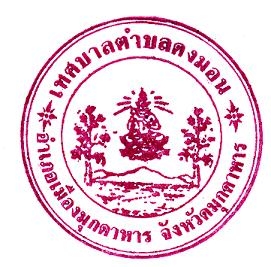 แผนปฏิบัติการป้องกันการทรุจริต ๔ ปี( พ.ศ. ๒๕๖๒ – ๒๕๖๕ )เทศบาลตำบลดงมอนอำเภอเมืองมุกดาหาร  จังหวัดมุกดาหารสำนักปลัดเทศบาลตำบลดงมอน  งานฝ่ายอำนวยการคำนำ จากสถานการณ์การทุจริตที่มีการเปลี่ยนแปลงอย่างรวดเร็วต่อเนื่อง  และบทเรียนที่ได้รับจากการแปลงยุทธศาสตร์ชาติว่าด้วยการป้องกันและปราบปรามการทุจริตที่ผ่านมา สู่การปฏิบัติ จึงมีการริเริ่มแนวคิดในการปรับปรุงยุทธศาสตร์ชาติว่าด้วยการป้องกันและปราบปรามการทุจริตให้สอดคล้องกับสภาพปัญหาและสถานการณ์การดำเนินงานด้านการป้องกันและปราบปรามการทุจริตที่เปลี่ยนแปลงไปในปัจจุบัน   โดยจะต้องตอบโจทย์ต่อปัญหาหรือสถานการณ์การทุจริตที่ประชาชนและหน่วยงานต่าง ๆ ต้องเผชิญอยู่จริง  และเพื่อให้เกิดการบูรณาการความร่วมมือจากทุกภาคส่วนในการต่อต้านการทุจริตทุกรูปแบบอย่างเข้มแข็ง  เพื่อให้ประเทศไทยเป็นประเทศที่มีมาตรฐานความโปร่งใสเทียบเท่าสากล ภายใต้วิสัยทัศน์ : ประเทศไทยใสสะอาด  ไทยทั้งชาติต้านทุจริต (Zero Tolerance & Clean Thailand)  ประเทศไทยในระยะ ๕ ปีข้างหน้า จะมุ่งสู่การเป็นประเทศที่มีมาตรฐานทางคุณธรรมจริยธรรม  เป็นสังคมมิติใหม่ที่ประชาชนไม่เพิกเฉยต่อการทุจริตทุกรูปแบบ  โดยได้รับความร่วมมือจากฝ่ายการเมือง  หน่วยงานของรัฐ ตลอดจนประชาชนในการพิทักษ์รักษาผลประโยชน์ของชาติและประชาชน  เพื่อให้ประเทศไทยมีศักดิ์ศรีและเกียรติภูมิในด้านความโปร่งใสทัดเทียมนานาอารยประเทศดังนั้น  เพื่อขับเคลื่อนยุทธศาสตร์ชาติ ฯ ให้เกิดเป็นรูปธรรม  เทศบาลตำบลดงมอน จึงแสดงเจตจำนงในการต่อต้านการทุจริต ด้วยการจัดทำแผนปฏิบัติการป้องกันการทุจริตขององค์กรปกครองส่วนท้องถิ่น ๔ ปี (พ.ศ.๒๕๖๒ – ๒๕๖๕) เพื่อใช้เป็นกรอบแนวทางในการดำเนินการป้องกันและปราบปรามการทุจริตของเทศบาลตำบลดงมอนต่อไป เทศบาลตำบลดงมอนอำเภอเมือง  จังหวัดมุกดาหารสารบัญ เรื่อง           							     หน้า ส่วนที่ ๑ บทนำ   								๑หลักการและเหตุผล        							๕  วัตถุประสงค์									๗    เป้าหมาย									๗ประโยชน์ของการจัดทำแผน						๗ส่วนที่  2 แผนปฏิบัติการป้องกันการทุจริตมิติที่ 1   การสร้างสังคมที่ไม่ทนต่อการทุจริต				๑๓ มิติที่ 2   การบริหารราชการเพื่อป้องกันการทุจริต			๑๕ มิติที่ 3   การส่งเสริมบทบาทและการมีส่วนร่วมของประชาชน		๑๖ มิติที่ 4   การเสริมสร้างและปรับปรุงกลไกในการตรวจสอบ		๑๗   การบริหารราชการขององค์กรปกครองส่วนท้องถิ่น     ส่วนที่  3 รายละเอียดโครงการ/กิจกรรม/มาตรการมิติที่ 1   การสร้างสังคมที่ไม่ทนต่อการทุจริต				๑๘ภาคผนวก ส่วนที่ ๑บทนำ๑. การวิเคราะห์ความเสี่ยงในการเกิดการทุจริตในองค์กรปกครองส่วนท้องถิ่น 	การวิเคราะห์ความเสี่ยงในการเกิดการทุจริตในองค์กรปกครองส่วนท้องถิ่น มีวัตถุประสงค์เพื่อต้องการบ่งชี้ความเสี่ยงของการทุจริตที่มีอยู่ในองค์กรโดยการประเมินโอกาสของการทุจริตที่อาจเกิดขึ้น ตลอดจนบุคคลหรือหน่วยงานที่อาจเกี่ยวข้องกับการกระทำทุจริต เพื่อพิจารณาว่าการควบคุมและการป้องกันการทุจริตที่มีอยู่ในปัจจุบันมีประสิทธิภาพและประสิทธิผลหรือไม่การทุจริตในระดับท้องถิ่น พบว่าปัจจัยที่มีผลต่อการขยายตัวของการทุจริตในระดับท้องถิ่น ได้แก่การกระจายอำนาจลงสู่องค์กรปกครองส่วนท้องถิ่น แม้ว่าโดยหลักการแล้วการกระจายอำนาจมีวัตถุประสงค์สำคัญเพื่อให้บริการต่าง ๆ ของรัฐสามารถตอบสนองต่อความต้องการของชุมชนมากขึ้น มีประสิทธิภาพมากขึ้นแต่ในทางปฏิบัติทำให้แนวโน้มของการทุจริตในท้องถิ่นเพิ่มมากยิ่งขึ้นเช่นเดียวกันลักษณะการทุจริตในส่วนขององค์กรปกครองส่วนท้องถิ่น จำแนกเป็น ๗ ประเภท ดังนี้๑) การทุจริตด้านงบประมาณ การทำบัญชี การจัดซื้อจัดจ้าง และการเงินการคลัง ส่วนใหญ่เกิดจากการละเลยขององค์กรปกครองส่วนท้องถิ่น๒) สภาพหรือปัญหาที่เกิดจากตัวบุคคล๓) สภาพการทุจริตอันเกิดจากช่องว่างของกฎระเบียบและกฎหมาย๔) สภาพหรือลักษณะปัญหาของการทุจริตที่เกิดจากการขาดความรู้ความเข้าใจและขาดคุณธรรมจริยธรรม๕) สภาพหรือลักษณะปัญหาที่เกิดจากการขาดประชาสัมพันธ์ให้ประชาชนทราบ๖) สภาพหรือลักษณะปัญหาของการทุจริตที่เกิดจากการตรวจสอบขาดความหลากหลายในการตรวจสอบจากภาคส่วนต่างๆ๗) สภาพหรือลักษณะปัญหาของการทุจริตที่เกิดจากอำนาจ บารมี และอิทธิพลท้องถิ่นสาเหตุและปัจจัยที่นำไปสู่การทุจริตขององค์กรปกครองส่วนท้องถิ่นสามารถสรุปเป็นประเด็นได้ ดังนี้๑) โอกาส แม้ว่าในปัจจุบันมีหน่วยงานและกฎหมายที่เกี่ยวข้องกับการป้องกันและปราบปรามการทุจริตแต่พบว่า ยังคงมีช่องว่างที่ทำให้เกิดโอกาสของการทุจริต ซึ่งโอกาสดังกล่าวเกิดขึ้นจากการบังคับใช้กฎหมายที่ไม่เข้มแข็ง กฎหมาย กฎระเบียบไม่รัดกุม และอำนาจหน้าที่โดยเฉพาะข้าราชการระดับสูงก็เป็นอีกโอกาสหนึ่งที่ทำให้เกิดการทุจริต๒) สิ่งจูงใจ เป็นที่ยอมรับว่าสภาวะทางเศรษฐกิจที่มุ่งเน้นเรื่องของวัตถุนิยม สังคมทุนนิยม ทำให้คนในปัจจุบันมุ่งเน้นที่การสร้างความร่ำรวย ด้วยเหตุนี้จึงเป็นแรงจูงใจให้เจ้าหน้าที่มีแนวโน้มที่จะทำพฤติกรรมการทุจริตมากยิ่งขึ้น๓) การขาดกลไกในการตรวจสอบความโปร่งใส การทุจริตในปัจจุบันมีรูปแบบที่ซับซ้อนขึ้นโดยเฉพาะการทุจริตในเชิงนโยบายที่ทำให้การทุจริตกลายเป็นความชอบธรรมในสายตาของประชาชน ขาดกลไกการตรวจสอบความโปร่งใสที่มีประสิทธิภาพ ดังนั้นจึงเป็นการยากที่จะเข้าไปตรวจสอบการทุจริตของบุคคลเหล่านี้๔) การผูกขาด ในบางกรณีการดำเนินงานของภาครัฐ ได้แก่ การจัดซื้อ-จัดจ้าง เป็นเรื่องของการผูกขาด ดังนั้นจึงมีความเกี่ยวข้องเป็นห่วงโซ่ผลประโยชน์ทางธุรกิจ ในบางครั้งพบบริษัทมีการให้สินบนแก่ตัวอย่างแผนปฏิบัติการป้องกันการทุจริต ๔ เจ้าหน้าที่เพื่อให้ตนเองได้รับสิทธิในการดำเนินงานโครงการของภาครัฐ รูปแบบของการผูกขาด ได้แก่ การผูกขาดในโครงการก่อสร้างและโครงสร้างพื้นฐานภาครัฐ๕) การได้รับค่าตอบแทนที่ไม่เหมาะสม รายได้ไม่เพียงพอต่อรายจ่าย ความยากจนถือเป็นปัจจัยหนึ่งที่ทำให้ข้าราชการมีพฤติกรรมการทุจริต เพราะความต้องการที่จะมีสภาพความเป็นอยู่ที่ดีขึ้น ทำให้เจ้าหน้าที่ต้องแสวงหาช่องทางเพื่อเพิ่ม “รายได้พิเศษ” ให้กับตนเองและครอบครัว๖) การขาดจริยธรรม คุณธรรม ในสมัยโบราณ ความซื่อสัตย์สุจริตเป็นคุณธรรมที่ได้รับการเน้นเป็นพิเศษถือว่าเป็นเครื่องวัดความดีของคน แต่ในปัจจุบัน พบว่า คนมีความละอายต่อบาปและเกรงกลัวบาปน้อยลง และมีความเห็นแก่ตัวมากยิ่งขึ้น มองแต่ประโยชน์ส่วนตนเป็นที่ตั้งมากกว่าที่จะยึดผลประโยชน์ส่วนรวม๗) มีค่านิยมที่ผิด ปัจจุบันค่านิยมของสังคมได้เปลี่ยนจากยกย่องคนดี คนที่มีความซื่อสัตย์สุจริตเป็นยกย่องคนที่มีเงิน คนที่เป็นเศรษฐี มหาเศรษฐี คนที่มีตำแหน่งหน้าที่การงานสูง ด้วยเหตุนี้ ผู้ที่มีค่านิยมที่ผิดเห็นว่าการทุจริตเป็นวิถีชีวิตเป็นเรื่องปกติธรรมดา เห็นคนซื่อเป็นคนเซ่อ เห็นคนโกงเป็นคนฉลาด ย่อมจะทำการทุจริตฉ้อราษฎร์บังหลวง โดยไม่มีความละอายต่อบุญและบาป และไม่เกรงกลัวต่อกฎหมายของเมือง*** หมายเหตุ : การวิเคราะห์ความเสี่ยงการทุจริตขององค์กรปกครองส่วนท้องถิ่นดังกล่าวข้างต้น เป็นเพียงตัวอย่างของสาเหตุและปัจจัยที่นำไปสู่การทุจริตขององค์กรปกครองส่วนท้องถิ่น ซึ่งองค์กรปกครองส่วนท้องถิ่นแต่ละแห่งสามารถนำ SWOT Analysis และ McKinsey’s 7s หรือทฤษฎีอื่นๆ มาใช้ในการวิเคราะห์ความเสี่ยงการทุจริตตามบริบทขององค์กรปกครองส่วนท้องถิ่นแต่ละแห่งได้ตามความเหมาะสม๒. หลักการและเหตุผลปัจจุบันปัญหาการทุจริตคอร์รัปชันในประเทศไทยถือเป็นปัญหาเรื้อรังที่นับวันยิ่งจะทวีความรุนแรงและสลับซับซ้อนมากยิ่งขึ้นและส่งผลกระทบในวงกว้าง โดยเฉพาะอย่างยิ่งต่อความมั่นคงของชาติ เป็นปัญหาลำดับต้น ๆ ที่ขัดขวางการพัฒนาประเทศทั้งในด้านเศรษฐกิจ สังคมและการเมือง เนื่องจากเกิดขึ้นทุกภาคส่วนในสังคมไทย ไม่ว่าจะเป็นภาคการเมือง ภาคราชการ โดยเฉพาะองค์กรปกครองส่วนท้องถิ่นมักถูกมองจากภายนอกสังคมว่าเป็นองค์กรที่เอื้อต่อการทุจริตคอร์รัปชันและมักจะปรากฏข่าวการทุจริตตามสื่อและรายงานของทางราชการอยู่เสมอ ซึ่งได้ส่งผลสะเทือนต่อกระแสการกระจายอำนาจและความศรัทธาต่อระบบการปกครองส่วนท้องถิ่นอย่างยิ่ง ส่งผลให้ภาพลักษณ์ของประเทศไทยเรื่องการทุจริตคอร์รัปชันมีผลในเชิงลบสอดคล้องกับการจัดอันดับดัชนีชี้วัดภาพลักษณ์คอร์รัปชัน (Corruption Perception Index – CPI) ซึ่งเป็นเครื่องมือที่ใช้ประเมินการทุจริตคอร์รัปชันทั่วโลกที่จัดโดยองค์กรเพื่อความโปร่งใสนานาชาติ (TransparencyInternational – IT) พบว่า ผลคะแนนของประเทศไทยระหว่างปี ๒๕๕๕ – ๒๕๕๘ อยู่ที่ ๓๕ – ๓๘ คะแนน จากคะแนนเต็ม ๑๐๐ โดยในปี ๒๕๕๘ อยู่อันดับที่ ๗๖ จาก ๑๖๘ ประเทศทั่วโลก และเป็นอันดับที่ ๓ ในประเทศอาเซียนรองจากประเทศสิงคโปร์และประเทศมาเลเซีย และล่าสุดพบว่าผลคะแนนของประเทศไทยปี ๒๕๕๙ ลดลง ๓  คะแนน จากปี ๒๕๕๘  ได้ลำดับที่ ๑๐๑ จาก ๑๖๘ ประเทศ ซึ่งสามารถสะท้อนให้เห็นว่าประเทศไทยเป็นประเทศที่มีปัญหาการคอร์รัปชันอยู่ในระดับสูง แม้ว่าในช่วงระยะที่ผ่านมา ประเทศไทยได้แสดงให้เห็นถึงความพยายามในการปราบปรามการป้องกันการทุจริต ไม่ว่าจะเป็น การเป็นประเทศภาคีภายใต้อนุสัญญาสหประชาชาติว่าด้วยการต่อต้านการทุจริต(United Nations Convention Against Corruption-UNCAC) พ.ศ. ๒๕๔๖ การจัดตั้งองค์กรตามรัฐธรรมนูญ โดยเฉพาะอย่างยิ่งคณะกรรมการป้องกันปราบปรามการทุจริตแห่งชาติได้จัดทำยุทธศาสตร์ชาติ  ตัวอย่างแผนปฏิบัติการป้องกันการทุจริต ๕ ว่าด้วยการป้องกันและปราบปรามการทุจริตมาแล้ว ๓ ฉบับ แต่ปัญหาการทุจริตในประเทศไทยไม่ได้มีแนวโน้มที่ลดน้อยถอยลง สาเหตุที่ทำให้การทุจริตเป็นปัญหาที่สำคัญของสังคมไทยประกอบด้วยปัจจัยทางด้านพื้นฐานโครงสร้างสังคม ซึ่งเป็นสังคมที่ตั้งอยู่บนพื้นฐานความสัมพันธ์แนวดิ่ง (Vertical Relation) หรืออีกนัยหนึ่งคือพื้นฐานของสังคมอุปถัมภ์ที่ทำให้สังคมไทยยึดติดกับการช่วยเหลือเกื้อกูลกัน โดยเฉพาะในหมู่ญาติพี่น้องและพวกพ้อง ยึดติดกับกระแสบริโภคนิยม วัตถุนิยม ติดความสบาย ยกย่องคนที่มีเงินและมีอำนาจ คนไทยบางส่วนมองว่าการทุจริตคอรัปชันเป็นเรื่องปกติที่ยอมรับได้ ซึ่งนับได้ว่าเป็นปัญหาที่ฝังรากลึกในสังคมไทยมาตั้งแต่อดีตหรือกล่าวได้ว่าเป็นส่วนหนึ่งของค่านิยมและวัฒนธรรมไทยไปแล้ว ผนวกกับปัจจัยทางด้านการทำงานที่ไม่ได้บูรณาการความร่วมมือของทุกภาคส่วนไว้ด้วยกัน จึงส่งผลให้การทำงานของกลไกหรือความพยายามที่ได้กล่าวมาข้างต้นไม่สามารถทำได้อย่างเต็มศักยภาพ ขาดความเข้มแข็งปัจจุบันยุทธศาสตร์ชาติว่าด้วยการป้องกันและปราบปรามการทุจริตที่ใช้อยู่เป็นฉบับที่ ๓  เริ่มจากปีพ.ศ. ๒๕๖๐ จนถึงปี พ.ศ. ๒๕๖๔ ซึ่งมุ่งสู่การเป็นประเทศที่มีมาตรฐานทางคุณธรรมจริยธรรม เป็นสังคมมิติใหม่ที่ประชาชนไม่เพิกเฉยต่อการทุจริตทุกรูปแบบ โดยได้รับความร่วมมือจากฝ่ายการเมือง หน่วยงานของรัฐตลอดจนประชาชน ในการพิทักษ์รักษาผลประโยชน์ของชาติและประชาชนเพื่อให้ประเทศไทยมีศักดิ์ศรีและเกียรติภูมิในด้านความโปร่งใสทัดเทียมนานาอารยประเทศ โดยกำหนดวิสัยทัศน์ “ประเทศไทยใสสะอาดไทยทั้งชาติต้านทุจริต” มีเป้าหมายหลักเพื่อให้ประเทศไทยได้รับการประเมินดัชนีการรับรู้การทุจริต(Corruption Perceptions Index : CPI) ไม่น้อยกว่าร้อยละ ๕๐ ในปี พ.ศ. ๒๕๖๔ ซึ่งการที่ระดับคะแนนจะสูงขึ้นได้นั้น การบริหารงานภาครัฐต้องมีระดับธรรมาภิบาลที่สูงขึ้น เจ้าหน้าที่ของรัฐและประชาชนต้องมีพฤติกรรมแตกต่างจากที่เป็นอยู่ในปัจจุบัน ไม่ใช้ตำแหน่งหน้าที่ในทางทุจริตประพฤติมิชอบ โดยได้กำหนดยุทธศาสตร์การดำเนินงานหลักออกเป็น ๖  ยุทธศาสตร์ ดังนี้ยุทธศาสตร์ที่ ๑ สร้างสังคมที่ไม่ทนต่อการทุจริตยุทธศาสตร์ที่ ๒ ยกระดับเจตจำนงทางการเมืองในการต่อต้านการทุจริตยุทธศาสตร์ที่ ๓ สกัดกั้นการทุจริตเชิงนโยบายยุทธศาสตร์ที่ ๔ พัฒนาระบบป้องกันการทุจริตเชิงรุกยุทธศาสตร์ที่ ๕ ปฏิรูปกลไกและกระบวนการปราบปรามการทุจริตยุทธศาสตร์ที่ ๖ ยกระดับคะแนนดัชนีการรับรู้การทุจริต (Corruption Perception Index : CPI)ดังนั้น เทศบาลตำบลดงมอน จึงให้ความสำคัญในการป้องกันและปราบปรามการทุจริตต่อหน้าที่  เพื่อให้การดำเนินการขับเคลื่อนด้านการป้องกันและปราบปรามการทุจริตบังเกิดผลเป็นรูปธรรมในทางปฏิบัติ เป็นไปตามเจตนารมณ์ของยุทธศาสตร์ว่าด้วยการป้องกันและปราบปรามการทุจริตระยะที่ ๓ (พ.ศ. ๒๕๖๐ – ๒๕๖๕) องค์กรปกครองส่วนท้องถิ่นจึงได้ตระหนักและให้ความสำคัญกับการบริหารจัดการที่มีความโปร่งใส สร้างค่านิยม วัฒนธรรมสุจริตให้เกิดในสังคมอย่างยั่งยืนจึงได้ดำเนินการจัดทำแผนปฏิบัติการป้องกันการทุจริต เพื่อกำหนดแนวทางการขับเคลื่อนด้านการป้องกันและปราบปรามการทุจริตผ่านโครงการ/กิจกรรม/มาตรการต่าง ๆ ที่เป็นรูปธรรมอย่างชัดเจน อันจะนำไปสู่การปฏิบัติอย่างมีประสิทธิภาพ บรรลุวัตถุประสงค์และเป้าหมายของการป้องกันและปราบปรามการทุจริตอย่างแท้จริง๓. วัตถุประสงค์ของการจัดทำแผน 	๑) เพื่อยกระดับเจตจำนงทางการเมืองในการต่อต้านการทุจริตของผู้บริหารองค์กรปกครองส่วนท้องถิ่น๒) เพื่อยกระดับจิตสำนึกรับผิดชอบในผลประโยชน์ของสาธารณะของข้าราชการฝ่ายการเมืองข้าราชการฝ่ายบริหาร บุคลากรขององค์กรปกครองส่วนท้องถิ่นรวมถึงประชาชนในท้อง 	๓) เพื่อให้การบริหารราชการขององค์กรปกครองส่วนท้องถิ่นเป็นไปตามหลักบริหารกิจการเมืองที่ดี(Good Governance)๔) เพื่อส่งเสริมบทบาทการมีส่วนร่วม (people's participation) และตรวจสอบ (People’s audit) ของภาคประชาชนในการบริหารกิจการขององค์กรปกครองส่วนท้องถิ่น๕) เพื่อพัฒนาระบบ กลไก มาตรการ รวมถึงเครือข่ายในการตรวจสอบการปฏิบัติราชการขององค์กรปกครองส่วนท้องถิ่น๔. เป้าหมาย๑) ข้าราชการฝ่ายการเมือง ข้าราชการฝ่ายบริหาร บุคลากรขององค์กรปกครองส่วนท้องถิ่น รวมถึงประชาชนในท้องถิ่นมีจิตสำนึกและความตระหนักในการปฏิบัติหน้าที่ราชการให้บังเกิดประโยชน์สุขแก่ประชาชนท้องถิ่น ปราศจากการก่อให้เกิดข้อสงสัยในการประพฤติปฏิบัติตามมาตรการจริยธรรม การขัดกันแห่งผลประโยชน์และแสวงหาประโยชน์โดยมิชอบ ๒) เครื่องมือ/มาตรการการปฏิบัติงานที่สามารถป้องกันปัญหาเกี่ยวกับการทุจริตและประพฤติ มิชอบของข้าราชการ ๓) โครงการ/กิจกรรม/มาตรการที่สนับสนุนให้สาธารณะและภาคประชาชนเข้ามามีส่วนร่วมและตรวจสอบการปฏิบัติหรือบริหารราชการขององค์กรปกครองส่วนท้องถิ่น ๔) กลไก มาตรการ รวมถึงเครือข่ายในการตรวจสอบการปฏิบัติราชการขององค์กรปกครองส่วนท้องถิ่นที่มีเข้มแข็งในการตรวจสอบ ควบคุมและถ่วงดุลการใช้อำนาจอย่างเหมาะสม 	๕) องค์กรปกครองส่วนท้องถิ่นมีแผนงานที่มีประสิทธิภาพ ลดโอกาสในการกระทำการทุจริตและประพฤติมิชอบ จนเป็นที่ยอมรับจากทุกภาคส่วน๕. ประโยชน์ของการจัดทำแผน๑) ข้าราชการฝ่ายการเมือง ข้าราชการฝ่ายบริหาร บุคลากรขององค์กรปกครองส่วนท้องถิ่นรวมถึงประชาชนในท้องถิ่นมีจิตสำนึกรักท้องถิ่นของตนเอง อันจะนำมาซึ่งการสร้างค่านิยม และอุดมการณ์ในการต่อต้านการทุจริต (Anti-Corruption) จากการปลูกฝังหลักคุณธรรม จริยธรรม หลักธรรมาภิบาล รวมถึงหลักเศรษฐกิจพอเพียงที่สามารถนำมาประยุกต์ใช้ในการทำงานและชีวิตประจำวัน 	๒) องค์กรปกครองส่วนท้องถิ่นสามารถบริหารราชการเป็นไปตามหลักบริหารกิจการเมืองที่ดี(Good Governance) มีความโปร่งใส เป็นธรรมและตรวจสอบได้ 	๓) ภาคประชาชนมีส่วนร่วมตั้งแต่ร่วมคิด ร่วมทำ ร่วมตัดสินใจรวมถึงร่วมตรวจสอบในฐานะพลเมืองที่มีจิตสำนึกรักท้องถิ่น อันจะนำมาซึ่งการสร้างเครือข่ายภาคประชาชนที่มีความเข้มแข็งในการเฝ้าระวังการทุจริต 	๔) สามารถพัฒนาระบบ กลไก มาตรการ รวมถึงเครือข่ายในการตรวจสอบการปฏิบัติราชการขององค์กรปกครองส่วนท้องถิ่นทั้งจากภายในและภายนอกองค์กรที่มีความเข้มแข็งในการเฝ้าระวังการทุจริต 	๕) องค์กรปกครองส่วนท้องถิ่นมีแนวทางการบริหารราชการที่มีประสิทธิภาพ ลดโอกาสในการกระทำการทุจริตและประพฤติมิชอบ จนเป็นที่ยอมรับจากทุกภาคส่วนให้เป็นองค์กรปกครองส่วนท้องถิ่นต้นแบบ ด้านการป้องกันการทุจริต อันจะส่งผลให้ประชาชนในท้องถิ่นเกิดความภาคภูมิใจและให้ความร่วมมือกันเป็นเครือข่ายในการเฝ้าระวังการทุจริตที่เข้มแข็งอย่างยั่งยืนแผนปฏิบัติการป้องกันการทุจริต ๔ ปี เทศบาลตำบลดงมอน อำเภอเมือง  ประจำปี (พ.ศ. ๒๕๖๒ – ๒๕๖๕)**********************************หลักการเหตุผล  ตามคำสั่งคณะรักษาความสงบแห่งชาติ ที่ ๖๙/๒๕๕๗ เรื่องมาตรการป้องกันและแก้ไขปัญหาการทุจริตประพฤติมิชอบ ได้กำหนดให้ทุกส่วนราชการและหน่วยงานของรัฐ กำหนดมาตรการหรือแนวทางการป้องกันและแก้ไขปัญหาการทุจริตประพฤติมิชอบในส่วนราชการและหน่วยงานของรัฐ โดยมุ่งเน้นการสร้างธรรมาภิบาลในการบริหารงาน และส่งเสริมการมีส่วนร่วมจากทุกภาคส่วนในการตรวจสอบ เฝ้าระวัง เพื่อสกัดกั้นมิให้เกิดการทุจริตประพฤติมิชอบได้ ประกอบกับนโยบายของ พลเอกประยุทธ์  จันทรโอชา นายกรัฐมนตรี ได้แถลงนโยบายของรัฐบาลต่อสภานิติบัญญัติแห่งชาติ เมื่อวันที่ ๑๒ กันยายน ๒๕๕๗ ก็ได้กำหนดให้มีการบริหารราชการแผนดินที่มีธรรมาภิบาลและการป้องกันปราบปรามการทุจริตและประพฤติมิชอบในภาครัฐ เป็นนโยบายสำคัญของรัฐบาล    ดังนั้น เพื่อให้การขับเคลื่อนนโยบายของรัฐบาลและคณะรักษาความสงบแห่งชาติ ในการป้องกันและแก้ไขปัญหาการทุจริตประพฤติมิชอบ เป็นไปอย่างมีประสิทธิภาพ เทศบาลตำบลดงมอน จึงได้จัดทำแผน/แนวทางการป้องกันและแก้ไขปัญหาการทุจริตประพฤติมิชอบภาครัฐ ประจำปีงบประมาณ พ.ศ. ๒๕๖๐ – ๒๕๖๕  ของเทศบาลตำบลดงมอน  และเพื่อให้ทุกหน่วยงานของเทศบาลตำบลดงมอน ใช้เป็นกรอบแนวทางในการดำเนินการป้องกันและปราบปรามการทุจริตของเทศบาลตำบล  ทั้งนี้ได้มุ่งเน้นให้การดำเนินการป้องกันและปราบปรามการทุจริตของเทศบาลตำบลดงมอน เป็นไปอย่างต่อเนื่อง สร้างระบบราชการที่มีความโปร่งใส จัดระบบการตรวจสอบและประเมินผลสัมฤทธิ์ตามมาตรฐานคุณธรรม จริยธรรม  ความคุ้มค่า  เปิดเผยข้อมูลข่าวสาร ปรับปรุงระบบการปฏิบัติงานให้เกิดความโปร่งใส  มีประสิทธิภาพและสนับสนุนภาคประชาชนให้มีส่วนร่วม ในการรณรงค์  และปลูกจิตสำนึกค่านิยมของสังคมให้ประชาชนร่วมกันต่อต้านการทุจริตประพฤติมิชอบของเจ้าหน้าที่ของรัฐ  ซึ่งเป็นเรื่องที่สอดคล้องกับพระราชกฤษฎีกา ว่าด้วยหลักเกณฑ์และวิธีการบริหารกิจการเมืองที่ดี พ.ศ. ๒๕๔๖  วัตถุประสงค์	๑. เพื่อให้ส่งเสริมพฤติกรรมและวิธีการทำงานที่สุจริตและโปร่งใสของข้าราชการ และเจ้าหน้าที่ภาครัฐทุกคนของเทศบาลตำบลดงมอน 	๒. เพื่อส่งเสริมให้ข้าราชการและเจ้าหน้าที่ทุกคนของเทศบาลตำบลดงมอน  มีจิตสำนึก ค่านิยม และวัฒนธรรมเรื่องความซื่อสัตย์ ไม่ทุจริต ไม่ติดสินบน มุ่งมั่นทำงานอย่างมีประสิทธิภาพ มีคุณธรรมอันมั่งคง ส่งผลให้หน่อยงานปลอดการทุจริต คอรัปชั่น มุ่งสู่ราชการไทย ใสสะอาด	๓. เพื่อประสานความร่วมมือหน่วยงานทั้งในและนอกองค์การป้องกันและปราบปรามการทุจิต	๔. เสริมสร้างความเข้มแข็งในการป้องกันและปราบปรามการทุจริตเป้าหมาย๑.ข้าราชการและเจ้าหน้าที่ของ เทศบาลตำบลดงมอน มีจิตสำนึกในเรื่องของความซื่อสัตย์สุจริต โปร่งใส เป็นธรรม ไม่ใช่ตำแหน่งหน้าที่ไปในทางที่มิชอบ๒.เทศบาลตำบลดงมอน มีระบบการการปฏิบัติงานที่สามารถป้องกันปัญหาการทุจริตและประพฤติมิชอบของข้าราชการและเจ้าหน้าที่ และสามารถจัดการกับกรณีการทุจริตและประพฤติมิชอบอย่างรวดเร็ว และโปร่งใส มิให้ข้าราชการอื่นใช้เป็นเยี่ยงอย่าง๓.ประสานความร่วมมือในองค์กรและภายนอกองค์กรในการป้องกันและปราบปรามการทุจริตภาครัฐ๔.พัฒนาระบบไกในการตรวจสอบ ควบคุม และถ่วงดุลการใช้อำนาจให้เหมาะสม๕.พัฒนาบุคลากรผู้ปฎิบัติหน้าที่ในการป้องกันและปราบปรามการทุจริตมิติที่ ๑ การสร้างสังคมที่ทนต่อการทุจริตยุทธศาสตร์ที่ ๑ เสริมสร้างจิตสำนึก ค่านิยมให้หน่วยงานของเทศบาลตำบลดงมอน ปฏิบัติงานตามหลักธรรมาภิบาลวัตถุประสงค์          เพื่อส่งเสริมเสริมสร้าง จิตสำนึกและค่านิยม ให้ทุกหน่วยงานของเทศบาลตำบลดงมอน บริหารงานตามหลักธรรมาภิบาล โดยมีทัศนคติ วิสัยทัศน์ ในการร่วมกันแก้ไขและรับผิดชอบต่อปัญหาการทุจริตและประพฤติมิชอบของเทศบาลตำบลดงมอน รวมทั้งการรณรงค์ เผยแพร่ ประชาสัมพันธ์ ให้ทุกหน่วยงานมีวินัย เคารพกฎหมาย  กฎ  และระเบียบ  ที่จะเป็นกลไกในการแก้ไขปัญหา การพัฒนา ตลอดจน เป็นการวางรากฐานในการป้องกันและปราบปรามการทุจริตได้อย่างมีประสิทธิภาพมาตรการ/แนวทางดำเนินงาน       ๑. ส่งเสริมการปฏิบัติงานและการดำเนินชีวิตตามหลักปรัชญาเศรษฐกิจพอเพียง	๑.๑ เสริมสร้างความรู้ความเข้าใจแก่ผู้บริหาร เจ้าหน้าที่และประชาชน ให้ปฏิบัติงานและดำเนินชีวิตตามหลักปรัชญาเศรษฐกิจพอเพียง	๑.๒ ประยุกต์การนำหลักปรัชญาเศรษฐกิจพอเพียงมาใช้ให้เกิดมรรคผลในทางปฏิบัติ	๑.๓ ส่งเสริมการเรียนรู้หรือการฝึกอบรมเกี่ยวกับการใช้หลักปรัชญาเศรษฐกิจพอเพียง      ๒. ส่งเสริมให้เจ้าหน้าที่ทุกระดับได้เรียนรู้และปฏิบัติงานตามหน้าที่ด้วยหลักธรรมาภิบาล	๒.๑ ส่งเสริมให้เจ้าหน้าที่ของเทศบาลตำบลดงมอน  มีความรู้ ความเข้าใจ รวมทั้งมีการฝึกอบรมเพื่อให้ปฏิบัติงานตามหลักธรรมาภิบาล	๒.๒ ส่งเสริมให้เจ้าหน้าที่ของเทศบาลตำบลดงมอน ได้ประพฤติปฏิบัติตนตามมาตรฐานทางคุณธรรมและจริยธรรม	๒.๓ ควบคุม กำกับ ดูแล การปฏิบัติงาน การประพฤติปฏิบัติตนของเจ้าหน้าที่ของเทศบาลตำบลดงมอน  ให้เป็นไปตามหลักธรรมาภิบาลและมาตรฐานทางคุณธรรมและจริยธรรม     ๓.  ส่งเสริมค่านิยมการยกย่องและเชิดชูความดี ความซื่อสัตย์สุจริต และการต่อต้านการทุจริต  	๓.๑ ส่งเสริมการสร้างแรงจูงใจให้เจ้าหน้าที่ของเทศบาลตำบลดงมอน ปฏิบัติหน้าที่ราชการด้วยความซื่อสัตย์สุจริต  เสียสละเพื่อประโยชน์ส่วนรวม	๓.๒ รณรงค์ เผยแพร่ ประชาสัมพันธ์ ให้สังคมมีค่านิยม ยกย่อง เชิดชู และเห็นคุณค่าของการประพฤติปฏิบัติตนตามหลักคุณธรรมและจริยธรรม	๓.๓ ส่งเสริม สนับสนุน ให้ทุกหน่วยงานร่วมกันสร้างค่านิยมในการป้องกันและปราบปรามการทุจริตของเทศบาลตำบลดงมอนมิติที่ ๒ การบริหารราชการเพื่อป้องกันการทรุจริต ยุทธศาสตร์ที่ ๒ บูรณาการระหว่างหน่วยงานในการป้องกันและและแก้ไขปัญหาการทุจริตและประพฤติ มิชอบวัตถุประสงค์                เพื่อประสานความร่วมมือระหว่างหน่วยงานของเทศบาลตำบลดงมอน  ในการป้องกันและแก้ไขปัญหาการทุจริตและประพฤติมิชอบ  ส่งเสริมบทบาทและการมีส่วนร่วมของภาคประชาชนในการติดตาม ตรวจสอบการทุจริตหรือประพฤติมิชอบในเทศบาลตำบลดงมอน  เสริมสร้างและพัฒนาเครือข่ายภาคประชาชนให้เป็นกลไกในการตรวจสอบ  ถ่วงดุล  รวมถึงการสร้างหลักประกันความปลอดภัยในการแจ้งข้อมูลหรือเบาะแสในการป้องกันและปราบปรามการทุจริต มาตรการ/แนวทางดำเนินงาน              ๑. บูรณาการระหว่างหน่วยงาน กับองค์กรทุกภาคส่วนในการป้องกันและแก้ไขปัญหาการทุจริตและประพฤติมิชอบ                   ๑.๑ ประสานความร่วมมือทางด้านข้อมูลและการปฏิบัติงานระหว่าเทศบาลตำบลดงมอน กับองค์กรทุกภาคส่วน                   ๑.๒ มีการจัดตั้ง “ศูนย์ข้อมูลข่าวสาร” เพื่อดำเนินการจัดระบบการข่าว เก็บรวบรวมข้อมูลที่เกี่ยวกับการป้องกันและปราบปรามการทุจริตของเทศบาลตำบลดงมอน ตลอดจนการเชื่อมโยง แลกเปลี่ยนข้อมูลข่าวสารด้านการทุจริต หรือประพฤติมิชอบในเทศบาลตำบลดงมอน  จากทุกหน่วยงาน เพื่อนำไปประมวล  วิเคราะห์ เพื่อใช้ในการป้องกันและปราบปรามการทุจริตภาครัฐ 	        ๑.๓ ส่งเสริม สนับสนุน องค์กรและบุคลากรทางด้านสื่อสารมวลชน ให้มีความเข้มแข็ง และเป็นอิสระในการทำหน้าที่ตรวจสอบและเผยแพร่ข้อมูลข่าวสารให้สาธารณชนรับทราบ	        ๑.๔ ส่งเสริม สนับสนุนให้ มีระบบอินเทอร์เน็ตเพื่อทำการเผยแพร่ ประชาสัมพันธ์ในการป้องกันและปราบปรามการทุจริต	   ๒. ส่งเสริมการมีส่วนร่วมของภาคประชาชนในการติดตาม ตรวจสอบ การทุจริตหรือประพฤติมิชอบ	         ๒.๑  เสริมสร้างกระบวนการเรียนรู้เพื่อให้ภาคประชาชนมีความตื่นตัวต่อสภาพปัญหาการทุจริตและประพฤติมิชอบในเทศบาลตำบลดงมอน  	         ๒.๒ สร้างและพัฒนาช่องทางในการรับแจ้งข้อมูลหรือเบาะแส ให้มีความสะดวกหลากหลาย รวมทั้งสร้างหลักประกันความปลอดภัยให้แก่บุคคล หน่วยงานหรือข้อมูลนั้น 	         ๒.๓  ส่งเสริมสิทธิในการรับรู้ และการเข้าถึงข้อมูลข่าวสาร  	         ๒.๔  ให้องค์กรหรือบุคลากรด้านสื่อสารมวลชนเป็นสื่อกลางในการแสวงหาความร่วมมือเพื่อการป้องกันและปราบปรามการทุจริตมิติที่ ๓ การส่งเสริมบทบาทและการมีส่วนร่วมของประชาชน	 ยุทธศาสตร์ที่ ๓  การเสริมสร้างความเข้มแข็งในการป้องกันและและแก้ไขปัญหาการทุจริตและประพฤติมิชอบวัตถุประสงค์	    มุ่งพัฒนาระบบและกลไกในการตรวจสอบ  ควบคุม  และถ่วงดุลการใช้อำนาจให้เหมาะสม ชัดเจน      และมีประสิทธิภาพ  ส่งเสริมการกระจายอำนาจสู่ระดับกอง  สร้างกลไกความร่วมมือระหว่างหน่วยงานภาครัฐกับภาคเอกชนให้มีศักยภาพในการป้องกันและปราบปรามการทุจริต  ปรับปรุง แก้ไข และพัฒนาข้อบัญญัติข้อบังคับที่เอื้อประโยชน์ต่อการทุจริตหรือเป็นอุปสรรคต่อการป้องกันและปราบปรามการทุจริตให้มีประสิทธิภาพ  มาตรการ/แนวทางดำเนินงาน              ๑. จัดทำระบบ ตรวจสอบ ควบคุม และถ่วงดุลการใช้อำนาจให้เหมาะสม ชัดเจน และมีประสิทธิภาพ                   ๑.๑ ให้ทุกหน่วยงานในเทศบาลตำบลดงมอน ที่มีพันธะกิจด้านการป้องกันและปราบปรามการทุจริต  มีโครงสร้างของหน่วยงานอัตรากำลังการบริหารงานบุคคล และงบประมาณที่เหมาะสมสอดคล้องกับภารกิจและความรับผิดชอบ                     ๑.๒ สนับสนุนให้มีการตรวจสอบและถ่วงดุลการใช้อำนาจระหว่างหน่วยงานเทศบาลตำบลดงมอน  ด้วยกันเอง                   ๑.๓ ให้หน่วยงานทุกหน่วยงาน ควบคุม กำกับ  ติดตาม  ประเมินผล การใช้อำนาจในการ  ปฏิบัติงานด้านการป้องกันและปราบปรามการทุจริตด้วยความรวดเร็วต่อเนื่อง  และเป็นธรรม	   ๒. สร้างกลไกความร่วมมือระหว่างหน่วยงาน กับภาคเอกชน ให้มีศักยภาพในการป้องกันและปราบปรามการทุจริต   	         ๒.๑ วางแนวทางและส่งเสริมบทบาทความร่วมมือระหว่างเทศบาลตำบลดงมอนกับภาคเอกชนหรือหน่วยงานตรวจสอบภายนอก ในการป้องกันและปราบปรามการทุจริตมิติที่ ๔  การเสริมสร้างและปรับปรุงกลไกในการตรวจสอบในการปฎิบัติราชการขององค์กรปกครอง     ส่วนท้องถิ่นยุทธศาสตร์ที่ ๔ การพัฒนาศักยภาพเจ้าหน้าที่ของรัฐในการป้องกันและแก้ไขปัญหาการทุจริตและประพฤติมิชอบวัตถุประสงค์              มุ่งพัฒนาสมรรถนะและขีดความสามารถเจ้าหน้าที่ของรัฐในการป้องกันและปราบปรามการทุจริตภาครัฐให้สัมฤทธิผลได้อย่างมีประสิทธิภาพ  เพื่อแก้ไขสภาพปัญหาการทุจริตให้เป็นระบบอย่างต่อเนื่อง  สร้างมาตรฐานทางวิชาชีพให้สามารถร่วมมือหรือประสานการปฏิบัติกับองค์กรทุกภาคส่วน มาตรการ/แนวทางดำเนินงาน 	   ๑ พัฒนาสมรรถนะและขีดความสามารถเจ้าหน้าที่ของรัฐในการป้องกันและปราบปรามการทุจริต และประพฤติมิชอบ                   ๑.๑ กำหนดให้เจ้าหน้าที่ของรัฐต้องรับการฝึกอบรมหลักสูตรด้านการป้องกัน และปราบปรามการทุจริตทั้งในและต่างประเทศเพื่อให้มีความเชี่ยวชาญเฉพาะด้านวิชาชีพ                  ๑.๒ จัดตั้งศูนย์ข้อมูลความรู้ทางวิชาการเพื่อให้มีกระบวนการเรียนรู้ และการถ่ายทอดความรู้    ตลอดจนให้มีการศึกษาตัวอย่างกรณี (case study)แผนปฏิบัติการป้องกันการทุจริต ๓ ปี(พ.ศ. ๒๕๖๒ – ๒๕๖๕) เทศบาลตำบลดงมอน อำเภอเมือง จังหวัดมุกดาหารรายละเอียดโครงการ/กิจกรรม/มาตรการลำดับที่ ๑.๑.๑ ๑. ชื่อโครงการ/กิจกรรม/มาตรการ ฝึกอบรมคุณธรรมจริยธรรมให้ความรู้ ความเข้าใจการปฏิบัติงานตามหลักธรรมาภิบาล๒. หลักการและเหตุผล / ที่มาของโครงการตามรัฐธรรมนูญแห่งราชอาณาจักรไทย พุทธศักราช ๒๕๕๐ มาตรา ๒๗๙ บัญญัติให้มีประมวลจริยธรรม เพื่อกำหนดมาตรฐานทางจริยธรรมของผู้ดำรงตำแหน่งทางการเมือง ข้าราชการ หรือเจ้าหน้าทีของรัฐแต่ละประเภท โดยให้มีกลไกและระบบในการบังคับใช้อย่างมีประสิทธิภาพ และประกอบกับประกาศประมวลจริยธรรมเทศบาลตำบลดงมอน ลงวันที่ ๗ กันยายน ๒๕๖๐ ซึ่งหัวใจสำคัญของการทำงานร่วมกันเป็นหมู่คณะอีกอย่างที่ขาดไม่ได้คือคุณธรรม จริยธรรม เพราะคุณธรรมและจริยธรรม หมายถึง การประพฤติ ปฏิบัติ อันถูกต้องดีงาม ทั้ง กาย วาจา ใจ ทั้งต่อตนเอง ต่อผู้อื่น และต่อสังคม ซึ่งถ้าบุคลากรทุกคนที่ทำงานร่วมกันมีคุณธรรมและจริยธรรมประจำใจของตนเองแล้ว การปฏิบัติงานทุกอย่างต้องลุล่วงไปด้วยดีและมีประสิทธิภาพ รวดเร็ว โปร่งใส สามารถตรวจสอบได้และผู้มารับบริการอย่างประชาชนก็จะได้รับความเชื่อมั่นและไว้วางใจที่จะเข้ามารับบริการที่องค์กรนั้นๆประกอบกับเทศบาลตำบลดงมอน  ได้รับการประเมินคัดเลือกจากสำนักงาน ป.ป.ช. ตามโครงการส่งเสริมท้องถิ่นปลอดทุจริตในการเป็นองค์กรปกครองส่วนท้องถิ่นดีเด่นและที่ดี ด้านการป้องกันการทุจริต ปี พ.ศ. ๒๕๖๐ และเพื่อเป็นการเตรียมความพร้อมทั้งในด้านคน ได้แก่ บุคลากรทั้งข้าราชการการเมืองฝ่ายบริหาร ข้าราชการการเมืองฝ่ายสภาท้องถิ่นและข้าราชการฝ่ายประจำ รวมถึงพนักงานจ้าง จึงได้มีการจัดทำโครงการอบรมคุณธรรม และจริยธรรม แก่ผู้บริหาร สมาชิกสภา และพนักงานเทศบาลตำบลดังกล่าวนี้ขึ้น๓. วัตถุประสงค์๓.๑ เพื่อเป็นการปลูกและปลุกจิตสำนึกการต่อต้านการทุจริต๓.๒ เพื่อเป็นการสร้างจิตสำนึกและความตระหนักในการปฏิบัติราชการตามอำนาจหน้าที่ให้เกิดประโยชน์สุขแก่ประชาชน๓.๓ เพื่อสร้างจิตสำนึกและความตระหนักในการประพฤติปฏิบัติตามประมวลจริยธรรม๓.๔ เพื่อสร้างจิตสำนึกและความตระหนักที่จะไม่กระทำการขัดกันแห่งผลประโยชน์หรือมีผลประโยชน์ทับซ้อน๔. เป้าหมายผู้บริหาร สมาชิกสภา และพนักงานเทศบาลตำบลดงมอน   จำนวน    ๓๙    คน๕. พื้นที่ดำเนินการ          เทศบาลตำบลดงมอน ๖. วิธีการดำเนินการจัดอบรมคุณธรรมและจริยธรรมแก่ผู้บริหาร สมาชิกสภา และพนักงานเทศบาลตำบลดงมอน  โดยเชิญวิทยากรที่มีความรู้ ความสามารถมาถ่ายทอดความรู้และประสบการณ์ต่างๆ ในการปลูกและปลุกจิตสำนึกการต่อต้านการทุจริต ให้ประพฤติปฏิบัติราชการโดยยึดมั่นในหลักคุณธรรม และจริยธรรม และมีการศึกษาดูงานหรือทำกิจกรรมนอกสถานที่ในบางโอกาส๗. ระยะเวลาการดำเนินการ๔ ปี  (ปีงบประมาณ พ.ศ. ๒๕๖๒ – ๒๕๖๕)๘. งบประมาณในการดำเนินการ๕๐,๐๐๐ บาท๙. ผู้รับผิดชอบโครงการฝ่ายปกครองเทศบาลตำบลดงมอน10. ตัวชี้วัด/ผลลัพธ์ตัวชี้วัดประชาชนผู้มารับบริการที่เทศบาลตำบลดงมอนประเมินความพึงพอใจการปฏิบัติงานของพนักงาน โดยใช้แบบประเมินเป็นตัวชี้วัด และต้องได้รับผลกาประเมินมาต่ำกว่าร้อยละ ๗๐ผลลัพธ์ผู้บริหาร สมาชิกสภา และพนักงานเทศบาลตำบลดงมอน เกิดจิตสำนึกที่ดีในการต่อต้านการทุจริต และประพฤติปฏิบัติโดยยึดมั่นตามหลักประมวลจริยธรรมลำดับที่ ๑.๑.๒ ๑. ชื่อโครงการ/กิจกรรม/มาตรการ ส่งเสริมการปฏิบัติงานตามประมวลจริยธรรมขององค์กรปกครองส่วนท้องถิ่น๒. หลักการและเหตุผล / ที่มาของโครงการตามที่เทศบาลตำบลดงมอน ได้ประกาศใช้ประมวลจริยธรรมของเทศบาล พ.ศ. ๒๕๖๐ โดยกำหนดกลไกและระบบในการบังคับใช้อย่างมีประสิทธิภาพ ทั้งนี้ การฝ่าฝืนหรือไม่ปฏิบัติตามมาตรฐานทางจริยธรรมดังกล่าว ให้ถือว่าเป็นการกระทำผิดทางวินัย ซึ่งมีการกำหนดขั้นตอนการลงโทษตามความร้ายแรงแห่งการกระทำ ประกอบกับได้มีประกาศคณะกรรมการพนักงานเทศบาลจังหวัดมุกดาหาร เรื่อง หลักเกณฑ์และเงื่อนไขเกี่ยวกับจริยธรรมของพนักงานเทศบาล ลูกจ้างประจำ และพนักงานจ้างลงวันที่ ๑ ตุลาคม ๒๕๖๐ กำหนดให้พนักงานเทศบาล ลูกจ้างประจำ และพนักงานจ้างของเทศบาล มีหน้าที่ดำเนินการให้เป็นไปตามกฎหมายเพื่อรักษาประโยชน์ส่วนรวมและประเทศชาติ อำนวยความสะดวกและให้บริการแก่ประชาชนตามหลักธรรมาภิบาล โดยจะต้องยึดมั่นในค่านิยมหลักของมาตรฐานจริยธรรม ๙ ประการ ได้แก่ยึดมั่นในคุณธรรมและจริยธรรม,มีจิตสำนึกที่ดี ซื่อสัตย์ สุจริต และรับผิดชอบ,ยึดถือประโยชน์ของประเทศชาติเหนือกว่าประโยชน์ส่วนตน และไม่มีประโยชน์ทับซ้อน,ยืนหยัดทำในสิ่งที่ถูกต้อง เป็นธรรม และถูกกฎหมาย, ให้บริการแก่ประชาชนด้วยความรวดเร็วมีอัธยาศัย และไม่เลือกปฏิบัติ, ให้ข้อมูลข่าวสารแก่ประชาชนอย่างครบถ้วน ถูกต้อง และไม่บิดเบือนข้อเท็จจริง,มุ่งผลสัมฤทธิ์ของงาน รักษามาตรฐานมีคุณภาพโปร่งใส และตรวจสอบได้, ยึดมั่นในระบอบประชาธิปไตยอันมีพระมหากษัตริย์ทรงเป็นประมุข และยึดมั่นในหลักจรรยาวิชาชีพขององค์กร นอกจากนี้ สำนักงาน ก.พ. ได้กำหนดแนวทางการดำเนินการตามประมวลจริยธรรมข้าราชการพลเรือนกรณีการเรี่ยไร และกรณีการให้หรือรับของขวัญหรือประโยชน์อื่นใด โดยมีวัตถุประสงค์เพื่อกำหนดให้ข้าราชการต้องละเว้นจากการแสวงหาประโยชน์ที่มิชอบ โดยอาศัยตำแหน่งหน้าที่และไม่กระทำการอันเป็นการขัดกันระหว่างประโยชน์ส่วนตนและประโยชน์ส่วนรวม ตามนัยหนังสือสำนักงาน ก.พ. ที่ นร ๑๐๑๓.๗/ว ๑๑ ลงวันที่ ๒๕ ธันวาคม ๒๕๕๗ ซึ่งเทศบาลตำบลดงมอน ควรนำแนวทางการดำเนินการดังกล่าวมาปรับใช้เป็นแนวทางในการถือปฏิบัติโดยอนุโลมดังนั้น เพื่อให้เกิดความโปร่งใสในการปฏิบัติงานและเป็นที่เชื่อถือไว้วางใจของประชาชน เทศบาลตำบลดงมอนได้จัดทำมาตรการ “ส่งเสริมการปฏิบัติงานตามประมวลจริยธรรมของเทศบาลตำบลดงมอน” ขึ้น เพื่อให้บุคลากรทั้งฝ่ายการเมืองและฝ่ายประจำทุกระดับนำไปใช้ในการปฏิบัติหน้าที่ด้วยความซื่อสัตย์ สุจริต มีคุณธรรม จริยธรรม ไม่กระทำการอันเป็นการขัดกันแห่งผลประโยชน์หรือการมีผลประโยชน์ทับซ้อน๓. วัตถุประสงค์๓.๑ เพื่อเป็นเครื่องมือกำกับความประพฤติของข้าราชการที่สร้างความโปร่งใส มีมาตรฐานในการปฏิบัติงานที่ชัดเจนและเป็นสากล๓.๒ เพื่อยึดถือเป็นหลักการและแนวทางการปฏิบัติงานอย่างสม่ำเสมอ ทั้งในระดับองค์กรและระดับบุคคลและเป็นเครื่องมือการตรวจสอบการทำงานด้านต่างๆ ของเทศบาลตำบลดงมอนเพื่อให้การดำเนินงานเป็นไปตามหลักคุณธรรม จริยธรรม มีประสิทธิภาพและประสิทธิผล๓.๓ เพื่อทำให้เกิดรูปแบบองค์กรอันเป็นที่ยอมรับ เพิ่มความน่าเชื่อถือ เกิดความมั่นใจแก่ผู้รับบริการและประชาชนทั่วไป ตลอดจนผู้มีส่วนได้เสีย๓.๔ เพื่อให้เกิดพันธะผูกพันระหว่างองค์กรและข้าราชการในทุกระดับ โดยให้ฝ่ายบริหารใช้อำนาจในขอบเขต สร้างระบบความรับผิดชอบของข้าราชการต่อตนเอง ต่อองค์กร ต่อผู้บังคับบัญชาต่อประชาชนและต่อสังคมตามลำดับ๓.๕ เพื่อป้องกันการแสวงหาประโยชน์โดยมิชอบและความขัดแย้งทางผลประโยชน์ที่อาจเกิดขึ้น รวมทั้งเสริมสร้างความโปร่งใสในการปฏิบัติงาน๔. เป้าหมาย/ผลผลิตคณะผู้บริหาร สมาชิกสภา พนักงานเทศบาล ลูกจ้างประจำ และพนักงานจ้างทั่วไป๕. พื้นที่ดำเนินการเทศบาลตำบลดงมอน๖. วิธีดำเนินการ๑. เผยแพร่ประมวลจริยธรรมของเทศบาล เพื่อใช้เป็นค่านิยมสำหรับองค์กร ข้าราชการทุกคนพึงยึดถือเป็นแนวทางปฏิบัติควบคู่ไปกับระเบียบและกฎข้อบังคับอื่นๆ อย่างทั่วถึงและมีประสิทธิภาพ๒. เผยแพร่ประชาสัมพันธ์เกี่ยวกับประมวลจริยธรรมของเทศบาล  เปิดเผยเป็นการทั่วไปแก่สาธารณชนให้มีส่วนร่วมรับรู้และร่วมติดตามตรวจสอบตามประกาศคณะกรรมการข้อมูลข่าวสารของราชการ เรื่อง กำหนดให้ข้อมูลข่าวสารตามเกณฑ์มาตรฐานความโปร่งใสและตัวชี้วัดความโปร่งใสของหน่วยงานของรัฐเป็นข้อมูลข่าวสารที่ต้องจัดไว้ให้ประชาชนตรวจดูได้ตามมาตรา ๙ วรรคหนึ่ง (๘)๗. ระยะเวลาดำเนินการปีงบประมาณ พ.ศ. ๒๕๖๒ - ๒๕๖๕๘. งบประมาณดำเนินการไม่ใช้งบประมาณ๙. ผู้รับผิดชอบฝ่ายปกครอง กองวิชาการศึกษา และสำนักปลัดเทศบาล เทศบาลตำบลดงมอน๑๐. ตัวชี้วัด/ผลลัพธ์คณะผู้บริหาร สมาชิกสภา พนักงานเทศบาล ลูกจ้างประจำ พนักงานปฏิบัติงานตามประมวลจริยธรรมของเทศบาลรายละเอียดโครงการ/กิจกรรม/มาตรการลำดับที่ ๑.๑.๓ ๑. ชื่อโครงการ/กิจกรรม/มาตรการ จัดทำคู่มือ ประมวลจริยธรรม ข้อบังคับและระเบียบที่เกี่ยวข้อง๒. หลักการและเหตุผล / ที่มาของโครงการ	ตามที่เทศบาลตำบลดงมอน ได้ประกาศใช้ประมวลจริยธรรมของเทศบาล พ.ศ. ๒๕๖๐ โดยกำหนดกลไกและระบบในการบังคับใช้อย่างมีประสิทธิภาพ ทั้งนี้ การฝ่าฝืนหรือไม่ปฏิบัติตามมาตรฐานทางจริยธรรมดังกล่าว ให้ถือว่าเป็นการกระทำผิดทางวินัย ซึ่งมีการกำหนดขั้นตอนการลงโทษตามความร้ายแรงแห่งการกระทำ ประกอบกับได้มีประกาศคณะกรรมการพนักงานเทศบาลจังหวัดมุกดาหาร เรื่อง หลักเกณฑ์และเงื่อนไขเกี่ยวกับจริยธรรมของพนักงานเทศบาล ลูกจ้างประจำ และพนักงานจ้างลง วันที่ ๑ ตุลาคม ๒๕๖๐  กำหนดให้พนักงานเทศบาล ลูกจ้างประจำ และพนักงานจ้างของเทศบาล มีหน้าที่ดำเนินการให้เป็นไปตามกฎหมายเพื่อรักษาประโยชน์ส่วนรวมและประเทศชาติ อำนวยความสะดวกและให้บริการแก่ประชาชนตามหลักธรรมาภิบาล โดยจะต้องยึดมั่นในค่านิยมหลักของมาตรฐานจริยธรรม ๙ ประการ ได้แก่ยึดมั่นในคุณธรรมและจริยธรรม,มีจิตสำนึกที่ดี ซื่อสัตย์ สุจริต และรับผิดชอบ,ยึดถือประโยชน์ของประเทศชาติเหนือกว่าประโยชน์ส่วนตน และไม่มีประโยชน์ทับซ้อน,ยืนหยัดทำในสิ่งที่ถูกต้อง เป็นธรรม และถูกกฎหมาย, ให้บริการแก่ประชาชนด้วยความรวดเร็วมีอัธยาศัย และไม่เลือกปฏิบัติ, ให้ข้อมูลข่าวสารแก่ประชาชนอย่างครบถ้วน ถูกต้อง และไม่บิดเบือนข้อเท็จจริง,มุ่งผลสัมฤทธิ์ของงาน รักษามาตรฐานมีคุณภาพโปร่งใส และตรวจสอบได้, ยึดมั่นในระบอบประชาธิปไตยอันมีพระมหากษัตริย์ทรงเป็นประมุข และยึดมั่นในหลักจรรยาวิชาชีพขององค์กร นอกจากนี้ สำนักงาน ก.พ. ได้กำหนดแนวทางการดำเนินการตามประมวลจริยธรรมข้าราชการพลเรือนกรณีการเรี่ยไร และกรณีการให้หรือรับของขวัญหรือประโยชน์อื่นใด โดยมีวัตถุประสงค์เพื่อกำหนดให้ข้าราชการต้องละเว้นจากการแสวงหาประโยชน์ที่มิชอบ โดยอาศัยตำแหน่งหน้าที่และไม่กระทำการอันเป็นการขัดกันระหว่างประโยชน์ส่วนตนและประโยชน์ส่วนรวม ตามนัยหนังสือสำนักงาน ก.พ. ที่ นร ๑๐๑๓.๗/ว ๑๑ ลงวันที่ ๒๕ ธันวาคม ๒๕๕๗ ซึ่งเทศบาลตำบลดงมอน ควรนำแนวทางการดำเนินการดังกล่าวมาปรับใช้เป็นแนวทางในการถือปฏิบัติโดยอนุโลมดังนั้น เพื่อให้เกิดความโปร่งใสในการปฏิบัติงานและเป็นที่เชื่อถือไว้วางใจของประชาชน เทศบาลตำบลดงมอนได้จัดทำมาตรการ “ส่งเสริมการปฏิบัติงานตามประมวลจริยธรรมของเทศบาลตำบลดงมอน” ขึ้น เพื่อให้บุคลากรทั้งฝ่ายการเมืองและฝ่ายประจำทุกระดับนำไปใช้ในการปฏิบัติหน้าที่ด้วยความซื่อสัตย์ สุจริต มีคุณธรรม จริยธรรม ไม่กระทำการอันเป็นการขัดกันแห่งผลประโยชน์หรือการมีผลประโยชน์ทับซ้อน๓. วัตถุประสงค์๓.๑ เพื่อเป็นเครื่องมือกำกับความประพฤติของข้าราชการที่สร้างความโปร่งใส มีมาตรฐานในการปฏิบัติงานที่ชัดเจนและเป็นสากล๓.๒ เพื่อยึดถือเป็นหลักการและแนวทางการปฏิบัติงานอย่างสม่ำเสมอ ทั้งในระดับองค์กรและระดับบุคคลและเป็นเครื่องมือการตรวจสอบการทำงานด้านต่างๆ ของเทศบาลตำบลดงมอนเพื่อให้การดำเนินงานเป็นไปตามหลักคุณธรรม จริยธรรม มีประสิทธิภาพและประสิทธิผล๓.๓ เพื่อทำให้เกิดรูปแบบองค์กรอันเป็นที่ยอมรับ เพิ่มความน่าเชื่อถือ เกิดความมั่นใจแก่ผู้รับบริการและประชาชนทั่วไป ตลอดจนผู้มีส่วนได้เสีย๓.๔ เพื่อให้เกิดพันธะผูกพันระหว่างองค์กรและข้าราชการในทุกระดับ โดยให้ฝ่ายบริหารใช้อำนาจในขอบเขต สร้างระบบความรับผิดชอบของข้าราชการต่อตนเอง ต่อองค์กร ต่อผู้บังคับบัญชาต่อประชาชนและต่อสังคมตามลำดับ๓.๕ เพื่อป้องกันการแสวงหาประโยชน์โดยมิชอบและความขัดแย้งทางผลประโยชน์ที่อาจเกิดขึ้น รวมทั้งเสริมสร้างความโปร่งใสในการปฏิบัติงาน๔. เป้าหมาย/ผลผลิตคณะผู้บริหาร สมาชิกสภา พนักงานเทศบาล ลูกจ้างประจำ และพนักงานจ้างทั่วไป๕. พื้นที่ดำเนินการเทศบาลตำบลดงมอน๖. วิธีดำเนินการ๑. เผยแพร่ประมวลจริยธรรมของเทศบาล เพื่อใช้เป็นค่านิยมสำหรับองค์กร ข้าราชการทุกคนพึงยึดถือเป็นแนวทางปฏิบัติควบคู่ไปกับระเบียบและกฎข้อบังคับอื่นๆ อย่างทั่วถึงและมีประสิทธิภาพ๒. เผยแพร่ประชาสัมพันธ์เกี่ยวกับประมวลจริยธรรมของเทศบาล  เปิดเผยเป็นการทั่วไปแก่สาธารณชนให้มีส่วนร่วมรับรู้และร่วมติดตามตรวจสอบตามประกาศคณะกรรมการข้อมูลข่าวสารของราชการ เรื่อง กำหนดให้ข้อมูลข่าวสารตามเกณฑ์มาตรฐานความโปร่งใสและตัวชี้วัดความโปร่งใสของหน่วยงานของรัฐเป็นข้อมูลข่าวสารที่ต้องจัดไว้ให้ประชาชนตรวจดูได้ตามมาตรา ๙ วรรคหนึ่ง (๘)๗. ระยะเวลาดำเนินการปีงบประมาณ พ.ศ. ๒๕๖๒ - ๒๕๖๕๘. งบประมาณดำเนินการไม่ใช้งบประมาณ๙. ผู้รับผิดชอบฝ่ายปกครอง กองวิชาการศึกษา และสำนักปลัดเทศบาล เทศบาลตำบลดงมอน๑๐. ตัวชี้วัด/ผลลัพธ์คณะผู้บริหาร สมาชิกสภา พนักงานเทศบาล ลูกจ้างประจำ พนักงานปฏิบัติงานตามประมวลจริยธรรมของเทศบาลรายละเอียดโครงการ/กิจกรรม/มาตรการลำดับที่ ๑.๑.๔๑. ชื่อโครงการ/กิจกรรม/มาตรการ ส่งเสริมยกย่องบุคลทำดี เพื่อสร้างแรงจูงใจ(ใบประกาศเกียรติคุณ)แก่ประชาชน ข้าราชการทั้งฝ่ายประจำและฝ่ายการเมือง๒. หลักการและเหตุผล / ที่มาของโครงการ	ด้วยคณะผู้บริหาร สมาชิกสภาองค์กรปกครองส่วนท้องถิ่นและพนักงานขององค์กรปกครองส่วนท้องถิ่น เป็นผู้ที่มีบทบาทสำคัญและเป็นกลไกหลักของประเทศในการให้บริการสาธารณะเพื่อตอบสนองความต้องการของประชาชนในท้องถิ่นทั้งยังมีหน้าที่และความรับผิดชอบสำคัญในอันที่จะบำบัดทุกข์บำรุงสุขและสร้างคุณภาพชีวิตที่ดีให้แก่ประชาชนในท้องถิ่นโดยให้สอดคล้องกับนโยบายของรัฐบาลและท้องถิ่น ดังนั้น การที่ประชาชนในแต่ละท้องถิ่นจะมีความเป็นอยู่ที่ดีมีความสุขหรือไม่ จึงขึ้นอยู่กับการประพฤติปฏิบัติของคณะผู้บริหาร สมาชิกสภาองค์กรปกครองส่วนท้องถิ่น และพนักงานขององค์กรปกครองส่วนท้องถิ่นทุกคนเป็นผู้มีคุณธรรม ปฏิบัติตนอยู่ในกรอบจริยธรรม เป็นผู้มีจิตสำนึกที่จะตอบสนองคุณแผ่นดินด้วยการกระทำทุกสิ่ง เพื่อคุณประโยชน์ของประชาชนและประเทศชาติคณะรัฐมนตรีในการประชุมเมื่อวันที่ ๒๖ สิงหาคม ๒๕๕๑ มีมติเห็นชอบในหลักการเกี่ยวกับยุทธศาสตร์การส่งเสริมคุณธรรม จริยธรรมในภาครัฐไว้ ๕ ยุทธศาสตร์ โดยในยุทธศาสตร์ที่ ๔ การส่งเสริมคุณธรรมในองค์กรเพื่อเป็นต้นแบบให้ข้าราชการได้เรียนรู้และปฏิบัติตาม โดยได้กำหนดแนวทางการพัฒนาข้าราชการทุกระดับอย่างจริงจังและต่อเนื่อง ให้ตระหนักในการเป็นข้าราชการที่มีเกียรติ ศักดิ์ศรี รู้จักความพอเพียงเป็นตัวอย่างที่ดีของสังคม ยึดมั่นในคุณธรรม ยืนหยัดในสิ่งที่ถูกต้องตระหนักในคุณความดีและกฎแห่งกรรม ซื่อสัตย์ สุจริต เสียสละ มีความรู้ความเข้าใจในเรื่องพฤติกรรมที่แสดงให้เห็นถึงการมีคุณธรรม จริยธรรม การตัดสินใจที่จะกระทำหรือไม่กระทำการใดได้อย่างเหมาะสม อันรวมถึงการป้องกันการกระทำทุจริตในระบบราชการด้วยดังนั้น เพื่อเป็นการเสริมสร้างความซื่อสัตย์ สุจริต ปลูกฝังทัศนคติและวัฒนธรรมที่ดีในการต่อต้านการทุจริตและประพฤติมิชอบ เทศบาลตำบลดงมอน จึงได้จัดทำโครงการเสริมสร้างความซื่อสัตย์ สุจริต และปลูกฝังทัศนคติวัฒนธรรมที่ดีในการต่อต้านการทุจริตขึ้น๓. วัตถุประสงค์๑. เพื่อปรับเปลี่ยนฐานความคิดของคณะผู้บริหาร สมาชิกสภาเทศบาล พนักงานเทศบาล พนักงานครูเทศบาล ลูกจ้างประจำและพนักงานจ้างของเทศบาลตำบลดงมอน  ให้มีจิตสาธารณะและเห็นแก่ประโยชน์ส่วนรวมมากกว่าประโยชน์ส่วนตน๒. เพื่อปลูกฝังจิตสำนึกและค่านิยมที่ดีในการต่อต้านการทุจริตและประพฤติมิชอบให้แก่คณะผู้บริหาร สมาชิกสภาเทศบาล พนักงานเทศบาล พนักงานครูเทศบาล ลูกจ้างประจำและพนักงานจ้างของเทศบาลตำบล๓. เพื่อให้ความรู้แก่คณะผู้บริหาร สมาชิกสภาเทศบาล พนักงานเทศบาล พนักงานครูเทศบาล ลูกจ้างประจำและพนักงานจ้าง ตามประมวลจริยธรรมข้าราชการส่วนท้องถิ่นเพื่อป้องกันผลประโยชน์ทับซ้อน๔. เพื่อให้คณะผู้บริหาร สมาชิกสภาเทศบาล พนักงานเทศบาล พนักงานครูเทศบาล ลูกจ้างประจำและพนักงานจ้างได้รับการพัฒนาจิตใจ และพัฒนาตนเองให้มีจิตสาธารณะเกิดความสำนึกร่วมในการเสริมสร้างสังคมแห่งคุณธรรมและสมานฉันท์ ประพฤติตน เป็นพลเมืองดี สร้างประโยชน์ให้แก่ครอบครัว ประชาชน และประเทศชาติ สร้างจิตสำนึกในการกระทำความดี รู้จักการให้ การเสียสละและการบำเพ็ญสาธารณะประโยชน์ร่วมกัน๔. กลุ่มเป้าหมายคณะผู้บริหาร พนักงานเทศบาล ลูกจ้างประจำ และพนักงานจ้างของเทศบาลตำบล จำนวน ๓๙ คน๕. ระยะเวลาดำเนินการปีงบประมาณ ๒๕๖๒ - ๒๕๖๕๖. งบประมาณดำเนินการไม่ใช้งบประมาณ๗. วิธีการดำเนินงาน๗.๑ บรรยายเรื่อง การป้องกันผลประโยชน์ทับซ้อนเกี่ยวกับการปฏิบัติงาน และการปรับเปลี่ยนฐานความคิดของเจ้าหน้าที่รัฐในการรักษาผลประโยชน์สาธารณะเพื่อการต่อต้านการทุจริต๗.๒ บรรยายเรื่อง การปฏิบัติตามประมวลจริยธรรมของข้าราชการการเมืองท้องถิ่นฝ่ายบริหารและฝ่ายสภาท้องถิ่นและประมวลจริยธรรมของข้าราชการส่วนท้องถิ่น๗.๓ แบ่งกลุ่มทำกิจกรรมเกี่ยวกับการเสริมสร้างความซื่อสัตย์ สุจริต และปลูกฝังทัศนคติและวัฒนธรรมที่ดีให้แก่คณะผู้บริหาร สมาชิกสภาเทศบาล พนักงานเทศบาล พนักงานครูเทศบาล ลูกจ้างประจำและพนักงานจ้างของเทศบาลตำบล๗.๔ ทดสอบก่อนและหลังการฟังบรรยาย๘. สถานที่ดำเนินการเทศบาลตำบลดงมอน๙. ผู้รับผิดชอบโครงการสำนักปลัดเทศบาล เทศบาลตำบลดงมอน๑๐. ตัวชี้วัด/ผลลัพธ์๑. ระดับความรู้ ความเข้าใจของผู้เข้าร่วมโครงการ ไม่น้อยกว่าร้อยละ ๗๕๒. จำนวนผู้เข้าร่วมโครงการ ไม่น้อยกว่าร้อยละ ๘๐รายละเอียดโครงการ/กิจกรรม/มาตรการลำดับที่ ๑.๒.๑ ๑. ชื่อโครงการ/กิจกรรม/มาตรการ ฝึกอบรมพัฒนาอาชีพตามหลักปรัชญาเศรษฐกิจพอเพียงให้กับเด็ก เยาวชน สตรี ผู้สูงอายุ ผู้พิการ๒. หลักการและเหตุผล / ที่มาของโครงการ	โครงการอบรมให้ความรู้สร้างอาชีพ สร้างรายได้ ตามแนวทางเศรษฐกิจพอเพียง เป็นโครงการตามแนวพระราชดำริของพระบาทสมเด็จพระเจ้าอยู่หัวฯ ได้ทรงเล็งเห็นสภาพความเป็นอยู่ที่ยากจนของราษฎร พร้อมทั้งได้พระราชทานแนวทางการดำเนินงานให้หน่วยงานต่างๆ นำไปวางแผนปฏิบัติงานให้ความช่วยเหลือแก้ไขปัญหาให้กับราษฎรผู้ประสบความทุกข์ยาก ด้อยโอกาสและยากจนตามภูมิภาคต่างๆ ทั่วประเทศ โดยเน้นให้ผลการดำเนินงานตกถึงมือราษฎรโดยตรงเป็นเบื้องแรกให้สามารถพึ่งพาตนเองได้อย่าง “พออยู่ พอกิน” และขณะเดียวกันก็เป็นการปูพื้นฐานไว้สำหรับ “ความกินดี อยู่ดี ในอนาคต”ด้วย ดังนั้น โครงการอันเนื่องมาจากพระราชดำริจึงเป็นโครงการที่มุ่งพัฒนาราษฎรผู้ยากไร้ให้มีฐานะ ความเป็นอยู่ที่ดีขึ้นโดยเฉพาะประชาชนในชนบทที่อยู่ห่างไกล ทุรกันดารและยากจนอย่างแท้จริง โดยมีหลักการสำคัญคือ การแก้ไขปัญหาเฉพาะหน้า เป็นขั้นตอนตามลำดับความจำเป็น ประหยัด การพึ่งพาตนเอง ส่งเสริมความรู้ และเทคนิควิชาการสมัยใหม่ที่เหมาะสมนอกจากนั้น ยังมุ่งเน้นการสร้างกระบวนการเรียนรู้เพื่อให้ชุมชนสามารถวิเคราะห์ปัญหา และความต้องการของชุมชน สามารถวางแผนการผลิตที่สอดคล้องกับศักยภาพของพื้นที่ และความพร้อมของเกษตรกรได้ด้วยตนเอง โดยใช้กระบวนการแบบมีส่วนร่วมของเกษตรกรสำนักปลัดเทศบาลตำบลดงมอน จึงจัดทำโครงการอบรมให้ความรู้การสร้างอาชีพ สร้างรายได้ โดยมีแนวทางตามโครงการเศรษฐกิจพอเพียง ซึ่งเป็นหนึ่งในโครงการอันเนื่องมาจากพระราชดำริ มาประยุกต์ เผยแพร่ให้กับผู้มีรายได้น้อย ผู้ด้อยโอกาสทางสังคมและประชาชนทั่วไปที่สนใจ																๓. วัตถุประสงค์	๓.๑ ส่งเสริมอาชีพให้กับคนยากจนในตำบลดงมอน๓.๒ ส่งเสริมความรู้ความเข้าใจในการเพาะเห็ดให้กับคนยากจนในตำบลดงมอน๓.๓ สามารถนำความรู้ไปสร้างรายได้ให้กับตนเอง๓.๔ สามารถนำเห็ดไปแปรรูปเป็นสินค้าต่างๆ๓.๕ สร้างแนวคิดตามแนวทางทฤษฎีเศรษฐกิจพอเพียง     	๔. เป้าหมาย/ผลผลิต	ประชาชนและผู้ที่สนใจในการสร้างอาชีพในพื้นที่ตำบล๕. พื้นที่ดำเนินการ	เทศบาลตำบลดงมอน๖. วิธีดำเนินการ	๖.๑ ประชาสัมพันธ์โครงการในกลุ่มเป้าหมายรับทราบ๖.๒ จัดอบรมให้ความรู้เกี่ยวกับการเพาะเห็ดให้กับผู้ร่วมโครงการ๖.๓ ศึกษาดูงานในสถานที่จริง๖.๔ ฝึกปฏิบัติงานอย่างจริงจัง๗. ระยะเวลาดำเนินการ	ปีงบประมาณ ๒๕๖๒ –  ๒๕๖๕๘. งบประมาณดำเนินการ	๕๐,๐๐๐  บาท9. ผู้รับผิดชอบ	สำนักปลัดเทศบาลตำบลดงมอน๑๐. ตัวชี้วัด/ผลลัพธ์	๑๐.๑  ผู้เข้าร่วมโครงการมีความรู้ความเข้าใจเกี่ยวกับการเพาะเห็ด๑๐.๒ ผู้เข้าร่วมโครงการมีความรู้ความเข้าใจเกี่ยวกับการแปรรูปเห็ด๑๐.๓ ผู้เข้าร่วมโครงการสามารถนำไปประกอบอาชีพได้๑๐.๔ มีรายได้เพิ่มขึ้น ลดรายจ่าย เกิดความพอเพียง๑๐.๕ เกิดการเรียนรู้และเข้าใจหลักปรัชญาเศรษฐกิจพอเพียงรายละเอียดโครงการ/กิจกรรม/มาตรการลำดับที่ ๑.๒.๒ ๑.ชื่อโครงการ :ส่งเสริมการปลูกต้นไม้ อนุรักษ์ป่าชุมชนภูหมากเค็ง๒. หลักการและเหตุผล/ความเป็นมาเนื่องด้วยปัจจุบัน โลกกำลังเผชิญกับสภาวะการเปลี่ยนแปลงของสภาพภูมิอากาศ (Climate Change) ที่ทำให้อุณหภูมิโลกสูงขึ้น หรือที่เรียกว่า สภาวะโลกร้อน ซึ่งส่งผลให้เกิดปรากฏการณ์ทางธรรมชาติที่มีผลกระทบกับวิถีชีวิตของมนุษย์อาทิ เกิดความแห้งแล้ง มีไฟไหม้ป่า ฝนตกไม่ตรงฤดูกาล อากาศหนาวและหิมะตกในประเทศที่ไม่เคยมีหิมะตก เป็นต้นส่วนหนึ่งเป็นผลมาจากการตัดไม้ทำลายป่าของมนุษย์ ดังนั้น ประเทศต่างๆ ทั่วโลก จึงได้ร่วมมือกันป้องกันและแก้ไขภาวะโลกร้อน ซึ่งเป็นปัญหาที่สำคัญส่งผลกระทบต่อคุณภาพชีวิตของประชาชนทั้งในระดับภูมิภาคและระดับประเทศ การเพิ่มพื้นที่สีเขียวจึงเป็นหนทางหนึ่งในการแก้ไขปัญหาภาวะโลกร้อนโดยตรงเนื่องจากต้นไม้เป็นแหล่งดูดซับก๊าซคาร์บอนไดออกไซด์แหล่งกรองมลพิษ และผลิตก๊าซออกซิเจน อีกทั้งเป็นการสร้างความสมดุลการใช้พื้นที่ให้เกิดความเหมาะสม ลดอุณหภูมิของพื้นผิวในพื้นที่นั้น ๆ ลงได้อย่างน้อย ๒ องศาเซลเซียส เพื่อเป็นการแก้ไขปัญหาภาวะโลกร้อน เทศบาลตำบลดงมอนจึงได้ ส่งเสริมการปลูกต้นไม้ของกลุ่มอนุรักษ์ป่าชุมชนภูหมากเค็ง เพื่อเพิ่มพื้นที่สีเขียว ลดภาวะโลกร้อนในพื้นที่ตำบลดงมอน ประจำปี ๒๕๖๒  เพื่อให้ประชาชนได้มีส่วนร่วมในการแก้ไขปัญหาภาวะโลกร้อนสร้างเมืองน่าอยู่สวยงาม (Beautified City) และร่วมถวายเป็นพระราชกุศลแด่สมเด็จพระราชินี ในวโรกาสมหามงคลดังกล่าว ดังนั้น เทศบาลตำบลดงมอน จึงได้จัดทำโครงการนี้ขึ้น๓. วัตถุประสงค์๓.๑ เพื่อให้ประชาชนตระหนักในคุณค่าของสิ่งแวดล้อม และรักษาทรัพยากรธรรมชาติอันเป็นสาธารณะรวมกัน๓.๒ เพื่อส่งเสริมสนับสนุนให้กลุ่ม องค์กรของชุมชนเข้ามามีส่วนร่วมในการแก้ไขปัญหาภาวะโลกร้อน โดยเพิ่มพื้นที่สีเขียวในตำบล๓.๓ เพื่อให้ประชาชนนำหลักปรัชญาเศรษฐกิจพอเพียงมาใช้ในชีวิตประจำวัน เกิดความสมดุลเพิ่มมูลค่าทรัพยากรที่มีและลดภาวะโลกร้อน๓.๔ ส่งเสริมสนับสนุนให้ชุมชนเป็นเมืองน่าอยู่ สวยงาม (Beautified City) สร้างความร่มรื่นและคลายร้อนแก่ประชาชน๔. เป้าหมาย/ผลผลิตประชาชนร่วมกันปลูกต้นไม้ จำนวน ๑,๐๐๐ ต้น๕. พื้นที่ดำเนินการพื้นที่สาธารณะในเขตตำบลและในพื้นป่าภูหมากเค็ง ตำบลดงมอน อำเภอเมือง จังหวัดมุกดาหาร๖. วิธีดำเนินงาน๖.๑ ประสานงานกับส่วนราชการ องค์กรภาคเอกชน สถาบันการศึกษา กลุ่มพลังมวลชน และประชาชนในท้องถิ่นเข้าร่วมกิจกรรม๖.๒ ประสานงานกับหน่วยงานที่เกี่ยวข้องและองค์กรปกครองส่วนท้องถิ่นในพื้นที่ ให้จัดเตรียมสถานที่เพื่อปลูกต้นไม้๖.๓ จัดซื้อกล้าไม้ พันธุ์ไม้ เพื่อใช้ในโครงการ๖.๔ ดำเนินการปลูกต้นไม้ โดยส่วนราชการ องค์กรภาคเอกชน สถาบันการศึกษา กลุ่มพลังมวลชน และประชาชนในท้องถิ่น๖.๕ ดูแลรักษาและติดตามผลโดยสำนักปลัดเทศบาลตำบลดงมอน๗. ระยะเวลาดำเนินการ๔ ปี (ปีงบประมาณ พ.ศ. ๒๕๖๒ – ๒๕๖๕)๘. งบประมาณดำเนินการ๕๐,๐๐๐ บาท๙. ผู้รับผิดชอบโครงการสำนักปลัดเทศบาลตำบลดงมอน๑๐.ตัวชี้วัด/ผลลัพธ์๑๐.๑ ทำให้ผู้เข้าร่วมกิจกรรมมีความเข้าใจถึงความสำคัญของทรัพยากรธรรมชาติและสิ่งแวดล้อม๑๐.๒ ทำให้เพิ่มพื้นที่ป่าไม้และสิ่งแวดล้อมที่ดีและช่วยลดภาวะโลกร้อน๑๐.๓ ทำให้ประชาชนมีจิตสำนึก ในการดูแลรักษาทรัพยากรธรรมชาติและสิ่งแวดล้อม๑๐.๔ ทำให้เยาวชนและกลุ่มพลังมวลชนใช้เป็นแนวทางในการสร้างความสามัคคีและสร้างความร่มรื่นในชุมชนรายละเอียดโครงการ/กิจกรรม/มาตรการลำดับที่ ๑.๒.๓ 1. ชื่อโครงการ : หมู่บ้านน่ามอง รั้วกินได้2. หลักการและเหตุผล/ความเป็นมาปัจจุบันปัญหาเรื่องสุขภาพของประชาชนคนไทยเพิ่มทวีขึ้น ซึ่งเห็นได้จากสถิติของผู้ป่วยที่มารับบริการรักษาพยาบาลที่โรงพยาบาลมีจำนวนมากขึ้นเรื่อยๆ และอัตราการป่วยจากโรคที่ไม่ติดต่อเพิ่มสูงขึ้น โรงพยาบาลก็ต้องเพิ่มขนาดของโรงพยาบาลเพื่อให้รองรับผู้ที่มารับบริการ ซึ่งเป็นภาระที่รัฐบาลจะต้องเสียงบประมาณในการดำเนินการเป็นอันมาก และเป็นการแก้ปัญหาที่ปลายเหตุเนื่องจากต้นเหตุของปัญหาสุขภาพที่สำคัญมีสาเหตุมาจากการบริโภคอาหารที่ไม่ถูกสุขลักษณะอาหารที่มีการปลอมปนสารเคมี หรือผักผลไม้ที่ไม่ปลอดสารพิษ เพราะเกษตรกรผู้ผลิตใช้สารกำจัดศัตรูพืชอย่างไม่ถูกวิธี เพื่อเหตุผลทางการค้าและพาณิชย์ ทำให้สารเคมีที่เป็นโทษเหล่านั้น ตกอยู่กับผู้บริโภคอย่างยากที่จะหลีกเลี่ยง แนวทางในการป้องกันปัญหาที่เป็นการแก้ที่ต้นเหตุแบบยั่งยืน คือการให้ความรู้ด้านสุขศึกษาแก่ประชาชน และการส่งเสริมการปลูกผักเพื่อบริโภคในครัวเรือนการปลูกผักรับประทานเองแบบผักอินทรีย์ ก็เป็นหนทางหนึ่งที่จะช่วยให้ผู้บริโภคได้รับสารอาหารที่ดี มีประโยชน์แต่กระนั้นสำหรับประชาชนที่ไม่เคยปลูกผักเลยก็เป็นปัญหาใหญ่ในการที่จะเริ่มต้นที่จะเรียนรู้การปลูกผักด้วยตนเอง ดังนั้นเทศบาลตำบลดงมอนจึงดำเนินโครงการส่งเสริม ชุมชนหมู่บ้านน่ามอง รั้วกินได้นี้ขึ้น๓. วัตถุประสงค์๓.๑ เพื่อแลกเปลี่ยนความรู้และนวัตกรรมในการปลูกผักอินทรีย์ระหว่างสมาชิกในชุมชนและครอบครัว๓.๒ เพื่ออนุรักษ์พืชผักถิ่น พันธุ์พื้นเมือง และขยายพันธุ์พืชที่เป็นสารอาหารมีคุณค่าทางโภชนาการให้คงอยู่ไว้๓.๓ เพื่อพัฒนาและปรับปรุงคุณภาพผลผลิต เพื่อให้เหมาะแก่การเกษตรแบบพอเพียงโดยปราศจากการใช้สารเคมีสงเคราะห์ใดๆ๓.๔ ลดรายจ่ายในครัวเรือนเสริมสร้างความรู้ความเข้าใจและใช้แนวทางตามทฤษฎีเศรษฐกิจพอเพียง๔. เป้าหมาย/ผลผลิต๔.๑ สมาชิกชุมชนหมู่บ้านนำร่อง ๑ หมู่บ้าน๔.๒ ประชาชนทั่วไป๕. พื้นที่ดำเนินการพื้นที่ในเขตเทศบาลตำบลดงมอน๖. วิธีดำเนินการ๖.๑ ขั้นเตรียมการ- มีการวางแผนการให้ความรู้ แบ่งกลุ่มย่อย แบ่งหัวข้อโครงงาน จัดตั้งทีมงานที่เป็นผู้ประสาน- รวบรวมบล็อกสมาชิกที่ปลูกผักอินทรีย์ไว้รับประทานเองเพื่อสร้างแรงจูงใจ- บางกลุ่มย่อย แบ่งหัวข้อโครงงาน จัดตั้งทีมงานที่เป็นผู้ประสานงาน6.2 ขั้นปฏิบัติ- รวบรวมบล็อกของสมาชิก หรือลิงค์ภายนอกที่ให้ความรู้เกี่ยวกับการปลูกและดูแลผักอินทรีย์ เพื่อให้สมาชิกที่ร่วมโครงการได้ศึกษาก่อนลงมือปฏิบัติ- แจกจ่ายและแลกเปลี่ยนพันธุ์ผัก- กระตุ้นการนำเสนอของผู้เข้าร่วมโครงการในการแลกเปลี่ยน และถ่ายทอดวิทยาการซึ่งกันและกัน- จัดให้มีการนำเสนอผลผลิตอย่างต่อเนื่อง โดยมีการกำหนดระยะเวลาตามความเหมาะสม6.3 ขั้นประเมินผล- การนำเสนอผลงานที่กำลังเพาะปลูก และ ผลผลิตที่สำเร็จแล้ว- มีการสำรวจความก้าวหน้าของโครงการ โดยวัดจากอัตราการปลูกผักอินทรีย์เพื่อการบริโภค (จำนวนครัวเรือน คิดเป็นร้อยละ)- ปริมาณและคุณภาพของผลผลิตในการเพาะปลูกดีขึ้น- ขั้นปรับปรุงและพัฒนา- มีการสรุปปัญหาที่ได้ จากการดำเนินการที่ผ่านมา โดยดูตัวชี้วัดจากการประเมินผล และหาแนวทางแก้ไขร่วมกัน- ส่งเสริมให้เกิดธนาคารพันธุ์พืชสวนครัวสำหรับให้บริการสมาชิก๗. ระยะเวลาดำเนินการ๔ ปี (ปีงบประมาณ พ.ศ. ๒๕๖๒ – ๒๕๖๕)๘. งบประมาณดำเนินการ๑๐,๐๐๐ บาท๙. ผู้รับผิดชอบโครงการสำนักปลัดเทศบาลตำบลดงมอน อำเภอเมือง จังหวัดมุกดาหาร๑๐. ตัวชี้วัด/ผลลัพธ์๑๐.๑ สมาชิกที่ร่วมโครงการมีความรู้และนวัตกรรมในการปลูกผักอินทรีย์๑๐.๒ สมาชิกสามารถนำความรู้ที่ได้รับไปปฏิบัติได้จริง๑๐.๓ เพิ่มผลผลิตของสมาชิก มีคุณภาพดี และปลอดสารพิษ๑๐.๔ ผู้เข้าร่วมโครงการได้รับประโยชน์จากการปลูกผักบริโภคเอง ได้เกิดการเรียนรู้ตามแนวทางเศรษฐกิจพอเพียงเกิดประโยชน์ต่อตนเองและเกิดการแบ่งปันรายละเอียดโครงการ/กิจกรรม/มาตรการลำดับที่ ๑.๓.๑ ๑. ชื่อโครงการ : พาน้องเข้าวัดทุกวันพระ๒. หลักการและเหตุผล/ความเป็นมาในสภาวะปัจจุบันโลกมีการเปลี่ยนแปลงอย่างรวดเร็ว ทำให้เยาวชน นักเรียน นักศึกษาหลงเพลิดเพลินในกระแสค่านิยมโลกตะวันตก ละทิ้งหลักธรรม คำสั่งสอนในพระพุทธศาสนา เห็นว่าเป็นสิ่งที่งมงาย ไร้สาระ ล้าสมัย จึงดำเนินชีวิตโดยขาดหลักธรรมยึดเหนี่ยวจิตใจ ที่จะทำให้ชีวิตมีความมั่นคงและสามารถแก้ปัญหาต่างๆ ในชีวิตที่เกิดขึ้นได้ จึงมีแนวโน้มในการดำเนินชีวิตที่ผิด ก่อให้เกิดความเครียดจนอาจจะแก้ปัญหาด้วยการฆ่าตัวตาย หรือแก้ปัญหาด้วยการพึ่งยาเสพติดเด็กและเยาวชนคือพลังสำคัญในการพัฒนาประเทศชาติในอนาคต เป็นอนาคตของชาติเป็นกลุ่มคนที่มีพลังอันสำคัญที่สามารถช่วยกันเสริมสร้างกิจกรรมที่เป็นประโยชน์ต่อการพัฒนาประเทศชาติในอนาคต เด็กและเยาวชนเป็นวัยที่มีความคิดสร้างสรรค์ มีพลังและศักยภาพมาก การกระตุ้นให้เด็กและเยาวชนกล้าคิด กล้าทำ กล้าแสดงออกในสิ่งที่ดีพัฒนาศักยภาพและพลังในเชิงสร้างสรรค์ สร้างให้พวกเขาตระหนักถึงคุณค่าของตนเองพร้อมมีภูมิคุ้มกัน รู้เท่าทันการเปลี่ยนแปลง ไม่ตกเป็นเหยื่อหรือสร้างปัญหาให้กับสังคม แต่กลับจะเป็นผู้พร้อมที่จะพัฒนาตนเองให้เป็นทรัพยากรอันทรงคุณค่า เป็นพลังขับเคลื่อนการพัฒนาประเทศชาติเพื่อความเจริญก้าวหน้าและมั่นคงของชาติ เยาวชนจึงต้องมีความรู้และศีลธรรมควบคู่กันไป เพื่อให้เยาวชนมีจริยธรรม มีศีลธรรม และมีค่านิยมในการดำเนินชีวิตที่เหมาะสมโครงการ “พาน้องเข้าวัดทุกวันพระ” เป็นโครงการที่ช่วยพัฒนาเยาวชนโดยการพัฒนาจิตใจและปลูกฝังจริยธรรมคุณธรรม และศีลธรรม ตามหลักพระพุทธศาสนาอันเป็นแนวทางการประพฤติตนที่ดี ให้มีทักษะในการดำเนินชีวิต “เก่ง ดี และมีความสุข” เพื่อให้เด็กและเยาวชนที่นำธรรมะนำหลักคำสอนที่รับไปประยุกต์ใช้ชีวิตประจำวัน คือการพัฒนากาย โดยการแสดงออกทางกิริยามารยาทชาวพุทธ มีพฤติกรรมที่ดีงามเหมาะสม การพัฒนาศีล โดยการอยู่ร่วมกับครอบครัวและบุคคลในสังคม ด้วยความเกื้อกูลและประกอบอาชีพที่สุจริต การพัฒนาจิต ให้เป็นจิตที่สมบูรณ์ทั้งคุณภาพจิต พลังจิตและสุขภาพจิตและสุดท้ายการพัฒนาปัญญา ให้เกิดปัญญาในการรู้จริง รู้เท่าทันทางเจริญทางเสื่อมปัจจัยที่เกี่ยวข้อง รู้วิธีการป้องกันรู้วิธีแก้ไขปัญหา สร้างภูมิต้านทานให้กับตนเองด้วยคุณธรรม ให้เป็นผู้มีชีวิตอยู่อย่างรู้เท่าทันโลก นำพาชีวิตสู่ความสำเร็จเพื่อเกื้อกูลตนเองและประเทศชาติในที่สุด๓. วัตถุประสงค์๓.๑ เพื่อให้ผู้เข้าร่วมโครงการมีบทบาทและมีโอกาสฝึกปฏิบัติทำกิจกรรมร่วมกันอันก่อให้เกิดความสัมพันธ์สามัคคีในหมู่คณะ๓.๒ เพื่อให้ผู้เข้าร่วมโครงการได้ฝึกความเอื้อเฟื้อเผื่อแผ่ และการรู้จักแบ่งปันซึ่งกันและกัน๓.๓ เพื่อให้ผู้เข้าร่วมโครงการมีพัฒนาการในด้านร่างกาย จิตใจ อารมณ์และการอยู่ร่วมกันในสังคม๓.๔ เพื่อให้ผู้เข้าร่วมโครงการมีจิตสำนึก และตระหนักถึงบทบาทหน้าที่ของตนเองและการมีส่วนร่วม๓.๕ เพื่อให้ผู้เข้าร่วมโครงการตระหนักในความซื่อสัตย์ มีจิตสาธารณะ มีระเบียบวินัย๔. เป้าหมาย/ผลผลิตเด็กนักเรียนและเยาวชนตำบลดงมอน๕. พื้นที่ดำเนินการณ เทศบาลตำบลดงมอน๖. วิธีดำเนินการ๖.๑ ประชุมผู้ที่เกี่ยวข้องกำหนดจัดงาน๖.๒ จัดทำโครงการเสนอพิจารณาอนุมัติ๖.๓ ประสานการจัดงานให้กับหน่วยงานที่เกี่ยวข้องทราบ๖.๔ ประสานคณะวิทยากร และประชาสัมพันธ์เชิญชวนโรงเรียนต่างๆ เข้าร่วมโครงการ๖.๕ แต่งตั้งคณะกรรมการดำเนินงานและประชุมชี้แจง๖.๖ ดำเนินการจัดซื้อจัดจ้างตามระเบียบพร้อมทั้งภาพถ่ายกิจกรรม๖.๗ ดำเนินการตามโครงการ๖.๘ ติดตามและประเมินผลการจัดงาน๗. ระยะเวลาดำเนินการระหว่างเดือนมิถุนายน พ.ศ. ๒๕๖๒ - ๒๕๖๕๘. งบประมาณดำเนินการไม่ใช้งบประมาณ๙. ผู้รับผิดชอบกองการศึกษา ศาสนาและวัฒนธรรม เทศบาลตำบลดงมอน อำเภอเมือง จังหวัดมุกดาหาร๑๐. ตัวชี้วัด/ผลลัพธ์๑๐.๑ ผู้เข้าร่วมโครงการมีพัฒนาการทางด้านร่างกาย จิตใจ อารมณ์ สังคมและสติปัญญา๑๐.๒ ผู้เข้าร่วมโครงการมีจิตสำนึกตระหนักถึงบทบาทหน้าที่ของตนเอง๑๐.๓ ผู้เข้าร่วมโครงการตระหนักในความซื่อสัตย์ สุจริต มีวินัย๑๐.๔ ผู้เข้าร่วมโครงการได้รับความรู้เกี่ยวกับสิทธิของเด็กตามกฎหมายรัฐธรรมนูญรายละเอียดโครงการ/กิจกรรม/มาตรการลำดับที่ ๑.๓.๒๑. ชื่อโครงการ : การประกวดคำขวัญและเดินรณรงค์ ติดป้ายประกาศต่อต้านทุจริต2. หลักการและเหตุผล/ความเป็นมาปัญหาการทุจริตคอร์รัปชันเป็นปัญหาที่ทำลายสังคมอย่างรุนแรงและฝังรากลึก เป็นปัญหาที่สะท้อนวิกฤตการณ์ด้านคุณธรรมจริยธรรมของคนในสังคม ซึ่งการที่จะแก้ไขปัญหาได้อย่างยั่งยืนนั้นคนในสังคมต้องมีค่านิยมในการรักความดีและรู้สึกไม่ยอมรับพฤติกรรมทุจริตคอร์รัปชันและการโกงทุกรูปแบบ ซึ่งการสร้างค่านิยมที่ถูกต้องนี้จะเป็นรากฐานสำคัญเพื่อทำให้ทุกคนเป็นพลเมืองที่มีคุณภาพปัจจุบันประชาชนจำนวนไม่น้อยเห็นปัญหาเรื่องการทุจริตคอร์รัปชันเป็นเรื่องที่ยอมรับได้หากตนเองได้รับผลประโยชน์ด้วย สะท้อนให้เห็นว่าเด็ก เยาวชนไทยขาดการปลูกฝังด้านคุณธรรม จริยธรรม อย่างยั่งยืน หากปล่อยให้ค่านิยมที่ไม่ถูกต้องเช่นนี้เกิดขึ้นต่อไป ความล้มเหลวของคุณธรรมจริยธรรมจะเกิดขึ้นกับสังคมไทยและส่งผลเสียต่อสังคมในด้านอื่นๆตามมาอีกมากมายเทศบาลตำบลดงมอนตระหนักถึงปัญหาที่เกิดขึ้น จึงได้จัดกิจกรรมการประกวดคำขวัญต่อต้านการทุจริตขึ้นทั้งนี้เพื่อกระตุ้นให้เด็กและเยาวชนตื่นตัวเห็นความสำคัญหันมาสนใจปัญหาที่เกิดขึ้นและพร้อมที่จะเป็นกำลังสำคัญในการต่อต้านการทุจริตคอร์รัปชันและการโกงทุกรูปแบบ และเป็นการป้องกันและแก้ไขปัญหาทุจริตที่ได้ผลที่สุด ตามพระราชบัญญัติสภาตำบลและองค์การบริหารส่วนตำบล พุทธศักราช ๒๕๓๗ และแก้ไขเพิ่มเติมถึง (ฉบับที่ ๖ ) พ.ศ. ๒๕๕๒ มาตรา ๖๖เทศบาลตำบล มีอำนาจหน้าที่ในการพัฒนาตำบลทั้งในด้านเศรษฐกิจ สังคมและวัฒนธรรม และมาตรา ๖๗ ภายใต้บังคับแห่งกฎหมาย เทศบาลตำบลมีหน้าที่ต้องทำในเขตเทศบาล (๕) ส่งเสริมการศึกษา ศาสนาวัฒนธรรม และ (๖) ส่งเสริมการพัฒนาสตรี เด็ก เยาวชน ผู้สูงอายุ และผู้พิการ พระราชบัญญัติกำหนดแผนและขั้นตอนกระจายอำนาจให้แก่องค์กรปกครองส่วนท้องถิ่น พ.ศ. ๒๕๔๒ มาตรา ๑๖ ให้เทศบาล เมืองพัทยา และองค์การบริหารส่วนตำบล มีอำนาจและหน้าที่ในการจัดระบบการบริการสาธารณะเพื่อประโยชน์ของประชาชนในท้องถิ่นของตนเอง ดังนี้ (๙)จัดการศึกษา (๑๐) การสังคมสงเคราะห์และการพัฒนาคุณภาพชีวิตเด็ก สตรี คนชรา และผู้ด้อยโอกาส และพระราชบัญญัติการศึกษาแห่งชาติ พุทธศักราช ๒๕๔๒ และแก้ไขเพิ่มเติมถึง (ฉบับที่ ๓) พ.ศ. ๒๕๕๓ มาตรา ๖ ที่ต้องการพัฒนาคนไทยให้เป็นคนที่สมบูรณ์ทั้งด้านร่างกาย จิตใจ อารมณ์ สังคมและสติปัญญา ความรู้ มีคุณธรรมและจริยธรรมในการดำรงชีวิต สามารถอยู่ร่วมกับผู้อื่นได้อย่างมีความสุข๓. วัตถุประสงค์๓.๑ เพื่อเป็นการสร้างจิตสำนึกด้านจริยธรรมและคุณธรรมให้เด็กและเยาวชน ไม่ยอมรับพฤติกรรมทุจริตคอร์รัปชันและการโกงทุกรูปแบบ๓.๒ เพื่อเสริมสร้างค่านิยมที่ถูกต้องให้กับเด็กและเยาวชน และให้เกิดจิตสำนึกที่จะยึดมั่นในการทำความดี มีความซื่อสัตย์สุจริต๓.๓ เพื่อส่งเสริมให้เด็ก และเยาวชนได้ฝึกฝนทักษะในการเขียนคำขวัญอย่างสร้างสรรค์มีคุณค่าในทางภาษาที่สื่อถึงการต่อต้านการทุจริต๓.๔ เพื่อให้เด็กและเยาวชน รู้จักใช้เวลาว่างให้เกิดประโยชน์ และสร้างสรรค์๔. เป้าหมาย- เชิงปริมาณเด็ก และเยาวชน ในเขตพื้นที่ตำบลดงมอน-เชิงคุณภาพเด็กและเยาวชนเกิดความตระหนักรู้ ตื่นตัวเห็นความสำคัญ หันมาสนใจปัญหาการทุจริตคอร์รัปชันที่เกิดขึ้นและพร้อมที่จะเป็นกำลังสำคัญในการต่อต้านการทุจริตคอร์รัปชันและการโกงทุกรูปแบบ๕. กิจกรรมและขั้นตอนการดำเนินงาน๕.๑ เสนอโครงการเพื่อพิจารณาอนุมัติ๕.๒ แต่งตั้งคณะกรรมการดำเนินการประกวด๕.๓ ประชาสัมพันธ์ให้เด็ก และเยาวชนส่งคำขวัญเข้าประกวด๕.๔ ตัดสินการประกวดตามหลักเกณฑ์ที่ทางเทศบาลกำหนด๕.๕ ทำพิธีมอบรางวัล ณ เทศบาลตำบลดงมอน๖. พื้นที่ดำเนินการเทศบาลตำบลดงมอน  อำเภอเมือง จังหวัดมุกดาหาร๗. งบประมาณดำเนินการไม่ใช้งบประมาณ๘. ระยะเวลาดำเนินการปีงบประมาณ พ.ศ. ๒๕๖๒ – ๒๕๖๕๙. ผู้รับผิดชอบโครงการฝ่ายส่งเสริมการศึกษา ศาสนาและวัฒนธรรม สังกัดสำนักงานปลัดเทศบาลตำบลดงมอน๑๐. ผลที่คาดว่าจะได้รับ๑๐.๑ เด็กและเยาวชนมีคุณธรรม จริยธรรม ไม่ยอมรับพฤติกรรมทุจริตคอร์รัปชันและการโกงทุกรูปแบบ๑๐.๒ เด็กและเยาวชนมีค่านิยมที่ถูกต้อง มีจิตสำนึกที่จะยึดมั่นในการทำความดี มีความซื่อสัตย์สุจริต๑๐.๓ เด็กและเยาวชนได้ฝึกฝนทักษะในการเขียนคำขวัญอย่างสร้างสรรค์มีคุณค่าในทางภาษาที่สื่อถึงการต่อต้านการทุจริต๑๐.๔ เด็กและเยาวชนรู้จักใช้เวลาว่างให้เกิดประโยชน์ และสร้างสรรค์รายละเอียดโครงการ/กิจกรรม/มาตรการลำดับที่ ๑.๓.๓1. ชื่อโครงการ : โครงการสร้างภูมิคุ้มกันทางสังคมให้เด็กและเยาวชน ( “โตไปไม่โกง”)2. หลักการและเหตุผล/ความเป็นมาในปัจจุบันการทุจริตคอร์รัปชันเป็นปัญหาที่ทำลายสังคมอย่างรุนแรงและฝังรากลึก เป็นปัญหาที่สะท้อนวิกฤตการณ์ด้านคุณธรรมจริยธรรมของคนในสังคม ซึ่งการที่จะแก้ไขปัญหาได้อย่างยั่งยืนนั้นคนในสังคมต้องมีค่านิยมในการรักความดีและรู้สึกไม่ยอมรับพฤติกรรมทุจริตคอร์รัปชันและการโกงทุกรูปแบบ โดยเฉพาะในกลุ่มเด็กและเยาวชน ตามพระราชบัญญัติสภาตำบลและองค์การบริหารส่วนตำบล พุทธศักราช ๒๕๓๗ และแก้ไขเพิ่มเติมถึง (ฉบับที่ ๖ ) พ.ศ. ๒๕๕๒ มาตรา ๖๖ องค์การบริหารส่วนตำบล มีอำนาจหน้าที่ในการพัฒนาตำบลทั้งในด้านเศรษฐกิจ สังคมและวัฒนธรรม และมาตรา ๖๗ ภายใต้บังคับแห่งกฎหมาย องค์การบริหารส่วนตำบลมีหน้าที่ต้องทำในเขตองค์การบริหารส่วนตำบล (๕) ส่งเสริมการศึกษา ศาสนาวัฒนธรรม และ (๖) ส่งเสริมการพัฒนาสตรี เด็ก เยาวชน ผู้สูงอายุ และผู้พิการ พระราชบัญญัติกำหนดแผนและขั้นตอนกระจายอำนาจให้แก่องค์กรปกครองส่วนท้องถิ่น พ.ศ. ๒๕๔๒ มาตรา ๑๖ ให้เทศบาล เมืองพัทยา และองค์การบริหารส่วนตำบล มีอำนาจและหน้าที่ในการจัดระบบการบริการสาธารณะเพื่อประโยชน์ของประชาชนในท้องถิ่นของตนเอง ดังนี้ (๙)จัดการศึกษา (๑๐) การสังคมสงเคราะห์และการพัฒนาคุณภาพชีวิตเด็ก สตรี คนชรา และผู้ด้อยโอกาส และพระราชบัญญัติการศึกษาแห่งชาติ พุทธศักราช ๒๕๔๒ และแก้ไขเพิ่มเติมถึง (ฉบับที่ ๓) พ.ศ. ๒๕๕๓ มาตรา ๖ ที่ต้องการพัฒนาคนไทยให้เป็นคนที่สมบูรณ์ทั้งด้านร่างกาย จิตใจ อารมณ์ สังคมและสติปัญญา ความรู้ มีคุณธรรมและจริยธรรมในการดำรงชีวิต สามารถอยู่ร่วมกับผู้อื่นได้อย่างมีความสุข และมาตรา ๒๕ กำหนดให้รัฐต้องส่งเสริมการดำเนินงานและจัดตั้งแหล่งเรียนรู้ตลอดชีวิตทุกรูปแบบนั้นเทศบาลตำบลดงมอนพิจารณาเห็นความสำคัญของปัญหาดังกล่าว จึงได้จัดโครงการสร้างภูมิคุ้มกันทางสังคมให้เด็กและเยาวชนตำบล ( “โตไปไม่โกง”) ขึ้น เพื่อเป็นการสร้างภูมิคุ้มกันและค่านิยมที่ถูกต้องซึ่งจะเป็นรากฐานที่สำคัญ ที่ทำให้เด็กและเยาวชนเติบโตขึ้นเป็นพลเมืองที่มีคุณภาพ และเป็นการป้องกันแก้ไขปัญหาทุจริตคอร์รัปชันที่ได้ผลที่สุดโดยการปลูกฝังจิตสำนึกให้เด็กและเยาวชนรักความถูกต้อง มีความซื่อสัตย์สุจริต การยึดมั่นในความสัตย์ จริงรู้จักแยกแยะถูกผิดปฏิบัติต่อตนเองและผู้อื่นโดยชอบ ไม่คดโกง มีจิตสาธารณะ มีจิตสำนึกเพื่อส่วนรวม ตระหนักรู้และคำนึงถึงสังคมส่วนรวมมีความรับผิดชอบต่อตัวเองในการกระทำใดๆ และพร้อมที่จะเสียสละประโยชน์ส่วนตนเพื่อรักษาประโยชน์ส่วนรวม๓. วัตถุประสงค์๓.๑ เพื่อส่งเสริมและปลูกฝังให้เด็กและเยาวชนเป็นคนดีมีคุณธรรม จริยธรรม มีความซื่อสัตย์ สุจริต๓.๒ เพื่อสร้างภูมิคุ้มกันทางสังคมให้เด็กและเยาวชน ไม่ยอมรับพฤติกรรมทุจริตคอร์รัปชันและการโกงทุกรูปแบบ๓.๓ เพื่อส่งเสริมให้เด็กและเยาวชนมีจิตสาธารณะ และพร้อมที่จะเสียสละประโยชน์ส่วนตน เพื่อรักษาประโยชน์ส่วนรวม๔. เป้าหมาย- เชิงปริมาณเด็กและเยาวชนตำบลดงมอน จำนวน ๕๐ คน-เชิงคุณภาพเด็กและเยาวชนเกิดความตระหนักรู้ สามารถแยกแยะถูก ผิด ชั่ว ดี สามารถนำความรู้ประสบการณ์ที่ได้รับมาปรับใช้กับตนเอง และสังคมส่วนรวมได้อย่างมีความสุข๕. กิจกรรมและขั้นตอนการดำเนินงาน๕.๑ จัดทำโครงการเพื่อขออนุมัติ๕.๒ แต่งตั้งคณะกรรมการและประสานงานคณะวิทยากร๕.๓ ดำเนินการตามโครงการ๕.๔ สรุปผลการดำเนินการตามโครงการ๖. พื้นที่ดำเนินการเทศบาลตำบลดงมอน๗. งบประมาณดำเนินการ๕,๐๐๐ บาท๘. ระยะเวลาดำเนินการ๔ ปี (ปีงบประมาณ พ.ศ. ๒๕๖๒ – ๒๕๖๕)๙. ผู้รับผิดชอบโครงการสำนักงานปลัด เทศบาลตำบลดงมอน อำเภอเมือง  จังหวัดมุกดาหาร๑๐. ผลที่คาดว่าจะได้รับ๑๐.๑ เด็กและเยาวชนได้รับการปลูกฝังให้เป็นคนดีมีคุณธรรม จริยธรรม มีความซื่อสัตย์ สุจริต๑๐.๒ เด็กและเยาวชนมีภูมิคุ้มกันทางสังคม ไม่ยอมรับพฤติกรรมทุจริตคอร์รัปชันและการโกงทุกรูปแบบ๑๐.๓ เด็กและเยาวชนมีจิตสาธารณะ และพร้อมที่จะเสียสละประโยชน์ส่วนตน เพื่อรักษาประโยชน์ส่วนรวม	รายละเอียดโครงการ/กิจกรรม/มาตรการลำดับที่ ๑.๓.๔1. ชื่อโครงการ : โครงการหมู่บ้านรักษาศีล ๕2. หลักการและเหตุผล/ความเป็นมา	คณะสงฆ์ โดย เจ้าพระคุณสมเด็จพระมหารัชมังคลาจารย์ ผู้ปฏิบัติหน้าที่สมเด็จพระสังฆราช มีดำริที่จะเสริมสร้างและสมานฉันท์ของคนในชาติ ให้เกิดความสงบ สันติสุข มีความสามัคคีกลมเกลียวกัน สอดคล้องกับเจตนารมณ์ของการสร้างความปรองดองสมานฉันท์โดยให้พุทธศาสนิกชนได้น้อมนำหลักศีล ๕ มาประพฤติปฏิบัติในการดำเนินชีวิตประจำวัน ตามแนวทางของหน่วยอบรมประชาชนประจำตำบล จำนวน ๕,๙๑๔ หน่วยทั่วประเทศ ที่ได้ดำเนินการตามหัวข้ออบรม ๘ หัวข้อ คือ ศีลธรรมและวัฒนธรรม สุขภาพอนามัย สัมมาชีพ สันติสุข ศึกษาสงเคราะห์ สาธารณสงเคราะห์ กตัญญูกตเวทิตาธรรม และสามัคคีธรรม  โดยมอบหมายให้สำนักงานพระพุทธศาสนาแห่งชาติ ร่วมกับคณะสงฆ์ หน่วยงานราชการ สถานศึกษา องค์กรปกครองส่วนท้องถิ่น องค์กรภาคเอกชน กำนัน ผู้ใหญ่บ้าน องค์กรเครือข่ายชาวพุทธ ได้ขับเคลื่อนโครงการเพื่อสนับสนุนนโยบายดังกล่าวโดยกำหนดเป้าหมายทุกตำบล ทุกหมู่บ้านทั่วประเทศ พร้อมทั้งตั้งเป้าตัวชี้วัด ให้เกิดสัมฤทธิผลอย่างเป็นรูปธรรม ภายใน ๔ ปี (ปี ๒๕๕๗ - ๒๕๖๐)๓. วัตถุประสงค์๓.๑ เพื่อให้พุทธศาสนิกชนได้น้อมนำหลักศีล ๕ มาประพฤติปฏิบัติในการดำเนินชีวิตประจำวัน๓.๒ เพื่อเสริมสร้างความสามัคคีธรรม สร้างความกลมเกลียวระหว่างชุมชน ตำบล บ้าน วัด โรงเรียน๓.๓ เพื่อขับเคลื่อน สนับสนุนนโยบาย ดำริของสมเด็จพระสังฆราช๔. เป้าหมาย/ผลผลิตหมู่บ้าน, วัด, โรงเรียน,  หน่วยงานราชการในพื้นที่เทศบาลตำบลดงมอน๕. พื้นที่ดำเนินการพื้นที่เทศบาลตำบลดงมอน๖. วิธีดำเนินการ๖.๑ ประชาสัมพันธ์ เชิญชวนประชาชนทั้งประเทศเข้าร่วมโครงการ โดยได้จัดทำป้ายไวนิลประชาสัมพันธ์๖.๒ เปิดรับสมัครประชาชนเข้าร่วมโครงการฯ							 ๖.๓ หมู่บ้านที่ได้ขึ้นทะเบียนแล้ว สามารถขอรับแผ่นป้ายไม้หมู่บ้านรักษาศีล ๕ เพื่อติดตั้ง ณ หมู่บ้านของตน โดยไม่ต้องเสียค่าใช้จ่ายใดๆ									  ๖.๔ สำหรับหมู่บ้านที่ดำเนินการไปแล้ว มีประชาชนเข้าร่วมโครงการมากกว่าร้อยละ ๘๐ ให้แจ้งสำนักงานพระพุทธศาสนาประจำจังหวัดทราบ เพื่อทางส่วนกลางจะได้ส่งเจ้าหน้าที่ไปประเมิน และจัดทำโล่ประกาศเกียรติคุณ เพื่อมอบให้หมู่บ้านนั้นต่อไป๖. พื้นที่ดำเนินการเทศบาลตำบลดงมอน๗. งบประมาณดำเนินการไม่ใช้งบประมาณ๘. ระยะเวลาดำเนินการ๔ ปี (ปีงบประมาณ พ.ศ. ๒๕๖๒ – ๒๕๖๕)๙. ผู้รับผิดชอบโครงการสำนักงานปลัด เทศบาลตำบลดงมอน อำเภอเมือง  จังหวัดมุกดาหาร๑๐. ผลที่คาดว่าจะได้รับ๑๐.๑ ตำบลดงมอนพื้นที่หมู่บ้านแผ่นดินธรรม แผ่นดินทอง ๑๐.๒ ตำบลดงมอนเป็นชุมชนตำบลเข้มแข็งมีความรักสามัคคีกลมเกรียว สมานฉันท์รายละเอียดโครงการ/กิจกรรม/มาตรการลำดับที่ ๒.๑.๑๑. ชื่อโครงการ/กิจกรรม/มาตรการกิจกรรม “ประกาศเจตจำนงต่อต้านการทุจริตของผู้บริหารองค์กรปกครองส่วนท้องถิ่น”๒. หลักการและเหตุผลคณะกรรมการ ป.ป.ช. ได้จัดทำยุทธศาสตร์ชาติว่าด้วยการป้องกันและปราบปรามการทุจริตมาแล้ว ๓ ฉบับ ปัจจุบันที่ใช้อยู่เป็นฉบับที่ ๓ เริ่มจากปี พ.ศ. ๒๕๖๐ จนถึงปี พ.ศ. ๒๕๖๕ ซึ่งมุ่งสู่การเป็นประเทศที่มีมาตรฐานทางคุณธรรมจริยธรรมเป็นสังคมมิติใหม่ที่ประชาชนไม่เพิกเฉยต่อการทุจริตทุกรูปแบบ โดยได้รับความร่วมมือจากฝ่ายการเมือง หน่วยงานของรัฐตลอดจนประชาชน ในการพิทักษ์รักษาผลประโยชน์ของชาติและประชาชนเพื่อให้ประเทศไทยมีศักดิ์ศรีและเกียรติภูมิในด้านความโปร่งใสทัดเทียมนานาอารยประเทศ โดยกำหนดวิสัยทัศน์ “ประเทศไทยใสสะอาด ไทยทั้งชาติต้านทุจริต” มีเป้าหมายหลักเพื่อให้ประเทศไทยได้รับการประเมินดัชนีการรับรู้การทุจริต (Corruption Perceptions Index : CPI) ไม่น้อยกว่าร้อยละ ๕๐ ในปี พ.ศ. ๒๕๖๔ ซึ่งการที่ระดับคะแนนจะสูงขึ้นได้นั้น การบริหารงานภาครัฐต้องมีระดับธรรมาภิบาลที่สูงขึ้น เจ้าหน้าที่ของรัฐและประชาชนต้องมีพฤติกรรมแตกต่างจากที่เป็นอยู่ในปัจจุบัน ไม่ใช้ตำแหน่งหน้าที่ในทางทุจริตประพฤติมิชอบ โดยได้กำหนดยุทธศาสตร์การดำเนินงานออกเป็น ๖ ยุทธศาสตร์ ดังนี้ยุทธศาสตร์ที่ ๑ สร้างสังคมที่ไม่ทนต่อการทุจริตยุทธศาสตร์ที่ ๒ ยกระดับเจตจำนงทางการเมืองในการต่อต้านการทุจริตยุทธศาสตร์ที่ ๓ สกัดกั้นการทุจริตเชิงนโยบายยุทธศาสตร์ที่ ๔ พัฒนาระบบป้องกันการทุจริตเชิงรุกยุทธศาสตร์ที่ ๕ ปฏิรูปกลไกและกระบวนการปราบปรามการทุจริตยุทธศาสตร์ที่ ๖ ยกระดับคะแนนดัชนีการรับรู้การทุจริต (Corruption Perception Index : CPI)องค์กรปกครองส่วนท้องถิ่นเป็นหน่วยงานของรัฐภายใต้โครงสร้างการจัดระเบียบบริหารราชการตามหลักการกระจายอำนาจการปกครอง ที่มุ่งเน้นการกระจายอำนาจจากส่วนกลางลงสู่ท้องถิ่นและเป็นกลไกหนึ่งในการส่งเสริมการปกครองในระบอบประชาธิปไตย เป็นหน่วยงานหลักในการจัดทำบริการสาธารณะและกิจกรรมสาธารณะเพื่อประโยชน์ของประชาชนในท้องถิ่น การพัฒนาองค์กรปกครองส่วนท้องถิ่นให้เกิดความยั่งยืนรัฐจะต้องให้ความเป็นอิสระแก่องค์กรปกครองส่วนท้องถิ่นโดยยึดหลักแห่งการปกครองตนเองตามเจตนารมณ์ของประชาชนในท้องถิ่น และส่งเสริมให้องค์กรปกครองส่วนท้องถิ่นเป็นหน่วยงานหลักในการจัดทำบริการสาธารณะ รวมทั้งมีส่วนร่วมในการตัดสินใจแก้ไขปัญหาในระดับพื้นที่ ส่วนการกำกับดูแลองค์กรปกครองส่วนท้องถิ่นจะทำได้เท่าที่จำเป็นตามกรอบกฎหมายกำหนด และต้องเป็นไปเพื่อการคุ้มครองประโยชน์ของประชาชนในท้องถิ่นทั้งนี้ ต้องยอมรับว่าปัญหาการทุจริตในองค์กรปกครองส่วนท้องถิ่นเป็นเรื่องที่มีคำครหา ที่ได้สร้างความขมขื่นใจให้แก่คนทำงานในองค์กรปกครองส่วนท้องถิ่นมาเป็นเวลาช้านาน ซึ่งหากพิจารณาจำนวนขององค์กรปกครองส่วนท้องถิ่นประกอบกับมีปัจจัยนานัปการที่คอยยั่วยวนใจ บั่นทอนความมีคุณธรรม จริยธรรม ซื่อสัตย์สุจริต ของคนทำงานราชการส่วนท้องถิ่นให้เหือดหายไป และหากจะว่ากันไปแล้ว เรื่องในทำนองเดียวกันนี้ก็สามารถเกิดขึ้นกับคนทำงานในหน่วยงานราชการอื่นได้เช่นเดียวกัน เพียงแต่คนทำงานในองค์กรปกครองส่วนท้องถิ่นมีจำนวนมาก และมากกว่าคนทำงานในหน่วยราชการอื่น ๆ จึงมีโอกาสหรือความเป็นไปได้สูงที่คนทำงานในท้องถิ่น อาจต้องถูกครหาในเรื่องการใช้อำนาจหน้าที่โดยมิชอบมากกว่า แม้ว่าโอกาสหรือช่องทางที่คนทำงานในท้องถิ่นจะใช้อำนาจให้ออกนอกลู่นอกทาง จะมีได้ไม่มากเท่ากับที่คนทำงานในหน่วยงานราชการอื่น และมูลค่าของความเสียหายของรัฐ ที่คนทำงานในองค์กรปกครองส่วนท้องถิ่นได้ก่อให้เกิดขึ้นก็อาจเป็นแค่เศษผงธุลีของความเสียหายที่เกิดจากการทุจริตของคนนอกองค์กรปกครองส่วนท้องถิ่นดังนั้น จึงมีความจำเป็นที่ผู้บริหารองค์กรปกครองส่วนท้องถิ่นต้องแสดงเจตจำนงทางการเมืองในการต่อต้านการทุจริตอย่างเห็นชัดเป็นรูปธรรม ด้วยการจัดทำแผนปฏิบัติการป้องกันการทุจริต ส่งเสริมให้องค์กรปกครองส่วนท้องถิ่นบริหารงานด้วยความโปร่งใส มีความเข้มแข็งในการบริหารราชการตามหลักการบริหารกิจการบ้านเมืองที่ดีหรือหลักธรรมาภิบาลบังเกิดประโยชน์สุขแก่ประชาชน และยกระดับมาตรฐานในการป้องกันการทุจริตขององค์กรตนเองต่อไปให้ครอบคลุมพื้นที่ทั่วประเทศต่อไป๓. วัตถุประสงค์เพื่อแสดงเจตจำนงทางการเมืองในการต่อต้านการทุจริตของผู้บริหารองค์กรปกครองส่วนท้องถิ่นด้วยการจัดทำแผนป้องกันการทุจริตในองค์กรที่บริหาร๔. เป้าหมาย/ผลผลิต๔.๑ ประกาศเจตจำนงการต่อต้านการทุจริตของผู้บริหาร อย่างน้อย ๑ ฉบับ๔.๒ มีการประกาศเจตจำนงการต่อต้านการทุจริตของผู้บริหารต่อสาธารณะชน อย่างน้อย ๑ ครั้ง๔.๒ แผนปฏิบัติการป้องกันการทุจริตขององค์กรปกครองส่วนท้องถิ่น ๔ ปี๕. พื้นที่ดำเนินการเทศบาลตำบลดงมอน๖. วิธีดำเนินการ๖.๑ ประกาศเจตจำนงทางการเมืองในการต่อต้านการทุจริตของผู้บริหารองค์กรปกครองส่วนท้องถิ่น๖.๒ ประชุมหน่วยงาน/บุคคลที่เกี่ยวข้อง๖.๓ จัดตั้งคณะทำงานการจัดทำแผนปฏิบัติการป้องกันการทุจริต๖.๔ ประชุมคณะทำงานจัดทำแผนปฏิบัติการป้องกันการทุจริต๖.๕ จัดทำแผนปฏิบัติการป้องกันการทุจริต๖.๖ ประกาศใช้แผนปฏิบัติการป้องกันการทุจริต๖.๗ ดำเนินการตามแผนปฏิบัติการป้องกันการทุจริต๖.๘ รายงานผลการดำเนินงาน๗. ระยะเวลาดำเนินการ๔ ปี (ปีงบประมาณ พ.ศ. ๒๕๖๒ – ๒๕๖๕)๘. งบประมาณดำเนินการไม่ใช้งบประมาณ๙. ผู้รับผิดชอบเทศบาลตำบลดงมอน  อำเภอเมือง  จังหวัดมุกดาหาร๑๐. ตังชี้วัด/ผลลัพธ์๑๐.๑ ผลผลิต- มีประกาศเจตจำนงการต่อต้านการทุจริตของผู้บริหาร อย่างน้อย ๑  ฉบับ- มีการประกาศเจตจำนงการต่อต้านการทุจริตของผู้บริหารต่อสาธารณะชน อย่างน้อย ๑ ครั้ง- มีแผนปฏิบัติการป้องกันการทุจริตขององค์กรปกครองส่วนท้องถิ่น ๔ ปี จำนวน ๑ ฉบับ๑๐.๒ ผลลัพธ์- การบริหารราชการขององค์กรปกครองส่วนท้องถิ่นมีความโปร่งใส สามารถป้องกันการทุจริตของบุคลากรองค์กรปกครองส่วนท้องถิ่นได้- ลดข้อร้องเรียนการดำเนินงานขององค์กรปกครองส่วนท้องถิ่นรายละเอียดโครงการ/กิจกรรม/มาตรการลำดับที่ ๒.๒.๑๑. ชื่อโครงการ/กิจกรรม/มาตรการกิจกรรม “การพัฒนาแผนและกระบวนการจัดหาพัสดุ”๒. หลักการและเหตุผล/ที่มาของโครงการตามพระราชกฤษฎีกาว่าด้วยหลักเกณฑ์และวิธีการบริหารกิจการบ้านเมืองที่ดี ซึ่งกำหนดให้มีการบริหารราชการอย่างมีประสิทธิภาพและเกิดความคุ้มค่าในเชิงภารกิจของรัฐ และเกิดประโยชน์สูงสุดกับประชาชนและการปฏิบัติให้เป็นไปตามระเบียบกระทรวงมหาดไทยว่าด้วยการพัสดุ ปี ๒๕๓๕ และแก้ไขเพิ่มเติมและกฎหมายอื่นๆ ที่เกี่ยวข้อง๓. วัตถุประสงค์๓.๑ เพื่อปรับปรุงการดำเนินงานด้านจัดซื้อจัดจ้าง๓.๒ เพื่อใช้เป็นข้อมูลในการรายงานผู้บริหาร๓.๓ เพื่อใช้เป็นข้อมูลในการวางแผนจัดซื้อจัดจ้างของหน่วยงาน๓.๔ เพื่อให้ทราบปัญหาและอุปสรรคในการปฏิบัติงาน๓.๕ เพื่อใช้เป็นแนวทางในการปรับปรุงประสิทธิภาพของการจัดหาพัสดุ๓.๖ เพื่อเป็นข้อมูลให้กับประชาชนสามารถตรวจสอบได้๔. เป้าหมาย/ผลผลิต๔.๑ หัวหน้าฝ่ายและผู้อำนวยการกองพัสดุและทรัพย์สิน๔.๒ เจ้าหน้าที่ผู้ปฏิบัติงานด้านพัสดุ๕. พื้นที่ดำเนินการเทศบาลตำบลดงมอน๖. วิธีดำเนินการ๖.๑ จัดเก็บข้อมูลในการจัดซื้อจัดจ้าง๖.๒ จำแนกวิธีการจัดซื้อจัดจ้างและคิดเป็นร้อยละของจำนวนโครงการและร้อยละของจำนวนงบประมาณ๖.๓ สรุปผลการจัดซื้อจัดจ้าง๖.๔ สรุปปัญหาอุปสรรคในการปฏิบัติงาน๖.๕ รายงานผลการจัดซื้อจัดจ้างประจำปี๖.๖ รายงานการวิเคราะห์ผลการจัดซื้อจัดจ้างประจำปี๖.๗ เผยแพร่ข้อมูลให้ประชาชนได้รับทราบ๗. ระยะเวลาดำเนินการ๔ ปี (ปีงบประมาณ พ.ศ. ๒๕๖๑ – ๒๕๖๕)๘. งบประมาณดำเนินการไม่ใช้งบประมาณ๙. ผู้รับผิดชอบโครงการงานพัสดุและทรัพย์สิน กองคลังเทศบาลตำบลดงมอน๑๐. ตัวชี้วัด/ผลลัพธ์๑๐.๑ ประชาชนได้รับทราบข้อมูลในการบริหารงานของหน่วยงานด้วยความโปร่งใสมีประสิทธิภาพ๑๐.๒ ผู้บริหารมีข้อมูลในการวางแผนการบริหารงานให้มีประสิทธิภาพ๑๐.๓ ผู้ปฏิบัติงานมีข้อมูลในการพัฒนาแผนและกระบวนการจัดซื้อจัดจ้างให้มีประสิทธิภาพและเกิดความคุ้มค่าเป็นประโยชน์กับประชาชนรายละเอียดโครงการ/กิจกรรม/มาตรการลำดับที่ ๒.๒.๒๑. ชื่อโครงการ/กิจกรรม/มาตรการกิจกรรม “สร้างความโปร่งใสในการใช้จ่ายเงินงบประมาณ”๒. หลักการและเหตุผล/ที่มาของโครงการพระราชบัญญัติประกอบรัฐธรรมนูญว่าด้วยการป้องกันและปราบปรามการทุจริต พ.ศ. ๒๕๕๘๓. วัตถุประสงค์๓.๑ เพื่อเป็นการปฏิบัติงานให้โปร่งใส สามารถตรวจสอบได้๓.๒ เพื่อให้หน่วยงานมีระบบป้องกันผลประโยชน์ทับซ้อน๓.๓ เพื่อเป็นการป้องกันการใช้จ่ายเงิน เพื่อส่งเสริมธุรกิจของตนและพวกพ้อง๔. เป้าหมาย/ผลผลิตเจ้าหน้าที่ผู้ปฏิบัติงานด้านพัสดุ๕. พื้นที่ดำเนินการเทศบาลตำบลดงมอน  อำเภอเมือง  จังหวัดมุกดาหาร๖. วิธีดำเนินการ๖.๑ จัดทำคู่มือการปฏิบัติงานในการตรวจสอบบุคลากรในหน่วยงาน ถึงความเกี่ยวข้องกับผู้เสนองานในการจัดหาพัสดุ๖.๒ ปรับปรุงขั้นตอนการรายงานผลการจัดหาพัสดุ โดยมีการตรวจสอบบุคลากรในหน่วยงานถึงความเกี่ยวข้องกับผู้เสนองานในการจัดหาพัสดุ เพื่อป้องกันผลประโยชน์ทับซ้อน๗. ระยะเวลาดำเนินการ๔ ปี (ปีงบประมาณ พ.ศ. ๒๕๖๒ – ๒๕๖๕)๘. งบประมาณดำเนินการไม่ใช้งบประมาณ๙. ผู้รับผิดชอบงานพัสดุกองคลัง เทศบาลตำบลดงมอน๑๐. ตัวชี้วัด/ผลลัพธ์๑๐.๑ มีระบบป้องกันผลประโยชน์ทับซ้อน๑๐.๒ มีการป้องกันการใช้จ่ายเงิน เพื่อส่งเสริมธุรกิจของตนและพวกพ้อง๑๐.๓ มีการปฏิบัติงานที่มีประสิทธิภาพ โปร่งใสตรวจสอบได้รายละเอียดโครงการ/กิจกรรม/มาตรการลำดับที่ ๒.๒.๓๑. ชื่อโครงการ/กิจกรรม/มาตรการ เพิ่มประสิทธิภาพศูนย์ข้อมูลข่าวสารของเทศบาล๒. หลักการและเหตุผลตามมาตรา ๙ แห่งพระราชบัญญัติข้อมูลข่าวสารของราชการ พ.ศ. ๒๕๔๐ บัญญัติให้หน่วยงานของรัฐต้องจัดให้มีข้อมูลข่าวสารของราชการอย่างน้อยตามที่กฎหมายกำหนดไว้ให้ประชาชนเข้าตรวจดูได้ ณ ที่ทำการของหน่วยงานของรัฐโดยเรียกสถานที่ที่จัดเก็บรวบรวมข้อมูลข่าวสารและให้บริการว่า “ศูนย์ข้อมูลข่าวสาร” โดยมีเจตนารมณ์ให้ประชาชนมีโอกาสอย่างกว้างขวางในการได้รับข่าวสารเกี่ยวกับการดำเนินการต่างๆ ของรัฐดังนั้น เพื่อให้การดำเนินการดังกล่าวเป็นไปตามที่กฎหมายกำหนด เทศบาลตำบลดงมอนจึงได้ให้มีสถานที่สำหรับประชาชนเข้าตรวจดูข้อมูลข่าวสารซึ่งได้รวบรวมไว้ โดยจัดเป็นศูนย์ข้อมูลข่าวสารเทศบาล ให้บริการ ณ ศูนย์บริการร่วมเทศบาล โดยมีงานศูนย์บริการข้อมูลฝ่ายประชาสัมพันธ์ กองวิชาการและแผนงาน เป็นผู้รับผิดชอบข้อมูลข่าวสารต่างๆ ที่ประชาชนสามารถเข้าตรวจดูได้ เพื่อประชาชนจะได้สามารถรับรู้สิทธิและหน้าที่ของตนอย่างเต็มที่ในการแสดงความคิดเห็นและใช้สิทธิทางการเมืองได้โดยถูกต้องตรงกับความเป็นจริง ในการรักษาประโยชน์ของตนต่อไป๓. วัตถุประสงค์๓.๑ เพื่อเผยแพร่ข้อมูลข่าวสารอันเป็นประโยชน์แก่ประชาชนอย่างครบถ้วน ถูกต้องและไม่บิดเบือนข้อเท็จจริง๓.๒ เพื่อเพิ่มช่องทางให้ประชาชนได้มีส่วนร่วมในการตรวจสอบการปฏิบัติงานของเทศบาล๔. เป้าหมาย/ผลผลิตศูนย์ข้อมูลข่าวสารเทศบาลตำบลดงมอน จำนวน ๑ แห่ง๕. พื้นที่ดำเนินการณ ศูนย์ข้อมูลข่าวสารของเทศบาลตำบลดงมอน (ภายในศูนย์บริการร่วม เทศบาล)๖. วิธีดำเนินการ๖.๑ มีการจัดตั้งศูนย์ข้อมูลข่าวสารและจัดสถานที่ให้ประชาชนเข้าตรวจดูข้อมูล๖.๒ มีการแต่งตั้งเจ้าหน้าที่ผู้รับผิดชอบเป็นปัจจุบัน๖.๓ มีการจัดวางเอกสารข้อมูลข่าวสารเกี่ยวกับการบริหารงานบุคคล การบริหารงบประมาณ การเงิน การจัดหาพัสดุ การคำนวณราคากลาง รายงานผลการปฏิบัติงานเป็นไปตามหลักเกณฑ์ วิธีการที่กฎหมาย ระเบียบ กฎข้อบังคับที่กำหนดให้องค์กรปกครองส่วนท้องถิ่นต้องเผยแพร่ให้ประชาชนทราบและตรวจสอบได้ ข้อมูลครบตามรายการที่กำหนด๖.๔ มีการจัดประชุมให้ความรู้แก่บุคลากรขององค์กรปกครองส่วนท้องถิ่น เกี่ยวกับการปฏิบัติตาม พ.ร.บ. ข้อมูลข่าวสารของราชการ พ.ศ. ๒๕๔๐๖.๕ มีการให้ความรู้แก่ประชาชนเกี่ยวกับ พ.ร.บ. ข้อมูลข่าวสารของราชการ พ.ศ. ๒๕๔๐๖.๖ มีบริการอินเตอร์เน็ตสำหรับให้บริการประชาชนทั่วไป๖.๗ มีการจัดเก็บสถิติผู้มารับบริการและสรุปผลเสนอผู้บริหาร๗. ระยะเวลาดำเนินการปีงบประมาณ พ.ศ. ๒๕๖๒ - ๒๕๖๕๘. งบประมาณดำเนินการไม่ใช้งบประมาณ๙. ผู้รับผิดชอบโครงการฝ่ายอำนวยการ  เทศบาลตำบลดงมอน๑๐. ตัวชี้วัด/ผลลัพธ์จำนวนศูนย์ข้อมูลข่าวสารของเทศบาลรายละเอียดโครงการ/กิจกรรม/มาตรการลำดับที่ ๒.๒.๔๑. ชื่อโครงการ/กิจกรรม/มาตรการโครงการสำรวจความพึงพอใจของผู้รับบริการ๒. หลักการและเหตุผล/ที่มาของโครงการเทศบาลตำบลดงมอน มีหน้าที่ในการจัดทำบริการสาธารณะให้แก่ประชาชนในท้องถิ่นตามอำนาจหน้าที่ของเทศบาล ทั้งที่เป็นหน้าที่ตามพระราชบัญญัติเทศบาล พ.ศ. ๒๔๙๖ และหน้าที่ตามพระราชบัญญัติกำหนดแผนและขั้นตอนการกระจายอำนาจให้แก่องค์กรปกครองส่วนท้องถิ่น พ.ศ. ๒๕๔๒ และหน้าที่อื่นตามที่กฎหมายกำหนดให้เป็นหน้าที่ของเทศบาลและในการปฏิบัติหน้าที่นั้นต้องเป็นไปเพื่อประโยชน์สุขของประชาชน โดยคำนึงถึงการมีส่วนร่วมของประชาชนในการจัดทำแผนพัฒนาเทศบาล การจัดทำงบประมาณการจัดซื้อจัดจ้าง การตรวจสอบ การประเมินผลการปฏิบัติงาน และการเปิดเผยข้อมูลข่าวสารให้เป็นไปตามกฎหมาย ระเบียบ ข้อบังคับ จากภารกิจหน้าที่ในการจัดทำบริการสาธารณะให้แก่ประชาชนในท้องถิ่น นั้นเทศบาลในฐานะผู้ให้บริการก็จะไม่ทราบว่าภารกิจที่ให้บริการไปนั้น ประชาชนได้รับประโยชน์ หรือเกิดประโยชน์สูงสุดแก่ประชาชนมากน้อยเพียงใด การให้บริการมีคุณภาพเพียงใด ตอบสนองความต้องการผู้รับบริการหรือไม่ การที่จะทราบถึงความพึงพอใจจากผู้รับบริการ จึงต้องมีโครงการสำรวจความพึงพอใจของผู้รับบริการเพื่อให้เป็นไปตามพระราชบัญญัติเทศบาล พ.ศ. ๒๔๙๖ มาตรา ๕๐ วรรคท้าย ที่กำหนดให้การปฏิบัติงานตามหน้าที่ของเทศบาลต้องเป็นไปเพื่อประโยชน์สุขของประชาชน โดยใช้วิธีการบริหารกิจการบ้านเมืองที่ดี คำนึงถึงการมีส่วนร่วมของประชาชน การตรวจสอบและประเมินผลการปฏิบัติราชการ และการเปิดเผยข้อมูลข่าวสาร ตามพระราชกฤษฎีกาว่าด้วยหลักเกณฑ์และวิธีการบริหารกิจการบ้านเมืองที่ดี พ.ศ. ๒๕๔๖ มาตรา ๖ ที่กำหนดให้การบริหารกิจการบ้านเมืองที่ดีนั้นจะต้องก่อให้เกิดประโยชน์สุขของประชาชนเกิดผลสัมฤทธิ์ต่อภารกิจของรัฐมีประสิทธิภาพและเกิดความคุ้มค่าในเชิงภารกิจของรัฐ ประชาชนได้รับการอำนวยความสะดวก และได้รับการตอบสนองความต้องการ ประกอบกับหนังสือจังหวัดมุกดาหารแจ้งให้เทศบาลดำเนินการสำรวจความพึงพอใจจากประชาชน ผู้มาขอรับบริการสาธารณะจากเทศบาล ของตัวชี้วัดที่ ๑ มิติที่ ๒ มิติด้านคุณภาพการให้บริการ เพื่อประโยชน์ในท้องถิ่น ลูกจ้างและพนักงานจ้าง อีกทั้งเพื่อเป็นการสร้างความโปร่งใสในการให้บริการสาธารณะประโยชน์ให้ประชาชนเกิดความพึงพอใจ จึงจำเป็นต้องมีโครงการนี้ขึ้นมา๓. วัตถุประสงค์๓.๑ เพื่อเป็นการสร้างความโปร่งใสในการให้บริการสาธารณะการให้บริการประชาชนให้เกิดความพึงพอใจ๓.๑ เพื่อเป็นการสร้างจิตสำนึกความตระหนักให้แก่บุคลากรผู้ให้บริการ ปฏิบัติหน้าที่ในการให้บริการ โดยยึดประโยชน์สุขของประชาชน๓.๓ เพื่อเป็นการปรับปรุงและพัฒนางานด้านบริการให้มีคุณภาพ และประสิทธิภาพ๓.๔ เพื่อเป็นการป้องกันปัญหาร้องเรียน การทุจริตประพฤติมิชอบในหน่วยงาน๔. เป้าหมาย/ผลผลิตจัดจ้างสถาบันการศึกษาระดับอุดมศึกษาของรัฐที่มีการสอนในระดับปริญญาตรีขึ้นไปภายในเขตจังหวัดหรือนอกเขตจังหวัด ทำการสำรวจความพึงพอใจของประชาชนในเขตเทศบาล จำนวน ๑ ครั้ง ต่อปี๕. พื้นที่ดำเนินการพื้นที่ในเขตเทศบาลตำบลดงมอน๖. วิธีดำเนินการ๖.๑ ขออนุมัติดำเนินการตามโครงการ และดำเนินการจัดจ้างสถาบันอุดมศึกษาของรัฐในเขตพื้นที่จังหวัดหรือนอกเขตจังหวัดตามระเบียบพัสดุฯ๖.๒ ดำเนินการสำรวจความพึงพอใจจากประชาชนในเขตเทศบาลตามรูปแบบที่กำหนด๖.๓ สรุปประมวลผลการสำรวจความพึงพอใจแจ้งให้เทศบาลทราบ๖.๔ ดำเนินการเบิกจ่ายเงินให้แก่สถาบันผู้ทำการประเมิน๖.๕ ปิดประกาศผลสำรวจความพึงพอใจให้ประชาชนทราบ๖.๖ นำผลการประเมินมาปรับปรุงการทำงานด้านบริการสาธารณะ เพื่อประโยชน์สุขแก่ประชาชน๗. ระยะเวลาดำเนินการ๔ ปี (ปีงบประมาณ พ.ศ. ๒๕๖๒ – ๒๕๖๕)๘. งบประมาณดำเนินการเบิกจ่ายตามงบประมาณรายจ่ายประจำปี แผนงานบริหารงานทั่วไป งานบริหารทั่วไป งบดำเนินการ หมวดค่าใช้สอยประเภทรายจ่ายเกี่ยวเนื่องกับการปฏิบัติราชการที่ไม่เข้าลักษณะรายจ่ายหมวดอื่นๆ โครงการจ้างสำรวจความพึงพอใจของผู้รับบริการ งบประมาณ ๓๐,๐๐๐ บาท/ปี๙. ผู้รับผิดชอบฝ่ายอำนวยการ  สำนักปลัดเทศบาลเทศบาลตำบลดงมอน๑๐. ตัวชี้วัด/ผลลัพธ์๑๐.๑ ผลผลิตผลการสำรวจความพึงพอใจของประชาชนที่มีต่อการบริหารงานของเทศบาล จำนวน ๑ฉบับ๑๐.๒ ผลผลิต- ประชาชนผู้รับบริการมีความพึงพอใจไม่ต่ำกว่าร้อยละ ๘๐- การให้บริการสาธารณะมีความโปร่งใส และเกิดประโยชน์สูงสุดแก่ประชาชนรายละเอียดโครงการ/กิจกรรม/มาตรการลำดับที่ ๒.๒.๕๑. ชื่อโครงการ/กิจกรรม/มาตรการ : มาตรการ “ยกระดับคุณภาพการบริการประชาชน”๒. หลักการและเหตุผล/ที่มาของโครงการด้วยประชาชนในพื้นที่เขตเทศบาลตำบลดงมอน มีความหลากหลายทางวัฒนธรรม กล่าวได้ว่าเป็นสังคมพหุวัฒนธรรมเทศบาล  จึงได้ให้ความสำคัญในการสร้างความเป็นธรรม/ไม่เลือกปฏิบัติในการให้บริการสาธารณะ/บริการประชาชนให้เกิดขึ้นในพื้นที่มากที่สุด โดยนำแนวทางตามหลักการบริหารจัดการตามหลักธรรมาภิบาล (Good Governance) หรือหลักการบริหารกิจการบ้านเมืองที่ดีมาประยุกต์ใช้ โดยเฉพาะหลักความโปร่งใส (Transparency) และหลักเสมอภาค (Equity) โดยไม่แบ่งแยกด้าน เพศ ถิ่นกำหนด เชื้อชาติ ภาษา อายุ ความพิการ สภาพทางกายภาพหรือสุขภาพ สถานะของบุคคล ฐานะทางเศรษฐกิจและสังคม ความเชื่อทางศาสนา การศึกษา การฝึกอบรมและอื่นๆ สอดคล้องกับมาตรา ๘ แห่งพระราชกฤษฎีกาว่าด้วยหลักเกณฑ์และวิธีการบริหารกิจการบ้านเมืองที่ดี พ.ศ. ๒๕๔๖ ที่ได้กำหนดให้ส่วนราชการจะต้องดำเนินการโดยถือว่าประชาชนเป็นศูนย์กลางที่จะได้รับการบริการจากรัฐและการปฏิบัติภาคกิจของส่วนราชการต้องเป็นไปโดยความซื่อสัตย์ สุจริตสามารถตรวจสอบได้ดังนั้น เพื่อให้หน่วยงานมีการใช้ระบบหรือเกณฑ์ที่ชัดเจน เทศบาลตำบลดงมอน จึงมีการนำเทคโนโลยีมาช่วยในการปฏิบัติงานเพื่อลดการใช้ดุลยพินิจของเจ้าหน้าที่ มีการแสดงขั้นตอนการให้บริการแก่ประชาชนอย่างชัดเจน มีระบบการป้องกันหรือการตรวจสอบเพื่อป้องกันการละเว้นการปฏิบัติหน้าที่ในการให้บริการ รวมถึงการอำนวยความสะดวกและการตอบสนองความต้องการของประชาชน เพื่อให้เกิดความพึงพอใจแก่ประชาชนโดยทัดเทียมกันและไม่เลือกปฏิบัติ ซึ่งจะช่วยให้การบริการของหน่วยงานมีความเป็นธรรมโปร่งใสยิ่งขึ้น๓. วัตถุประสงค์๓.๑ เพื่อให้เจ้าหน้าที่ผู้ปฏิบัติงานในภารกิจตามที่กฎหมายกำหนดของหน่วยงานให้บริการอย่างมีความเป็นธรรมและไม่เลือกปฏิบัติ๓.๒ เพื่อให้ประชาชนผู้มารับบริการเกิดความพึงพอใจต่อคุณภาพการให้บริการ๔. เป้าหมาย/ผลผลิตความพึงพอใจเฉลี่ยของประชาชนผู้รับบริการ ร้อยละ ๘๐๕. พื้นที่ดำเนินการเทศบาลตำบลดงมอน๖. วิธีดำเนินการ๖.๑ จัดให้มีระบบ เกณฑ์หรือเครื่องมือการปฏิบัติงานที่มีความเป็นธรรม/ไม่เลือกปฏิบัติเป็นมาตรฐานเดียวกันโปร่งใสและมีประสิทธิภาพ ได้แก่ ระบบบัตรคิวในการให้บริการ ระบบการให้บริการออนไลน์ เป็นต้น๖.๒ จัดให้มีการแสดงขั้นตอนการปฏิบัติงาน อัตราค่าบริการ (ถ้ามี) และระยะเวลาที่ใช้ในการดำเนินการให้ผู้ใช้บริการหรือผู้มีส่วนได้ส่วนเสียทราบอย่างชัดเจน๖.๓ จัดให้มีระบบการป้องกันหรือการตรวจสอบเพื่อป้องกันการละเว้นการปฏิบัติหน้าที่ ได้แก่ จัดให้มีกล้องวงจรปิดภายในสถานที่ให้บริการ๖.๔ จัดให้มีสถานที่สำหรับผู้สูงอายุและผู้พิการโดยไม่เลือกปฏิบัติ ได้แก่ ทางลาดชันห้องน้ำสำหรับผู้พิการ๖.๕ จัดให้มีป้ายสามภาษา ได้แก่ ภาษาไทย ภาษาอังกฤษ ภาษามาลายูกลาง๖.๖ มีการนำระบบออนไลน์ ซอฟต์แวร์ สกอร์คาร์ด สมาร์ท บ็อกซ์ (Scorecard Smart Box) มาประยุกต์ใช้ในการประเมินผลการให้บริการประชาชน (Services Level Agreement : SLA)๗. ระยะเวลาดำเนินการปีงบประมาณ พ.ศ. ๒๕๖๒ - ๒๕๖๕๘. งบประมาณดำเนินการไม่ได้เบิกจ่ายงบประมาณ๙. ผู้รับผิดชอบโครงการทุกส่วนราชการของ เทศบาลตำบลดงมอน๑๐. ตัวชี้วัด/ผลลัพธ์ร้อยละความพึงพอใจของประชาชนผู้รับบริการรายละเอียดโครงการ/กิจกรรม/มาตรการลำดับที่ ๒.๓.๑๑. ชื่อโครงการ : กิจกรรม “การจัดทำข้อตกลงการปฏิบัติราชการของเทศบาลตำบลดงมอน”๒. หลักการและเหตุผลตามพระราชบัญญัติระเบียบบริหารราชการแผ่นดิน (ฉบับที่ ๕) พ.ศ. ๒๕๔๕ มาตรา ๓/๑ บัญญัติว่าการปฏิบัติหน้าที่ของส่วนราชการต้องใช้วิธีการบริหารกิจการบ้านเมืองที่ดี โดยเฉพาะอย่างยิ่งให้คำนึงถึงความรับผิดชอบของผู้ปฏิบัติงานการมีส่วนร่วมของประชาชนการเปิดเผยข้อมูล การติดตาม ตรวจสอบ และการประเมินผลการปฏิบัติงาน ทั้งนี้ ตามความเหมาะสมของแต่ละภารกิจ ประกอบกับ พระราชกฤษฎีกาว่าด้วยหลักเกณฑ์และวิธีการบริหารกิจการบ้านเมืองที่ดี พ.ศ. ๒๕๔๖ มาตรา ๑๒ กำหนดไว้ว่า เพื่อประโยชน์ในการปฏิบัติราชการให้เกิดผลสัมฤทธิ์ ก.พ.ร. อาจเสนอต่อคณะรัฐมนตรีเพื่อกำหนดมาตรการกำกับการปฏิบัติราชการ โดยวิธีการจัดทำความตกลงเป็นลายลักษณ์อักษร หรือโดยวิธีการอื่นใด เพื่อแสดงความรับผิดชอบในการปฏิบัติราชการ รวมทั้งมาตรา ๔๕ กำหนดให้ส่วนราชการ จัดให้มีคณะผู้ประเมินอิสระดำเนินการประเมินผลการปฏิบัติราชการของส่วนราชการเกี่ยวกับผลสัมฤทธิ์ของภารกิจ คุณภาพการให้บริการ ความพึงพอใจของประชาชนผู้รับบริการ ความคุ้มค่าในภารกิจ ทั้งนี้ตามหลักเกณฑ์ วิธีการ และระยะเวลาที่กำหนดเทศบาลตำบลดงมอนมอนจึงได้จัดให้มีการจัดทำข้อตกลงและติดตามผลการปฏิบัติราชการ โดยมีการลงนามในข้อตกลงการปฏิบัติราชการระหว่างนายกเทศมนตรีตำบลกับปลัดเทศบาลตำบล และหัวหน้าสำนักปลัด/ผู้อำนวยการกอง และให้มีการลงนามจัดทำข้อตกลงทุกปี เพื่อประเมินผลการปฏิบัติราชการตามคำรับรองการปฏิบัติราชการของเทศบาลตำบลดงมอน๓. วัตถุประสงค์๓.๑ เพื่อให้การปฏิบัติราชการตามข้อตกลงการปฏิบัติราชการของหน่วยงานระดับสำนัก/กอง/ฝ่าย เป็นไปอย่างมีประสิทธิภาพ ประสิทธิผล และบรรลุผลสัมฤทธิ์ตามที่กำหนด๓.๒ เพื่อให้หน่วยงานระดับสำนัก/กอง/ฝ่าย มีความเข้าใจเกี่ยวกับขั้นตอน วิธีการ และรายละเอียดการประเมินผลการปฏิบัติราชการตามกรอบและแนวทางการประเมินผลการปฏิบัติราชการ๓.๓ เพื่อใช้เป็นแนวทางในการประเมินผลการปฏิบัติราชการระดับสำนัก/กอง/ฝ่าย ตามข้อตกลงการปฏิบัติราชการประจำปีงบประมาณ ๒๕๖๒ - ๒๕๖๕๓.๔ เพื่อให้หน่วยงานระดับสำนัก/กอง/ฝ่าย สามารถจัดเตรียมเอกสาร และหลักฐานของตัวชี้วัดผลการปฏิบัติราชการตามคำรับรองการปฏิบัติราชการ เพื่อเป็นข้อมูลประกอบการประเมินผลการปฏิบัติราชการ๔. การประเมินผลการปฏิบัติราชการตามข้อตกลงการปฏิบัติราชการของหน่วยงานระดับสำนัก/กอง/ฝ่ายเทศบาลตำบล ได้ทำข้อตกลงผลงานกับผู้ใต้บังคับบัญชาเป็นลายลักษณ์อักษรอย่างชัดเจน โดยจัดทำข้อตกลงการปฏิบัติราชการ ในระดับสำนัก/กอง/ฝ่าย เพื่อให้การดำเนินงานตามข้อตกลงการปฏิบัติราชการดังกล่าวบรรลุเป้าหมายอย่างมีประสิทธิภาพ ประสิทธิผล และบรรลุผลสัมฤทธิ์ตามที่กำหนด และรับสิ่งจูงใจตามระดับผลงาน โดยได้มีการลงนามบันทึกข้อตกลงการปฏิบัติราชการระหว่างนายกเทศมนตรีกับปลัดเทศบาลตำบล และปลัดเทศบาลตำบลกับหัวหน้าหน่วยงานในสังกัด พร้อมคณะทำงานได้ร่วมกันพิจารณาและเลือกตัวชี้วัดในประเด็นการประเมินผลการปฏิบัติราชการแต่ละมิติ ดังนี้๑) การบริหารราชการเพื่อให้เกิดประโยชน์สุขของประชาชน๒) การบริหารราชการเพื่อให้เกิดผลสัมฤทธิ์ต่อภารกิจ๓) การบริหารราชการอย่างมีประสิทธิภาพและเกิดความคุ้มค่าในเชิงภารกิจ๔) การลดขั้นตอนการปฏิบัติงาน๕) การอำนวยความสะดวกและการตอบสนองความต้องการของประชาชน๖) การพัฒนาความรู้และการประเมินผลการปฏิบัติราชการ๕. การติดตามและประเมินผลการปฏิบัติราชการวิธีติดตามและประเมินผลการปฏิบัติราชการ๕.๑ ชี้แจงสำนัก/กอง/ฝ่ายต่างๆ และผู้ปฏิบัติงานทราบ และทำความเข้าใจเกี่ยวกับตัวชี้วัด และกรอบการประเมินผลการปฏิบัติราชการตามพระราชกฤษฎีกาว่าด้วยหลักเกณฑ์การบริหารกิจการบ้านเมืองที่ดี พ.ศ. ๒๕๔๖ และหนังสือกระทรวงมหาดไทยที่ มท ๐๘๙๒.๔/ว ๔๓๕ ลงวันที่ ๑๑ กุมภาพันธ์ ๒๕๔๘๕.๒ ติดตามผลการปฏิบัติงานตามตัวชี้วัดให้มีผลการปฏิบัติราชการอย่างเหมาะสม เช่น- ศึกษาข้อมูล และเอกสารหลักฐานต่างๆ เช่น รายงานผลการปฏิบัติราชการตามคำรับรองการปฏิบัติราชการรอบ ๖ เดือน ๙ เดือน และ ๑๒ เดือน และเอกสารที่เกี่ยวข้องกับการดำเนินการตามตัวชี้วัด เป็นต้น- ติดตามผลการดำเนินงานตามตัวชี้วัด โดยการประสานงานกับผู้กำกับดูแลตัวชี้วัด และผู้จัดเก็บข้อมูลเพื่อให้การดำเนินการเป็นไปตามเป้าหมายที่กำหนด และการมีส่วนร่วมของผู้บริหารของหน่วยงานในการกำกับดูแลและติดตามผลการดำเนินงานดังกล่าว๕.๓ รับฟังความคิดเห็นของหน่วยงานที่รับผิดชอบตัวชี้วัด เพื่อให้การดำเนินงานบรรลุตามเป้าหมายหรือตัวชี้วัดที่กำหนด๕.๔ วัดผลลัพธ์ที่ได้จากการปฏิบัติงานเปรียบเทียบกับค่าเป้าหมาย และเกณฑ์การให้คะแนน๕.๕ ประสานงานกับหน่วยงานที่รับผิดชอบตัวชี้วัดผลการปฏิบัติราชการ กรณีที่การประเมินผลการปฏิบัติราชการในเบื้องต้นไม่เป็นไปตามเป้าหมายที่กำหนด เพื่อหาแนวทางแก้ไขให้การปฏิบัติงานบรรลุผลสัมฤทธิ์ตามเป้าหมายที่กำหนดไว้๖. การคำนวณผลการประเมินการปฏิบัติราชการรายละเอียดโครงการ/กิจกรรม/มาตรการลำดับที่ ๒.๓.๒๑. ชื่อโครงการ : มาตรการ “ให้ความร่วมมือกับหน่วยงานตรวจสอบทั้งภาครัฐและองค์กรอิสระ”๒. หลักการและเหตุผลกลไกการกำกับดูแลองค์กรปกครองส่วนท้องถิ่นตามกฎหมาย องค์กรปกครองส่วนท้องถิ่นแต่ละประเภทได้ให้อำนาจข้าราชการในหน่วยงานกระทรวงมหาดไทย ทั้งผู้ว่าราชการจังหวัดและนายอำเภอกำกับดูแลให้องค์กรปกครองส่วนท้องถิ่นดำเนินกิจการเป็นไปตามกฎหมายอย่างเคร่งครัดและมีประสิทธิภาพตามอำนาจหน้าที่ที่กำหนดไว้ในกฎหมายกลไกองค์กรอิสระเพื่อตรวจสอบการใช้อำนาจขององค์กรปกครองส่วนท้องถิ่น ซึ่งในแง่ของการทุจริตจะเกี่ยวข้องกับการใช้จ่ายเงินไปโดยชอบด้วยกฎหมายระเบียบข้อบังคับหรือไม่ หรือตรวจสอบเพื่อให้นักการเมืองท้องถิ่นและองค์กรปกครองส่วนท้องถิ่นดำเนินกิจการต่างๆ อย่างโปร่งใสและสุจริต ซึ่งหน่วยงานทั้งสำนักงานคณะกรรมการตรวจเงินแผ่นดิน(สตง.) และคณะกรรมการป้องกันและปราบปรามการทุจริตแห่งชาติ (ป.ป.ช.) เป็นองค์กรที่มีหน้าที่สำคัญดังนั้น เทศบาลตำบลดงมอนจึงได้มีมาตรการ “ให้ความร่วมมือกับหน่วยงานตรวจสอบ” ขึ้น เพื่อส่งเสริมสนับสนุนกลไกการตรวจสอบจากหน่วยงานภาครัฐและองค์กรอิสระที่มีหน้าที่ตรวจสอบองค์กรปกครองส่วนท้องถิ่นให้มีประสิทธิภาพ๓. วัตถุประสงค์เพื่อส่งเสริมสนับสนุนกลไกการตรวจสอบจากหน่วยงานภาครัฐและองค์กรอิสระที่มีหน้าที่ตรวจสอบองค์กรปกครองส่วนท้องถิ่นให้มีประสิทธิภาพ๔. เป้าหมาย/ผลผลิตการตรวจสอบ ควบคุม ดูแลการปฏิบัติราชการของเทศบาลตำบลดงมอนจากหน่วยงานภาครัฐและองค์กรอิสระเป็นอย่างมีประสิทธิภาพ๕. พื้นที่ดำเนินการเทศบาลตำบลดงมอน๖. วิธีดำเนินการให้ความร่วมมือกับหน่วยงานตรวจสอบทั้งจากผู้กำกับดูแลและองค์กรอิสระ อาทิ- การรับการตรวจจากสำนักงานตรวจเงินแผ่นดิน- การรับการตรวจจากคณะทำงานตรวจประเมินมาตรฐานการปฏิบัติราชการประจำปี หรือคณะทำงาน LPA จังหวัด- การรับการตรวจจากสำนักงาน ป.ป.ท. ตามโครงการ ITA๗. ระยะเวลาดำเนินการปีงบประมาณ พ.ศ. ๒๕๖๒ -๒๕๖๕๘. งบประมาณดำเนินการไม่ใช้งบประมาณ๙. ผู้รับผิดชอบโครงการทุกสำนัก/กอง เทศบาลตำบลดงมอน๑๐. ตัวชี้วัด/ผลลัพธ์เทศบาลตำบลดงมอน ให้ความร่วมมือในการตรวจสอบ ควบคุม ดูแลการปฏิบัติราชการของเทศบาลตำบลดงมอน จากหน่วยงานภาครัฐและองค์กรอิสระรายละเอียดโครงการ/กิจกรรม/มาตรการลำดับที่ ๓.๑.๑๑. ชื่อโครงการ/กิจกรรม/มาตรการ เพิ่มประสิทธิภาพศูนย์ข้อมูลข่าวสารของเทศบาล๒. หลักการและเหตุผลตามมาตรา ๙ แห่งพระราชบัญญัติข้อมูลข่าวสารของราชการ พ.ศ. ๒๕๔๐ บัญญัติให้หน่วยงานของรัฐต้องจัดให้มีข้อมูลข่าวสารของราชการอย่างน้อยตามที่กฎหมายกำหนดไว้ให้ประชาชนเข้าตรวจดูได้ ณ ที่ทำการของหน่วยงานของรัฐโดยเรียกสถานที่ที่จัดเก็บรวบรวมข้อมูลข่าวสารและให้บริการว่า “ศูนย์ข้อมูลข่าวสาร” โดยมีเจตนารมณ์ให้ประชาชนมีโอกาสอย่างกว้างขวางในการได้รับข่าวสารเกี่ยวกับการดำเนินการต่างๆ ของรัฐดังนั้น เพื่อให้การดำเนินการดังกล่าวเป็นไปตามที่กฎหมายกำหนด เทศบาลตำบลดงมอนจึงได้ให้มีสถานที่สำหรับประชาชนเข้าตรวจดูข้อมูลข่าวสารซึ่งได้รวบรวมไว้ โดยจัดเป็นศูนย์ข้อมูลข่าวสารเทศบาล ให้บริการ ณ ศูนย์บริการร่วมเทศบาล โดยมีงานศูนย์บริการข้อมูลฝ่ายประชาสัมพันธ์ กองวิชาการและแผนงาน เป็นผู้รับผิดชอบข้อมูลข่าวสารต่างๆ ที่ประชาชนสามารถเข้าตรวจดูได้ เพื่อประชาชนจะได้สามารถรับรู้สิทธิและหน้าที่ของตนอย่างเต็มที่ในการแสดงความคิดเห็นและใช้สิทธิทางการเมืองได้โดยถูกต้องตรงกับความเป็นจริง ในการรักษาประโยชน์ของตนต่อไป๓. วัตถุประสงค์๓.๑ เพื่อเผยแพร่ข้อมูลข่าวสารอันเป็นประโยชน์แก่ประชาชนอย่างครบถ้วน ถูกต้องและไม่บิดเบือนข้อเท็จจริง๓.๒ เพื่อเพิ่มช่องทางให้ประชาชนได้มีส่วนร่วมในการตรวจสอบการปฏิบัติงานของเทศบาล๔. เป้าหมาย/ผลผลิตศูนย์ข้อมูลข่าวสารเทศบาลตำบลดงมอน จำนวน ๑ แห่ง๕. พื้นที่ดำเนินการณ ศูนย์ข้อมูลข่าวสารของเทศบาลตำบลดงมอน (ภายในศูนย์บริการร่วม เทศบาล)๖. วิธีดำเนินการ๖.๑ มีการจัดตั้งศูนย์ข้อมูลข่าวสารและจัดสถานที่ให้ประชาชนเข้าตรวจดูข้อมูล๖.๒ มีการแต่งตั้งเจ้าหน้าที่ผู้รับผิดชอบเป็นปัจจุบัน๖.๓ มีการจัดวางเอกสารข้อมูลข่าวสารเกี่ยวกับการบริหารงานบุคคล การบริหารงบประมาณ การเงิน การจัดหาพัสดุ การคำนวณราคากลาง รายงานผลการปฏิบัติงานเป็นไปตามหลักเกณฑ์ วิธีการที่กฎหมาย ระเบียบ กฎข้อบังคับที่กำหนดให้องค์กรปกครองส่วนท้องถิ่นต้องเผยแพร่ให้ประชาชนทราบและตรวจสอบได้ ข้อมูลครบตามรายการที่กำหนด๖.๔ มีการจัดประชุมให้ความรู้แก่บุคลากรขององค์กรปกครองส่วนท้องถิ่น เกี่ยวกับการปฏิบัติตาม พ.ร.บ. ข้อมูลข่าวสารของราชการ พ.ศ. ๒๕๔๐๖.๕ มีการให้ความรู้แก่ประชาชนเกี่ยวกับ พ.ร.บ. ข้อมูลข่าวสารของราชการ พ.ศ. ๒๕๔๐๖.๖ มีบริการอินเตอร์เน็ตสำหรับให้บริการประชาชนทั่วไป๖.๗ มีการจัดเก็บสถิติผู้มารับบริการและสรุปผลเสนอผู้บริหาร๗. ระยะเวลาดำเนินการปีงบประมาณ พ.ศ. ๒๕๖๒-๒๕๖๕๘. งบประมาณดำเนินการไม่ใช้งบประมาณ๙. ผู้รับผิดชอบโครงการฝ่ายอำนวยการ  เทศบาลตำบลดงมอน๑๐. ตัวชี้วัด/ผลลัพธ์จำนวนศูนย์ข้อมูลข่าวสารของเทศบาลรายละเอียดโครงการ/กิจกรรม/มาตรการลำดับที่ ๓.๑.๒๑. ชื่อโครงการ : กิจกรรม “การเผยแพร่ข้อมูลข่าวสารด้านการเงิน การคลัง พัสดุ และทรัพย์สินของเทศบาล ”๒. หลักการและเหตุผลการบริหารงานราชการในปัจจุบัน ภาคประชาชนได้เข้ามามีส่วนร่วมและมีบทบาทอย่างมากในการบริหารงานของราชการส่วนท้องถิ่นในด้านต่างๆ การบริหารงานราชการส่วนท้องถิ่นต้องสามารถตรวจสอบได้ ต้องมีความโปร่งใส ต้องให้ประชาชนได้รับทราบข้อมูล ข่าวสาร ในการดำเนินกิจกรรมต่างๆ เพื่อเป็นการป้องกันมิให้เกิดการทุจริตและประพฤติมิชอบเพื่อให้เกิดประโยชน์สูงสุดแก่ภาครัฐและภาคประชาชน๓. วัตถุประสงค์เพื่อเผยแพร่ข้อมูลข่าวสารในการปฏิบัติงานให้ประชาชนได้รับรู้ เพื่อประชาสัมพันธ์การปฏิบัติงานของภาครัฐเพื่อส่งเสริมบทบาทการมีส่วนร่วมของภาคประชาชนในการติดตามตรวจสอบการทุจริตประพฤติมิชอบในภาครัฐเสริมสร้างและพัฒนาเครือข่ายในการติดตามและตรวจสอบการทุจริตและประพฤติมิชอบในภาครัฐให้มีความเข้มแข็งเพื่อให้มีระบบ และกลไกในการป้องกันและตรวจสอบมิให้เกิดการทุจริต หรือการปฏิบัติหน้าที่โดยมิชอบในภาครัฐ๔. เป้าหมาย/ผลผลิตประชาชนภายในเขตเทศบาล๕. พื้นที่ดำเนินการเทศบาลตำบลดงมอน๖. วิธีดำเนินการเผยแพร่ข้อมูลข่าวสารเกี่ยวกับงบประมาณ รายการบัญชีรับจ่ายเงินประจำปี และการจัดซื้อจัดจ้าง จัดหาพัสดุต่างๆรวมถึงการประชาสัมพันธ์เกี่ยวกับการชำระภาษีท้องถิ่น และการรับเรื่องร้องเรียนทางด้านการเงินการคลัง ผ่านทางเว็บไซต์ของเทศบาล และปิดประกาศข้อมูลดังกล่าวที่บอร์ดประชาสัมพันธ์ของเทศบาล๗. ระยะเวลาดำเนินการ๔ ปี (ปีงบประมาณ พ.ศ. ๒๕๖๒ – ๒๕๖๕)๘. งบประมาณดำเนินการไม่ใช้งบประมาณ๙. ผู้รับผิดชอบโครงการกองคลัง เทศบาลตำบลดงมอน๑๐. ตัวชี้วัด/ผลลัพธ์ประชาชนได้รับรู้ข้อมูลข่าวสารที่สำคัญของทางราชการ ประชาชนมีโอกาสได้ตรวจสอบการบริหารงานของเทศบาลทำให้ลดการทุจริตและประพฤติมิชอบ มีความโปร่งใสในการปฏิบัติรายละเอียดโครงการ/กิจกรรม/มาตรการลำดับที่ ๓.๑.๓๑. ชื่อโครงการ/กิจกรรม/มาตรการกิจกรรม “การพัฒนาแผนและกระบวนการจัดหาพัสดุ”๒. หลักการและเหตุผล/ที่มาของโครงการตามพระราชกฤษฎีกาว่าด้วยหลักเกณฑ์และวิธีการบริหารกิจการบ้านเมืองที่ดี ซึ่งกำหนดให้มีการบริหารราชการอย่างมีประสิทธิภาพและเกิดความคุ้มค่าในเชิงภารกิจของรัฐ และเกิดประโยชน์สูงสุดกับประชาชนและการปฏิบัติให้เป็นไปตามระเบียบกระทรวงมหาดไทยว่าด้วยการพัสดุ ปี ๒๕๓๕ และแก้ไขเพิ่มเติมและกฎหมายอื่นๆ ที่เกี่ยวข้อง๓. วัตถุประสงค์๓.๑ เพื่อปรับปรุงการดำเนินงานด้านจัดซื้อจัดจ้าง๓.๒ เพื่อใช้เป็นข้อมูลในการรายงานผู้บริหาร๓.๓ เพื่อใช้เป็นข้อมูลในการวางแผนจัดซื้อจัดจ้างของหน่วยงาน๓.๔ เพื่อให้ทราบปัญหาและอุปสรรคในการปฏิบัติงาน๓.๕ เพื่อใช้เป็นแนวทางในการปรับปรุงประสิทธิภาพของการจัดหาพัสดุ๓.๖ เพื่อเป็นข้อมูลให้กับประชาชนสามารถตรวจสอบได้๔. เป้าหมาย/ผลผลิต๔.๑ หัวหน้าฝ่ายและผู้อำนวยการกองพัสดุและทรัพย์สิน๔.๒ เจ้าหน้าที่ผู้ปฏิบัติงานด้านพัสดุ๕. พื้นที่ดำเนินการเทศบาลตำบลดงมอน๖. วิธีดำเนินการ๖.๑ จัดเก็บข้อมูลในการจัดซื้อจัดจ้าง๖.๒ จำแนกวิธีการจัดซื้อจัดจ้างและคิดเป็นร้อยละของจำนวนโครงการและร้อยละของจำนวนงบประมาณ๖.๓ สรุปผลการจัดซื้อจัดจ้าง๖.๔ สรุปปัญหาอุปสรรคในการปฏิบัติงาน๖.๕ รายงานผลการจัดซื้อจัดจ้างประจำปี๖.๖ รายงานการวิเคราะห์ผลการจัดซื้อจัดจ้างประจำปี๖.๗ เผยแพร่ข้อมูลให้ประชาชนได้รับทราบ๗. ระยะเวลาดำเนินการ๔ ปี (ปีงบประมาณ พ.ศ. ๒๕๖๒ – ๒๕๖๕)๘. งบประมาณดำเนินการไม่ใช้งบประมาณ๙. ผู้รับผิดชอบโครงการงานพัสดุและทรัพย์สิน กองคลังเทศบาลตำบลดงมอน๑๐. ตัวชี้วัด/ผลลัพธ์๑๐.๑ ประชาชนได้รับทราบข้อมูลในการบริหารงานของหน่วยงานด้วยความโปร่งใสมีประสิทธิภาพ๑๐.๒ ผู้บริหารมีข้อมูลในการวางแผนการบริหารงานให้มีประสิทธิภาพ๑๐.๓ ผู้ปฏิบัติงานมีข้อมูลในการพัฒนาแผนและกระบวนการจัดซื้อจัดจ้างให้มีประสิทธิภาพและเกิดความคุ้มค่าเป็นประโยชน์กับประชาชนรายละเอียดโครงการ/กิจกรรม/มาตรการลำดับที่ ๓.๒.๑๑. ชื่อโครงการ : มาตรการ “แต่งตั้งผู้รับผิดชอบเกี่ยวกับเรื่องร้องเรียน”๒. หลักการและเหตุผลด้วยเทศบาลตำบลดงมอนมีนโยบายใช้หลักธรรมาภิบาลส่งเสริมให้ภาคประชาชนเข้ามามีส่วนร่วมโดยเปิดโอกาสให้ประชาชนสามารถเสนอเรื่องร้องเรียน แจ้งเบาะแส เสนอข้อคิดเห็น ซึ่งสามารถยื่นคำร้องเรียนผ่านช่องทางต่างๆ ได้แก่ ระบบอินเตอร์เน็ต ทางโทรศัพท์ หรือแจ้งเบาะแสด้วยตนเองฉะนั้น เพื่อให้การดำเนินการรับเรื่องร้องเรียนเป็นไปด้วยความเรียบร้อย สามารถแก้ไขความเดือดร้อนของประชาชนได้อย่างมีประสิทธิภาพ จึงได้แต่งตั้งคณะทำงานรับผิดชอบการรับเรื่องร้องเรียนประจำเทศบาล  รวมถึงจัดทำคู่มือดำเนินการเรื่องร้องเรียนของเทศบาลขึ้น เพื่อดำเนินการมาตรการจัดการในกรณีได้รับทราบหรือรับแจ้งเรื่องร้องเรียนต่างๆเจ้าหน้าที่รับผิดชอบได้ถือปฏิบัติให้เป็นแนวทางเดียวกัน๓. วัตถุประสงค์๓.๒ เพื่อจัดให้มีเจ้าหน้าที่ผู้รับผิดชอบดำเนินการรับแจ้งเรื่องร้องเรียนต่างๆ๓.๓ เพื่อจัดให้มีมาตรการจัดการในกรณีได้รับทราบหรือรับแจ้งหรือตรวจสอบพบการทุจริตเป็นไปตามขั้นตอนการปฏิบัติงานที่สอดคล้องกับกฎหมาย ระเบียบและหลักเกณฑ์เกี่ยวข้องอย่างถูกต้อง๔. เป้าหมาย/ผลผลิตมีการมอบหมายแต่งตั้งเจ้าหน้าที่รับผิดชอบดำเนินการเกี่ยวกับเรื่องร้องเรียน๕. พื้นที่ดำเนินการเทศบาลตำบลดงมอน๖. วิธีดำเนินการ๖.๑ กำหนดผู้รับผิดชอบเรื่องร้องเรียน๖.๒ จัดทำคู่มือดำเนินการเรื่องร้องเรียนของเทศบาล๖.๓ จัดประชุมให้ความรู้เจ้าหน้าที่ผู้รับผิดชอบเรื่องร้องเรียนเพื่อใช้เป็นมาตรฐานในการปฏิบัติงานและดำเนินการแก้ไขปัญหาเรื่องร้องเรียนที่ได้รับจากช่องทางการร้องเรียนต่างๆ ให้เป็นไปในทิศทางเดียวกัน โดยโปร่งใสและเป็นธรรม๖.๔ เผยแพร่กระบวนการและขั้นตอนในการดำเนินงานเกี่ยวกับเรื่องร้องเรียนของเทศบาล ให้ผู้รับบริการ ผู้มีส่วนได้เสียคู่สัญญา ประชาชนทั่วไป หน่วยงานภายนอกตลอดจนบุคลากรภายในหน่วยงาน สามารถเข้าใจและใช้ประโยชน์จากกระบวนการและขั้นตอนดังกล่าวได้ตรงกับความต้องการ๗. ระยะเวลาดำเนินการปีงบประมาณ พ.ศ. ๒๕๖๒-๒๕๖๕๘. งบประมาณดำเนินการไม่ใช้งบประมาณ๙. ผู้รับผิดชอบโครงการสำนักปลัดเทศบาลตำบลดงมอน๑๐. ตัวชี้วัด/ผลลัพธ์เจ้าหน้าที่รับผิดชอบดำเนินการเกี่ยวกับเรื่องร้องเรียนดำเนินการจัดการเรื่องร้องเรียนของเทศบาล ตามคู่มือดำเนินการเรื่องร้องเรียนของเทศบาล โดยปฏิบัติตามขั้นตอนการปฏิบัติงานที่สอดคล้องกับกฎหมาย ระเบียบและหลักเกณฑ์ที่เกี่ยวข้องอย่างถูกต้องรายละเอียดโครงการ/กิจกรรม/มาตรการลำดับที่ ๓.๒.๒๑. ชื่อโครงการ : การดำเนินงานศูนย์รับเรื่องราวร้องทุกข์เทศบาล๒. หลักการและเหตุผล/ที่มาของโครงการเทศบาลตำบลดงมอน เป็นหน่วยงานภาครัฐที่เนินการให้บริการประชาชน และมีเป้าหมายให้มีการบริการประชาชนในด้านต่างๆ ที่อยู่ในอำนาจหน้าที่ด้วยความรวดเร็ว มีประสิทธิภาพ และเกิดประโยชน์ต่อประชาชนผู้รับบริการโดยตรง โดยถือว่าประชาชนเป็นศูนย์กลางที่จะได้รับการบริการอย่างสะดวกรวดเร็ว และลดภาระของประชาชนเป็นสำคัญดังนั้น เพื่อให้การดำเนินงานด้านบริการเป็นไปอย่างต่อเนื่องและเป็นการอำนวยความสะดวกและตอบสนองความต้องการของประชาชน เทศบาลตำบลดงมอนจึงมีการจัดตั้งศูนย์รับเรื่องราวร้องทุกข์เพื่อไว้สำหรับรับเรื่องร้องเรียน/ร้องทุกข์จากประชาชนที่ได้รับความเดือดร้อนต่างๆ๓. วัตถุประสงค์๓.๑ เพื่อรับทราบปัญหาความเดือดร้อนของประชาชนในพื้นที่ และจะได้แก้ไขปัญหาได้อย่างถูกต้องหรือนำมาเป็นข้อมูลในการทำแผนงานโครงการแก้ไขปัญหาต่อไป๓.๒ เพื่ออำนวยความสะดวกแก่ประชาชนที่มาติดต่อราชการ ณ สำนักงานเทศบาล๓.๓ เพื่อเสริมสร้างความสัมพันธ์อันดีระหว่างบุลากรของเทศบาลกับประชาชนในพื้นที่๔. เป้าหมายให้บริการรับเรื่องร้องเรียน/ร้องทุกข์ จากประชาชนในพื้นที่ที่ได้รับความเดือดร้อนรำคาญหรือผู้มีส่วนได้เสียที่เกี่ยวข้อง โดยการปฏิบัติราชการต้องสามารถให้บริการได้อย่างมีคุณภาพ สามารถดำเนินการแล้วเสร็จภายในระยะเวลาที่กำหนด สร้างความเชื่อมั่นไว้วางใจ รวมถึงตอบสนองตามความคาดหวัง/ความต้องการของประชาชนผู้รับบริการ และผู้มีส่วนได้ส่วนเสียที่มีความหลากหลายและมีความแตกต่างกันได้อย่างเหมาะสมและมีการจัดเตรียมระบบการแก้ไขหรือบรรเทาปัญหาและผลกระทบใดๆ ที่อาจจะเกิดขึ้นตามมาได้_๕. วิธีดำเนินการ๕.๑ จัดทำคำสั่งแต่งตั้งเจ้าหน้าที่ผู้รับผิดชอบรับเรื่องร้องเรียน/ร้องทุกข์๕.๒ เผยแพร่ประชาสัมพันธ์ให้ประชาชนทราบช่องทางในการร้องทุกข์/ร้องเรียน๕.๓ นำเรื่องเสนอคณะผู้บริหารพิจารณาสั่งการเจ้าหน้าที่ผู้เกี่ยวข้อง เพื่อแก้ไขปัญหาตามความจำเป็นและเร่งด่วน๕.๔ แจ้งผลการปฏิบัติงานให้ผู้ร้องทราบ๖. ระยะเวลาดำเนินการให้บริการในวัน เวลาราชการวันจันทร์ – วันศุกร์ ตั้งแต่ เวลา ๐๘.๓๐ น. – ๑๖.๓๐ น. โดยช่องทางร้องทุกข์/ร้องเรียน ดังนี้๖.๑ สำนักงานเทศบาล๖.๒ ทางโทรศัพท์หมายเลข ๐๔๒-๖๖๑ ๕๔๙ ทางโทรสารหมายเลข ๐๔๒ -๖๖๑ ๕๐๖๖.๓ ทางเว็บไซต์๖.๔ ทางไปรษณีย์๗. งบประมาณดำเนินการไม่ใช้งบประมาณ๘. ผู้รับผิดชอบโครงการสำนักปลัดเทศบาล เทศบาลตำบลดงมอน๙. ตัวชี้วัด/ผลลัพธ์๙.๑ มีสถิติจำนวนเรื่องร้องทุกข์/ร้องเรียน ประจำสัปดาห์/ประจำเดือน ทำให้เห็นว่าประชาชนได้มีส่วนร่วมในการสอดส่องดูแลสังคมและการอยู่ร่วมกัน แสดงให้เห็นถึงการเปิดโอกาสให้ประชาชนมีส่วนร่วมในการดำเนินงานของเทศบาล๙.๒ สามารถดำเนินการแก้ไขปรับปรุงตามเรื่องที่ประชาชนร้องเรียน/ร้องทุกข์๙.๓ แจ้งผลการดำเนินการให้ผู้ร้องเรียนทราบภายใน ๑๕ วันรายละเอียดโครงการ/กิจกรรม/มาตรการลำดับที่ ๓.๓.๑๑. ชื่อโครงการ/กิจกรรม/มาตรการ จัดเวทีประชาคมเพื่อจัดทำแผนชุมชน แผนพัฒนาตำบล๒. หลักการและเหตุผล/ที่มาของโครงการตามที่กระทรวงมหาดไทย โดยกรมส่งเสริมการปกครองท้องถิ่น มีนโยบายในการบูรณาการกระบวนการทำงานร่วมกันของทุกภาคส่วนที่เกี่ยวข้องในการส่งเสริมสนับสนุนให้ทุกหมู่บ้าน/ชุมชน มีกระบวนการจัดทำ ทบทวน ปรับปรุงแผนชุมชน เพื่อพัฒนาคุณภาพแผนชุมชน และสนับสนุนให้หน่วยงานภาครัฐ องค์กรปกครองส่วนท้องถิ่น นำแผนชุมชนสู่การปฏิบัติซึ่งเป็นกลไกสำคัญในการส่งเสริมการมีส่วนร่วมในการพัฒนาชุมชนและท้องถิ่นของประชาชน เทศบาลตำบลดงมอน ได้ดำเนินการจัดโครงการประชุมประชาคมแผนแม่บทชุมชน ประจำปีงบประมาณ ๒๕๖๑ เพื่อนำมาบรรจุไว้ในแผนพัฒนาสี่ปีของเทศบาลประจำปี พ.ศ. ๒๕๖๒ – ๒๕๖๔ รวมถึงการนำเข้าบรรจุไว้ในร่างเทศบัญญัติงบประมาณของเทศบาลในปีถัดไปกองสวัสดิการสังคม เทศบาลจึงได้จัดให้มีโครงการประชุมประชาคมแผนแม่บทชุมชน ประจำปี พ.ศ. ๒๕๖๒ ขึ้น๓. วัตถุประสงค์๓.๑ เพื่อจัดเก็บข้อมูลพื้นฐานที่เป็นมาตรฐานสามารถนำไปใช้ประโยชน์ในการจัดทำแผนชุมชนและวางแผนพัฒนาท้องถิ่น๓.๒ เพื่อระดมความคิดเห็นและกำหนดแนวทางการแก้ไขปัญหาของผู้นำชุมชน๓.๓ เพื่อให้ได้แผนงานโครงการของชุมชน นำมาบรรจุไว้ในแผนพัฒนาสี่ปีของเทศบาล๓.๔ เพื่อรับทราบปัญหาและความต้องการที่แท้จริงของประชาชน๓.๕ เพื่อฝึกให้ประชาชนได้ร่วมกระบวนการ ร่วมคิด ร่วมทำ ร่วมแก้ปัญหา และส่งเสริมระบอบประชาธิปไตยแบบมีส่วนร่วม๓.๖ เพื่อให้ประชาชนมีส่วนร่วมในการป้องกันและปราบปรามการทุจริตการปฏิบัติราชการขององค์กรปกครองส่วนท้องถิ่น๔. เป้าหมาย/ผลผลิตจัดเก็บข้อมูลพื้นฐานชุมชน และจัดให้มีประชุมเวทีประชาคม จำนวน ๑๐ ชุมชน ในเขตเทศบาลตำบลดงมอน สำหรับให้ประชาชนได้แสดงความคิดเห็นให้ได้มาซึ่งแผนงานของชุมชน เพื่อนำมาบรรจุไว้ในแผนพัฒนาสี่ปีของเทศบาล๕. พื้นที่ดำเนินการเทศบาลตำบลดงมอน๖. วิธีดำเนินการ๖.๑ เสนอขออนุมัติโครงการ๖.๒ ประสานชุมชนเพื่อคัดเลือกผู้จัดเก็บข้อมูลพื้นฐาน๖.๓ ประสานวิทยากร และหน่วยงานที่เกี่ยวข้อง๖.๔ จัดประชุมชี้แจงทำความเข้าใจ๖.๕ ดำเนินการจัดเก็บข้อมูลพื้นฐาน, ตรวจสอบข้อมูล, ทำการบันทึกและประมวลผลข้อมูล๖.๖ จัดประชุมผู้นำชุมชนและเวทีประชาคมตามตารางที่กำหนด๖.๗ จัดประชุมเพื่อพิจารณาร่างแผนชุมชน๖.๘ จัดทำแผนชุมชนเพื่อส่งให้กองวิชาการฯ และหน่วยงานที่เกี่ยวข้อง๖.๙ ประเมินผล และรายงานผลให้ผู้บริหารทราบ๗. ระยะเวลาดำเนินการจัดเวทีประชุมประชาคมชุมชน และจัดให้มีการพิจารณาร่างแผนชุมชน จำนวน ๑๐ ชุมชน ระหว่างเดือนมีนาคม – เมษายน ๒๕๖๒,๒๕๖๓,๒๕๖๔,๒๕๖๕๘. งบประมาณดำเนินการ๑๐,๐๐๐ บาท๙. ผู้รับผิดชอบสำนักปลัดเทศบาลตำบลดงมอน๑๐. ตัวชี้วัด/ผลลัพธ์๑. มีข้อมูลพื้นฐานชุมชนที่ได้มาตรฐานสำหรับใช้ในการวางแผนพัฒนาชุมชนและพัฒนาท้องถิ่น๒. ได้รับทราบปัญหาและความต้องการที่แท้จริงของประชาชนในแต่ละชุมชน๓. ได้แผนงานโครงการของชุมชน เพื่อนำมาบรรจุไว้ในแผนพัฒนาสี่ปีเทศบาล๔. ประชาชนได้แสดงความคิดเห็นและร่วมกันแก้ไขปัญหาของชุมชน๕. ประชาชนได้เข้ามามีส่วนร่วมในการตัดสินใจตามระบอบประชาธิปไตย๖. ประชาชนได้มีส่วนร่วมในการป้องกันและปราบปรามการทุจริตการปฏิบัติราชการขององค์กรปกครองส่วนท้องถิ่นรายละเอียดโครงการ/กิจกรรม/มาตรการลำดับที่ ๔.๑.๑๑. ชื่อโครงการ : โครงการจัดทำแผนการตรวจสอบภายในประจำปี ประจำปีงบประมาณ ๒๕๖๒-๒๕๖๕๒. หลักการและเหตุผล/ที่มาของโครงการการตรวจสอบภายในเป็นปัจจัยสำคัญที่จะช่วยให้การดำเนินงานตามภารกิจของเทศบาล เป็นไปอย่างมีประสิทธิภาพและประสิทธิผล ทั้งยังช่วยป้องกันหรือลดความเสี่ยงจากการดำเนินงานผิดพลาดและลดความเสียหายที่อาจเกิดขึ้น ซึ่งการตรวจสอบภายในนั้นยังถือเป็นส่วนประกอบสำคัญที่แทรกอยู่ในการปฏิบัติงานตามปกติ ซึ่งจะต้องมีการกระทำอย่างเป็นขั้นตอนที่ถูกต้องตามระเบียบ และกฎหมายที่กำหนด โดยผู้บริหารสามารถนำแผนการตรวจสอบภายในมาใช้โดยรวมเป็นส่วนหนึ่งของกระบวนการบริหาร เพื่อให้สามารถบรรลุวัตถุประสงค์ของการดำเนินงานอีกทั้งยังเป็นแนวทางการปฏิบัติงานซึ่งเป็นแนวทางการตรวจสอบภายในที่ชัดเจน ดังนั้น การจัดทำแผนการตรวจสอบภายในอย่างมีมาตรฐานประกอบกับมีระเบียบ ข้อบังคับ ตลอดจนกฎหมายต่างๆ ที่เกี่ยวข้องจะทำให้การปฏิบัติงานของเทศบาล เป็นไปอย่างถูกต้องและเป็นไปตามวัตถุประสงค์ของทางราชการ๓. วัตถุประสงค์๓.๑ เพื่อจัดวางระบบการควบคุมภายในตามระเบียบ คตง. ว่าด้วยการกำหนดมาตรฐานควบคุมภายใน พ.ศ. ๒๕๔๔๓.๒ เพื่อพิสูจน์ความถูกต้องและเชื่อถือได้ของข้อมูลและตัวเลขต่างๆ ทางด้านการบัญชี และด้านอื่นๆ ที่เกี่ยวข้อง๓.๓ เพื่อตรวจสอบการปฏิบัติงานของหน่วยรับตรวจว่าเป็นไปตามกฎหมาย ระเบียบ ข้อบังคับ คำสั่ง มติคณะรัฐมนตรี และนโยบายที่กำหนด๓.๔ เพื่อตรวจสอบหาระบบการควบคุมภายในของหน่วยรับตรวจว่าเพียงพอ และเหมาะสม๓.๕ เพื่อเป็นหลักประกันการใช้และระวังทรัพย์สินต่างๆ ของส่วนราชการเป็นไปอย่างเหมาะสม๔. เป้าหมาย/ผลผลิตพนักงานเทศบาลทุกหน่วยงาน พนักงานครู และเจ้าหน้าที่ศูนย์พัฒนาเด็กเล็ก ของเทศบาลตำบลดงมอน๕. พื้นที่ดำเนินการส่วนราชการทุกหน่วยงาน โรงเรียนในพื้นที่ และศูนย์พัฒนาเด็กเล็กของเทศบาล๖. วิธีการดำเนินการ๖.๑ จัดทำแผนปฏิบัติงานตรวจสอบภายใน๖.๒ ตรวจสอบความถูกต้องและเชื่อถือได้ของข้อมูลและตัวเลขต่างๆ ด้วยเทคนิค และวิธีการตรวจสอบที่ยอมรับโดยทั่วไป ปริมาณมากน้อยตามความจำเป็นและเหมาะสม โดยคำนึงถึงประสิทธิภาพของระบบการควบคุมภายในและความสำคัญของเรื่องที่ตรวจสอบ รวมทั้งวิเคราะห์และประเมินผลการบริหารและการปฏิบัติงานของหน่วยรับตรวจ๖.๓ ตรวจสอบการปฏิบัติงานเกี่ยวกับการบริหารงบประมาณ การเงิน การพัสดุและทรัพย์สิน รวมทั้งการบริหารงานด้านอื่นๆ ขององค์กรปกครองส่วนท้องถิ่น ให้เป็นไปตามนโยบาย กฎหมาย ระเบียบ ข้อบังคับ คำสั่ง และมติคณะรัฐมนตรีตลอดจนตรวจสอบระบบการดูแลรักษา และความปลอดภัยของทรัพย์สิน และการใช้ทรัพยากรทุกประเภท ว่าเป็นไปโดยมีประสิทธิภาพ ประสิทธิผล และประหยัด๖.๔ สอบทานระบบการปฏิบัติงานตามมาตรฐาน และ/หรือ ระเบียบ ข้อบังคับ คำสั่งที่ทางราชการกำหนด เพื่อให้มั่นใจได้ว่าสามารถนำไปสู่การปฏิบัติงานที่ตรงตามวัตถุประสงค์และสอดคล้องกับนโยบาย๖.๕ รายงานผลการตรวจสอบและติดตามประเมินผล๗. ระยะเวลาการดำเนินการปีงบประมาณ พ.ศ. ๒๕๖๒ - ๒๕๖๕๘. งบประมาณดำเนินการไม่ใช้งบประมาณ๙. ผู้รับผิดชอบโครงการหน่วยงานตรวจสอบภายใน เทศบาลตำบลดงมอน๑๐. ตัวชี้วัด/ผลลัพธ์๑๐.๑ บุคลากรมีความเข้าใจและปฏิบัติตามกฎหมาย ระเบียบ ข้อบังคับ โดยมุ่งผลสัมฤทธิ์ของงานมากขึ้น๑.๒ ความเสี่ยงในการเบิกจ่ายเงินลดน้อยลง๑๐.๓ การใช้ทรัพยากรของสำนัก/กอง/หน่วยงาน ที่มีอยู่อย่างคุ้มค่า ประหยัด๑๐.๔ ลูกหนี้ภาษีโรงเรือนและที่ดินค้างชำระลดน้อยลงรายละเอียดโครงการ/กิจกรรม/มาตรการลำดับที่ ๔.๑.๒๑. ชื่อโครงการ : กิจกรรมติดตามประเมินผลการควบคุมภายใน๒. หลักการและเหตุผล/ที่มาของโครงการระบบการควบคุมภายในเป็นกลไกที่สำคัญและเป็นเครื่องมือในการบริหารงานในหน่วยงานไม่ว่าจะเป็นในภาครัฐหรือเอกชนทั้งขนาดเล็กและขนาดใหญ่ ระบบการควบคุมภายในจะช่วยควบคุมหรือลดความเสี่ยงของหน่วยงานให้อยู่ในระดับที่ยอมรับได้ซึ่งจะทำให้ปฏิบัติงานและการจัดการของหน่วยงานบรรลุตามวัตถุประสงค์ ในอดีตที่ผ่านมาการบริหารงานของหน่วยงานภาครัฐ ได้มีการควบคุมภายในตามที่กระทรวงการคลังประกาศให้ใช้เป็นเรื่องๆ ไป ซึ่งอาจอยู่ในรูปของกฎหมายระเบียบ ระบบบัญชี หนังสือสั่งการ และหนังสือตอบข้อหารือต่างๆ โดยส่วนใหญ่ จะเน้นไปที่การควบคุมด้านการเงินและบัญชีและการปฏิบัติให้ถูกต้องตามระเบียบหรือกฎเกณฑ์ที่ทางราชการกำหนดไว้ ซึ่งไม่ครอบคลุมถึงการจัดการด้านอื่นๆนอกเหนือจากด้านการเงินและบัญชีในหน่วยงาน จึงไม่สามารถสะท้อนภาพถึงผลการดำเนินงานในภาพรวมของหน่วยงานได้ระบบการควบคุมภายในที่ดี ควรเป็นระบบการควบคุมที่ครอบคลุมงานทุกด้านและสามารถสะท้อนภาพให้เห็นเป็นองค์รวมของหน่วยงานนั้นๆ ว่ามีการดำเนินงานที่มีประสิทธิภาพและประสิทธิผลหรือไม่เพียงใด การที่ระบบการควบคุมภายในของรัฐยังไม่ครอบคลุมทุกระบบงาน อาจเป็นช่องทางรั่วไหลทำให้เกิดความเสียหายในหน่วยงานและการดำเนินงานไม่สัมฤทธิ์ผล ทั้งนี้สาเหตุส่วนหนึ่งอาจเกิดจากการกำหนดหน้าที่และมอบหมายงานในหน่วยงานไม่เหมาะสม การมอบหมายการปฏิบัติงานทั้งกระบวนการให้บุคคลใดบุคคลหนึ่งเพียงคนเดียว การควบคุมสอบทานและการตรวจสอบยังไม่มีประสิทธิภาพเพียงพอตลอดจนขาดการประเมินและการบริหารความเสี่ยงการควบคุมภายในของหน่วยงานที่กำหนดขึ้น และพัฒนาให้ระบบการควบคุมภายในดังกล่าวทันสมัยอยู่เสมอ เทศบาลตำบลดงมอนพิจารณาแล้วเห็นว่าเพื่อให้องค์กรมีแนวทางในการกำหนดระบบการควบคุมภายในให้เป็นไปอย่างมีประสิทธิภาพและเหมาะสมกับการปฏิบัติงานในหน่วยงานจึงได้กำหนดกิจกรรมการติดตามประเมินผลการควบคุมภายในของเทศบาลขึ้น๓. วัตถุประสงค์๓.๑ เพื่อให้การปฏิบัติงานเป็นไปอย่างมีประสิทธิภาพและประสิทธิผล ทำให้การใช้ทรัพยากรเป็นไปอย่างประหยัดและคุ้มค่า โดยลดขั้นตอนการปฏิบัติงานที่ซ้ำซ้อนหรือไม่จำเป็น ลดความเสี่ยงหรือผลเสียหายด้านการเงินหรือด้านอื่นๆ ที่อาจเกิดขึ้น๓.๒ เพื่อให้มีข้อมูลและรายงานทางการเงินที่ถูกต้องครบถ้วนและเชื่อถือได้ สร้างความมั่นใจแก่ผู้บริหารในการตัดสินใจเกี่ยวกับการบริหารและการปฏิบัติงาน และบุคคลภายนอกที่เกี่ยวข้อง๓.๓ เพื่อให้บุคลากรมีการปฏิบัติตามนโยบาย กฎหมาย เงื่อนไขสัญญา ข้อตกลง ระเบียบข้อบังคับต่างๆ ของหน่วยงานอย่างถูกต้องและครบถ้วน๔. เป้าหมายเพื่อให้การควบคุมภายในของเทศบาลตำบลดงมอน เป็นไปอย่างมีประสิทธิภาพและเหมาะสมกับการปฏิบัติงานในหน่วยงาน อีกทั้งยังเป็นการควบคุมหรือลดความเสี่ยงของหน่วยงานให้อยู่ในระดับที่ยอมรับได้ ซึ่งจะทำให้การปฏิบัติงานและการจัดงานของหน่วยงานบรรลุตามวัตถุประสงค์๕. วิธีดำเนินการ๕.๑ แต่งตั้งคณะทำงานติดตามประเมินผลการควบคุมภายในตามระเบียบคณะกรรมการตรวจเงินแผ่นดินว่าด้วยการกำหนดมาตรฐานการควบคุมภายใน พ.ศ. ๒๕๔๔ ข้อ ๖๕.๒ ประชุมคณะทำงานเพื่อปรับปรุงพัฒนาระบบการควบคุมภายในอย่างต่อเนื่องเพื่อให้การปฏิบัติตามภารกิจและตามนโยบายของรัฐบาล กระทรวงมหาดไทย และตามแผนพัฒนาของเทศบาล เป็นไปอย่างมีประสิทธิภาพและประสิทธิผล๕.๓ การรวบรวมผลการติดตามและประเมินผลการควบคุมภายในให้คณะทำงานฯ เพื่อสรุปข้อมูล๕.๔ รายงานผลการปฏิบัติงาน ความคิดเห็นและอุปสรรคต่างๆ ให้นายกเทศมนตรีและผู้บริหารทราบ๖. สถานที่/ระยะเวลาดำเนินการเทศบาลตำบลดงมอน / ๔ ปี (ปีงบประมาณ พ.ศ. ๒๕๖๒ – ๒๕๖๕)๗. หน่วยงานรับผิดชอบทุกกอง/สำนัก ของเทศบาลตำบลดงมอน๘. งบประมาณดำเนินการไม่ใช้งบประมาณ๙. ประโยชน์ที่คาดว่าจะได้รับ๙.๑ การดำเนินงานของหน่วยงานบรรลุวัตถุประสงค์ที่วางไว้อย่างมีประสิทธิภาพ๙.๒ การใช้ทรัพยากรเป็นไปอย่างมีประสิทธิภาพ ประหยัด และคุ้มค่า๙.๓ มีข้อมูลและรายงานทางการเงินที่ถูกต้อง ครบถ้วนและเชื่อถือได้ สามารถนำไปใช้ในการตัดสินใจ๙.๔ การปฏิบัติในหน่วยงานเป็นไปอย่างมีระบบและอยู่ในกรอบของกฎหมาย ระเบียบ ข้อบังคับที่วางไว้๙.๕ เป็นเครื่องมือช่วยผู้บริหารในการกำกับดูแลการปฏิบัติงานดีอย่างดียิ่ง๑๐. ตัวชี้วัด/ผลลัพธ์๑๐.๑ มีรายงานการประเมินผลการควบคุมภายใน ตามมาตรฐาน ข้อ ๖ ที่เสร็จตามกำหนดเวลา๑๐.๒ กิจกรรมการควบคุมภายใน ร้อยละ ๘๐ ได้ดำเนินการแก้ไข๑๐.๓ ร้อยละของหน่วยงานรายงานการประเมินผลการควบคุมภายในครบทุกงาน๑๐.๔ มีการจัดการความรู้ที่เกี่ยวข้องกับการควบคุมภายใน๑๐.๕ ระดับความพึงพอใจของผู้ที่เกี่ยวข้องในการจัดทำรายงานการประเมินผลการควบคุมภายใน(มากกว่าร้อยละ ๘๐ )รายละเอียดโครงการ/กิจกรรม/มาตรการลำดับที่ ๔.๑.๓๑. ชื่อโครงการ : โครงการจัดทำรายงานการควบคุมภายใน๒. หลักการและเหตุผล/ที่มาของโครงการตามระเบียบคณะกรรมการตรวจเงินแผ่นดิน ว่าด้วยการกำหนดมาตรฐานการควบคุมภายใน พ.ศ. ๒๕๔๔ กำหนดให้หน่วยรับตรวจติดตามประเมินผลการควบคุมภายในที่ได้กำหนดไว้ รายงานต้อผู้กำกับดูแลและคณะกรรมการตรวจเงินแผ่นดินอย่างน้อยปีละหนึ่งครั้ง ภายในเก้าสิบวันนับจากวันสิ้นปีงบประมาณดังนั้น เพื่อให้การปฏิบัติถูกต้องและเป็นไปตามที่ระเบียบฯ กำหนด เทศบาลตำบลดงมอนจึงได้มีการจัดทำและรายงานการควบคุมภายในตามที่คณะกรรมการตรวจเงินแผ่นดินกำหนด เป็นประจำทุกปี๓. วัตถุประสงค์๓.๑ เพื่อติดตามและประเมินผลการควบคุมภายใน ระดับองค์กรของเทศบาลตำบลดงมอน๓.๒ เพื่อสรุปรายงานผลการประเมินผลการควบคุมภายในให้นายกเทศมนตรี ทราบตามแบบที่ระเบียบฯ กำหนด๓.๓ เพื่อรายงานการติดตามและประเมินผลการควบคุมภายในต่อผู้กำกับดูแลและคณะกรรมการตรวจเงินแผ่นดินตามกำหนด๔. เป้าหมาย/ผลผลิตส่วนราชการทุกหน่วยงานของเทศบาลตำบลดงมอน๕. พื้นที่ดำเนินการส่วนราชการทุกหน่วยงานของเทศบาลตำบลดงมอน๖. วิธีดำเนินการ๖.๑ แต่งตั้งคณะกรรมการติดตามและประเมินผลการควบคุมภายใน ระดับองค์กร๖.๒ แต่งตั้งคณะกรรมการติดตามและประเมินผลการควบคุมภายใน ระดับหน่วยงานย่อย๖.๓ ผู้บริหารมีหนังสือแจ้งให้ทุกส่วนราชการติดตามและประเมินผลการควบคุมภายใน๖.๔ คณะกรรมการติดตามและประเมินผลการควบคุมภายใน ระดับหน่วยงานย่อย ดำเนินการประเมินองค์ประกอบตามแบบ ปย.๑ และประเมินผลการปรับปรุงการควบคุมภายในตามแบบ ปย.๒๖.๕ คณะกรรมการติดตามและประเมินผลการควบคุมภายในระดับองค์กร ดำเนินการรวบรวม เพื่อจัดทำรายงานการควบคุมภายใน ตามระเบียบฯ ข้อ ๖ ระดับองค์กร และนำเสนอผู้บริหาร พร้อมจัดส่งรายงานให้ผู้กำกับดูแลและคณะกรรมการตรวจเงินแผ่นดิน๗. ระยะเวลาการดำเนินการปีงบประมาณ พ.ศ. ๒๕๖๒ – ๒๕๖๕๘. งบประมาณดำเนินการไม่ใช้งบประมาณดำเนินการ๙. ผู้รับผิดชอบโครงการกองวิชาการและแผนงาน เทศบาลตำบลดงมอน๑๐. ตัวชี้วัด/ผลลัพธ์๑๐.๑ บุคลากรมีความรู้ความเข้าใจในการปฏิบัติงานเพื่อให้เกิดประสิทธิภาพสูงสุด๑๐.๒ ลดโอกาสความผิดพลาด ป้องกันและลดความเสี่ยงต่อการปฏิบัติงาน๑๐.๓ เกิดประโยชน์สูงสุดต่อองค์กรและประชาชนโดยรวมรายละเอียดโครงการ/กิจกรรม/มาตรการลำดับที่ ๔.๒.๑๑. ชื่อโครงการ : โครงการอบรมให้ความรู้ด้านระเบียบ กฎหมายท้องถิ่น ผู้บริหาร และสมาชิกสภาท้องถิ่น๒. หลักการและเหตุผล/ที่มาของโครงการในการบริหารจัดการขององค์กรปกครองส่วนท้องถิ่นมีกฎหมาย ระเบียบ ประกาศ คำสั่ง เงื่อนไข และหลักเกณฑ์ต่างๆ ที่สมาชิกสภาท้องถิ่นและผู้บริหารท้องถิ่นได้รับการเลือกตั้งมาจากประชาชนต้องรู้และยึดเป็นแนวทางการปฏิบัติหน้าที่การดำเนินการอย่างเคร่งครัด ปัญหาที่เกิดขึ้นเป็นประจำไม่ได้เกิดจากเรื่องขาดความรอบคอบ ความชำนาญ ประสบการณ์หรือขาดความรู้ กฎหมาย ระเบียบ ประกาศ คำสั่ง เงื่อนไข และหลักเกณฑ์ต่างๆ ที่มักมีการปรับปรุงเปลี่ยนแปลงหรือเพิ่มเติมเสนอเท่านั้น หากแต่เกิดจากความรู้ความเข้าใจหรือการตีความข้อกฎหมาย ระเบียบ หรือกฎเกณฑ์ เงื่อนไขที่เกี่ยวข้องอย่างผิดๆ ส่งผลให้สมาชิกสภาท้องถิ่นและผู้บริหารท้องถิ่น โดยเฉพาะผู้บริหารท้องถิ่นต้องตกเป็นผู้กระทำผิดกฎหมาย ก่อให้เกิดความเสียหายแก่องค์กรปกครองส่วนท้องถิ่น และทำให้การแก้ไขปัญหาของประชาชนหรือการพัฒนาท้องถิ่นขาดประสิทธิภาพประสิทธิผล ส่งผลให้การพัฒนาขององค์กรปกครองส่วนท้องถิ่นต้องล่าช้า เพราะไม่ตอบสนองความต้องการของประชาชนอย่างแท้จริง จากปัญหาดังกล่าวข้างต้น จึงจำเป็นที่สมาชิกสภาท้องถิ่นและผู้บริหารท้องถิ่นต้องมีความรู้ ความเข้าใจระเบียบกฎหมาย คำสั่ง และหลักเกณฑ์ต่างๆ ที่สำคัญและเกี่ยวข้องกับการบริหารงานขององค์กรปกครองส่วนท้องถิ่น อันมีผลให้เกิดประสิทธิภาพและเกิดผลดีต่อองค์กรปกครองส่วนท้องถิ่น รวมทั้งสมาชิกสภาท้องถิ่นและผู้บริหารท้องถิ่นไม่ต้องเสี่ยงกับการกระทำผิดกฎหมายหรือถูกตรวจสอบดังนั้น เพื่อให้ผู้บริหาร และสมาชิกสภาเทศบาลตำบลดงมอน เพิ่มพูนความรู้ ความเข้าใจ ระเบียบกระทรวงมหาดไทยว่าด้วยข้อบังคับการประชุมสภาท้องถิ่น พ.ศ. ๒๕๔๗ มีความรู้ความเข้าใจเกี่ยวกับการยื่นบัญชีแสดงรายการทรัพย์สินและหนี้สินมีความรู้ความเข้าใจมิให้ดำเนินกิจการที่เป็นการขัดกันระหว่างประโยชน์ส่วนบุคคลและประโยชน์ส่วนรวมตามมาตรา ๑๐๐แห่งกฎหมายประกอบรัฐธรรมนูญว่าด้วยการป้องกันและปราบปรามการทุจริต และมีความรู้ความเข้าใจแนวทางการปฏิบัติสำหรับเจ้าหน้าที่ของรัฐเรื่องการรับทรัพย์สินหรือประโยชน์อื่นใดของเจ้าหน้าที่ของรัฐ ตามมาตรา ๑๐๓ แห่งกฎหมายประกอบรัฐธรรมนูญว่าด้วยการป้องกันและปราบปรามการทุจริต งานฝ่ายปกครองเทศบาลตำบล จึงได้จัดทำโครงการอบรมให้ความรู้ด้านระเบียบ กฎหมายท้องถิ่น ผู้บริหาร และสมาชิกสภาท้องถิ่น๓. วัตถุประสงค์๓.๑ เพื่อให้ผู้บริหาร และสมาชิกสภาเทศบาล เพิ่มพูนความรู้ความเข้าใจระเบียบกระทรวงมหาดไทยว่าด้วยข้อบังคับการประชุมสภาท้องถิ่น พ.ศ. ๒๕๔๗๓.๒ เพื่อให้ผู้บริหาร และสมาชิกสภาเทศบาลมีความรู้ความเข้าใจเกี่ยวกับการยื่นบัญชีแสดงรายการทรัพย์สินและหนี้สิน๓.๓ เพื่อให้ผู้บริหาร และสมาชิกสภาเทศบาลมีความรู้ความเข้าใจมิให้ดำเนินกิจการที่เป็นการขัดกันระหว่างประโยชน์ส่วนบุคคลและประโยชน์ส่วนรวมตามมาตรา ๑๐๐ แห่งกฎหมายประกอบรัฐธรรมนูญว่าด้วยการป้องกันและปราบปรามการทุจริต๓.๔ เพื่อให้ผู้บริหาร และสมาชิกสภาเทศบาล มีความรู้ความเข้าใจในแนวทางการปฏิบัติสำหรับเจ้าหน้าที่ของรัฐเรื่องการทรัพย์สินหรือประโยชน์อื่นใดของเจ้าหน้าที่ของรัฐ ตามมาตรา ๑๐๓ แห่งกฎหมายประกอบรัฐธรรมนูญว่าด้วยการป้องกันและปราบปรามการทุจริต๔. เป้าหมาย/ผลผลิตผู้บริหารเทศบาล  จำนวน ๕ คน ,สมาชิกสภาเทศบาล  จำนวน ๑๐ คน,ข้าราชการจำนวน ๒๐ คน รวม ๓๕ คน๕. พื้นที่ดำเนินการสำนักงานเทศบาลตำบลดงมอน๖. วิธีดำเนินการ๖.๑ จัดทำโครงการ/แผนงาน๖.๒ ประชาสัมพันธ์โครงการ วัน เวลา และสถานที่ให้แก่ผู้บริหาร และสมาชิกสภาเทศบาลเข้ารับการอบรม๖.๓ อบรมให้ความรู้โดยวิทยากร พร้อมแจกเอกสารประกอบการอบรม๖.๔ ประเมินผลและสรุปผลการดำเนินการ๗. ระยะเวลาดำเนินการปีงบประมาณ ๒๕๖๒ - ๒๕๖๕๘. งบประมาณดำเนินการ๒๐๐,๐๐๐ บาท๙. ผู้รับผิดชอบโครงการฝ่ายปกครอง  เทศบาลตำบลดงมอน๑๐. ตัวชี้วัด/ผลลัพธ์๑๐.๑ ผู้บริหาร และสมาชิกสภาเทศบาล ได้เพิ่มพูนความรู้ความเข้าใจระเบียบกระทรวงมหาดไทยว่าด้วยข้อบังคับการประชุมสภาท้องถิ่น พ.ศ. ๒๕๔๗๑๐.๒ ผู้บริหาร และสมาชิกสภาเทศบาลมีความรู้ความเข้าใจเกี่ยวกับการยื่นบัญชีแสดงรายการทรัพย์สินและหนี้สิน๑๐.๓ ผู้บริหาร และสมาชิกสภาเทศบาลมีความรู้ความเข้าใจมิให้ดำเนินกิจการที่เป็นการขัดกันระหว่างประโยชน์ส่วนบุคคลและประโยชน์ส่วนรวมตามมาตรา ๑๐๐ แห่งกฎหมายประกอบรัฐธรรมนูญว่าด้วยการป้องกันและปราบปรามการทุจริต๑๐.๔ ผู้บริหาร และสมาชิกสภาเทศบาล มีความรู้ความเข้าใจแนวทางการปฏิบัติสำหรับเจ้าหน้าที่ของรัฐเรื่องการรับทรัพย์สินหรือประโยชน์อื่นใดของเจ้าหน้าที่ของรัฐ ตามมาตรา ๑๐๓ แห่งกฎหมายประกอบรัฐธรรมนูญว่าด้วยการป้องกันและปราบปรามการทุจริตรายละเอียดโครงการ/กิจกรรม/มาตรการลำดับที่ ๔.๒.๒/ลำดับที่ ๔.๒.๓๑. ชื่อโครงการ : กิจกรรมการส่งเสริมและพัฒนาศักยภาพสมาชิกสภาท้องถิ่น๒. หลักการและเหตุผล/ที่มาของโครงการองค์กรปกครองส่วนท้องถิ่นมีบทบาทความสำคัญยิ่งต่อการพัฒนาทางการเมือง เศรษฐกิจ และสังคม ด้วยเหตุผลดังกล่าวการพัฒนาศักยภาพทักษะและความรู้ของสมาชิกสภาท้องถิ่นให้มีความพร้อมที่จะรับภารกิจและการจัดบริการให้แก่ชุมชนจึงเป็นเรื่องที่สำคัญอย่างยิ่ง ประกอบกับการให้การศึกษาอบรมเป็นสิ่งสำคัญประการหนึ่งที่เทศบาลตำบลดงมอนได้ดำเนินการ เพื่อให้สมาชิกสภาท้องถิ่นมีความรู้และทักษะด้านการปกครองส่วนท้องถิ่น มีความรู้ความเข้าใจในการปฏิบัติหน้าที่ รวมถึงมีความรู้ความเข้าใจเกี่ยวกับระเบียบข้อกฎหมายต่างๆ ที่เกี่ยวข้องกับท้องถิ่นด้วย เพื่อพัฒนาตนเองและสามารถนำความรู้ไปใช้ให้เป็นประโยชน์ต่อการปฏิบัติหน้าที่ได้อย่างมีประสิทธิภาพและมีประสิทธิผลดังนั้น เทศบาลตำบลดงมอน จึงได้มีการจัดส่งสมาชิกสภาท้องถิ่นให้เข้ารับการฝึกอบรมและศึกษาดูงานอยู่เสมอ เพื่อเป็นการเพิ่มประสิทธิภาพในการปฏิบัติงานและสามารถนำมาพัฒนาองค์กร พัฒนาท้องถิ่น ให้ท้องถิ่นมีความเจริญก้าวหน้า แก้ไขปัญหาของประชาชนได้อย่างทันถ่วงที๓. วัตถุประสงค์๓.๑ เพื่อสร้างการเรียนรู้และประสบการณ์การทำงานให้กับสมาชิกสภาท้องถิ่นให้มีความเข้าใจในการทำงานตามบทบาทและอำนาจหน้าที่๓.๒ เพื่อให้สมาชิกสภาท้องถิ่นได้มีความรู้ความเข้าใจในการปฏิบัติงานที่ถูกต้อง เป็นไปตามระเบียบ กฎหมาย๓.๓ เพื่อส่งเสริมให้สมาชิกสภาท้องถิ่นได้เพิ่มศักยภาพในการพัฒนาท้องถิ่นได้อย่างถูกต้อง๔. เป้าหมาย/ผลผลิตสมาชิกสภาเทศบาลตำบลดงมอน จำนวน ๑๐ คน๕. พื้นที่ดำเนินการทั้งในเทศบาลตำบลดงมอน และหน่วยงานอื่นที่จัดฝึกอบรม๖. วิธีการดำเนินการ๖.๑ ฝ่ายบริหารงานบุคคลตรวจสอบหลักสูตรการฝึกอบรมทั้งภายในเทศบาลและหน่วยงานภายนอก เพื่อเป็นข้อมูลในการจัดส่งสมาชิกสภาท้องถิ่นเข้ารับการอบรมหรือร่วมประชุมสัมมนาแล้วแต่กรณี๖.๒ เมื่อพิจารณาความเหมาะสมของหลักสูตรเรียบร้อยแล้ว ดำเนินการเสนอผู้บังคับบัญชาเพื่อส่งสมาชิกสภาท้องถิ่นเข้ารับการฝึกอบรม หรือเข้าร่วมประชุม หรือดำเนินการจัดฝึกอบรมเองโดยสำนัก/กองงานที่รับผิดชอบ๖.๓ แจ้งให้สมาชิกสภาท้องถิ่นผู้ผ่านการฝึกอบรมจัดทำรายงานสรุปผลการฝึกอบรมเสนอประธานสภา โดยผ่านนายกเทศมนตรี๖.๔ ฝ่ายบริหารงานบุคคลดำเนินการประเมินผลการฝึกอบรมของสมาชิกสภาท้องถิ่น และรายงานเสนอนายกเทศมนตรีทราบ๗. ระยะเวลาดำเนินการ๔ ปี (ปีงบประมาณ พ.ศ. ๒๕๖๒ – ๒๕๖๕)๘. งบประมาณดำเนินการ๒๖๐,๐๐๐ บาท๙. ผู้รับผิดชอบโครงการงานบริหารงานบุคคล สำนักงานปลัด เทศบาลตำบลดงมอน๑๐. ผลลัพธ์๑๐.๑ สมาชิกสภาท้องถิ่นมีความรู้ความเข้าใจในการทำงานตามบทบาทและอำนาจหน้าที่๑๐.๒ สมาชิกสภาท้องถิ่นมีความรู้  เรียนรู้และประสบการณ์การทำงานใหม่ๆ๑๐.๓ การปฏิบัติงานของสมาชิกสภาท้องถิ่นเป็นไปอย่างถูกต้องตามระเบียบกฎหมาย๑๑. ตัวชี้วัดจำนวนสมาชิกสภาท้องถิ่นของเทศบาลตำบลดงมอน จำนวน ๑๐ ราย ได้รับการฝึกอบรมและศึกษาดูงานภาคผนวกมิติที่ ๑ภารกิจตามมิติโครงการ/กิจกรรม/มาตรการ	ปี ๒๕๖๒ปี ๒๕๖๓ปี ๒๕๖๔ปี ๒๕๖๕หมายเหตุมิติที่ ๑ภารกิจตามมิติโครงการ/กิจกรรม/มาตรการงบประมาณ(บาท)งบประมาณ(บาท)งบประมาณ(บาท)งบประมาณ(บาท)หมายเหตุ๑. การสร้างสังคมที่ไม่ทนต่อการทุจริต๑.๑ การสร้างจิตสำนึกและความตระหนักแก่บุคลากรทั้งข้าราชการการเมืองฝ่ายบริหารข้าราชการการเมืองฝ่ายสภาท้องถิ่นและฝ่ายประจำขององค์กรปกครองส่วนท้องถิ่น๑.๑.๑ ฝึกอบรมคุณธรรมจริยธรรมให้ความรู้ ความเข้าใจการปฏิบัติงานตามหลักธรรมาภิบาล๑.๑.๒ ส่งเสริมการปฏิบัติงานตามประมวลจริยธรรมขององค์กรปกครองส่วนท้องถิ่น๑.๑.๓ จัดทำคู่มือการป้องกันการป้องกันการทุจริตและ ผลประโยชน์ทับซ้อน๑.๑.๔ ส่งเสริมยกย่องบุคล ทำดี เพื่อสร้างแรงจูงใจ (ใบประกาศเกียรติคุณ) แก่ประชาชน ข้าราชการทั้งฝ่ายประจำและฝ่ายการเมือง๕๐,๐๐๐----๕๐,๐๐๐----๕๐,๐๐๐----๕๐,๐๐๐----ไม่ใช้งบประมาณรวมจำนวน  ๔  โครงการ  ๕๐,๐๐๐ บาท ๕๐,๐๐๐ บาท๕๐,๐๐๐ บาท๕๐,๐๐๐มิติที่ ๑ภารกิจตามมิติโครงการ/กิจกรรม/มาตรการ	ปี ๒๕๖๒ปี ๒๕๖๓ปี ๒๕๖๔ปี ๒๕๖๕หมายเหตุมิติที่ ๑ภารกิจตามมิติโครงการ/กิจกรรม/มาตรการงบประมาณ(บาท)งบประมาณ(บาท)งบประมาณ(บาท)งบประมาณ(บาท)หมายเหตุ๑. การสร้างสังคมที่ไม่ทนต่อการทุจริต๑.๒ การสร้างจิตสำนึกและความตระหนักแก่ประชาชนทุกภาคส่วนในท้องถิ่น๑.๒.๑ ฝึกอบรมพัฒนาอาชีพตามหลักปรัชญาเศรษฐกิจพอเพียงให้กับเด็ก เยาวชน สตรี ผู้สูงอายุ คนพิการในพื้นที่๑.๒.๒ โครงการส่งเสริม การปลูกต้นไม้ กลุ่มอนุรักษ์ป่าชุมชนภูหมากเค็ง๑.๒.๓ โครงการหมู่บ้านน่ามอง รั้วกินได้๕๐,๐๐๐๕๐,๐๐๐๑๐,๐๐๐๕๐,๐๐๐๕๐,๐๐๐๑๐,๐๐๐๕๐,๐๐๐๕๐,๐๐๐๑๐,๐๐๐๕๐,๐๐๐๕๐,๐๐๐๑๐,๐๐๐รวม๓  โครงการ๑๑๐,๐๐๐๑๑๐,๐๐๐๑๑๐,๐๐๐๑๑๐,๐๐๐มิติที่ ๑ภารกิจตามมิติโครงการ/กิจกรรม/มาตรการ	ปี ๒๕๖๒ปี ๒๕๖๓ปี ๒๕๖๔ปี ๒๕๖๕หมายเหตุมิติที่ ๑ภารกิจตามมิติโครงการ/กิจกรรม/มาตรการงบประมาณ(บาท)งบประมาณ(บาท)งบประมาณ(บาท)งบประมาณ(บาท)หมายเหตุ๑. การสร้างสังคมที่ไม่ทนต่อการทุจริต๑.๓ การสร้างจิตสำนึกและความตระหนักแก่เด็กและเยาวชน๑.๓.๑ โครงการเข้าวัดทุกวันพระ๑.๓.๒  โครงการประกวดคำขวัญและเดินรณรงค์ ติดป้ายประกาศต่อต้านทุจริต๑.๓.๓ โครงการสร้างภูมิคุ้มกันทางสังคมให้กับเด็กและเยาวชน (“โตไปไม่โกง”)๑.๓.๔ หมู่บ้านรักษาศีลห้า--๕,๐๐๐---๕,๐๐๐---๕,๐๐๐---๕,๐๐๐-ไม่ใช้งบประมาณไม่ใช้งบประมาณรวม๔ โครงการ๕,๐๐๐๕,๐๐๐๕,๐๐๐๕,๐๐๐มิติที่ ๒ภารกิจตามมิติโครงการ/กิจกรรม/มาตรการ	ปี ๒๕๖๒ปี ๒๕๖๓ปี ๒๕๖๔ปี ๒๕๖๕หมายเหตุมิติที่ ๒ภารกิจตามมิติโครงการ/กิจกรรม/มาตรการงบประมาณ(บาท)งบประมาณ(บาท)งบประมาณ(บาท)งบประมาณ(บาท)หมายเหตุ๒. การบริหารราชการเพื่อป้องกันการทุจริต๒.๑ แสดงเจตจำนงทางการเมืองในการต่อต้านการทุจริตของผู้บริหาร๒.๒ มาตรการสร้างความโปร่งใสในการปฏิบัติราชการ๒.๒ ส่งเสริมให้การดำเนินงานของบุคลากรของเทศบาลปฏิบัติหน้าที่ราชการด้วยความซื่อสัตย์ สุจริต มีคุณธรรม จริยธรรมและตามหลักการบริหารกิจการบ้านเมืองที่ดี๒.๑.๑ กิจกรรมประกาศเจตจำนงต่อต้านการทุจริตของคณะผู้บริหาร๒.๒.๑ การพัฒนาแผนและกระบวนการจัดหาพัสดุ๒.๒.๒ สร้างความโปร่งใสในการใช้จ่ายเงินงบประมาณ๒.๒.๓ เพิ่มประสิทธิภาพศูนย์ข้อมูลข่าวสารของเทศบาล ๒.๒.๔ สำรวจความพึงพอใจของผู้รับบริการ๒.๒.๕ ยกระดับคุณภาพการบริการประชาชน๒.๒.๑ จัดทำข้อตกลงการปฏิบัติราชการ๒.๒.๒ ให้ความร่วมมือกับหน่วยงานตรวจสอบทั้งภาครัฐและองค์กรอิสระ----๓๐,๐๐๐------๓๐,๐๐๐------๓๐,๐๐๐------๓๐,๐๐๐--ไม่ใช้งบประมาณรวมจำนวน  ๘ โครงการ  ๓๐,๐๐๐ บาท ๓๐,๐๐๐ บาท๓๐,๐๐๐ บาท๓๐,๐๐๐ บาทมิติที่ ๓ภารกิจตามมิติโครงการ/กิจกรรม/มาตรการ	ปี ๒๕๖๒ปี ๒๕๖๓ปี ๒๕๖๔ปี ๒๕๖๔หมายเหตุมิติที่ ๓ภารกิจตามมิติโครงการ/กิจกรรม/มาตรการงบประมาณ(บาท)งบประมาณ(บาท)งบประมาณ(บาท)งบประมาณ(บาท)หมายเหตุ๓. ส่งเสริมบทบาทและการมีส่วนร่วมของภาคประชาชน๓.๑ จัดให้มีและเผยแพร่ข้อมูลข่าวสารในช่องทางต่างๆ อำนวยความสะดวกแก่ประชาชนได้มีส่วนร่วมในการตรวจสอบการปฏิบัติราชการ๓.๒ จัดให้มีการรับฟังความคิดเห็น การตอบรับ และตอบสนองเรื่องร้องเรียน/ร้องทุกข์ของประชาชน๓.๒ ส่งเสริมให้ประชาชนมีส่วนร่วมในการบริหารกิจการขององค์กรปกครองส่วนท้องถิ่น๓.๑.๑ เพิ่มประสิทธิภาพศูนย์ข้อมูลข่าวสารให้มีประสิทธิภาพยิ่งขึ้น๓.๑.๒ จัดเผยแพร่ข้อมูลข่าวสาร ด้านการเงิน การคลัง พัสดุและทรัพย์สินของเทศบาล๓.๑.๓ จัดทำแผนการจัดซื้อจัดจ้างและกระบวนการจัดหาพัสดุ๓.๒.๑ แต่งตั้งผู้รับผิดชอบเกี่ยวกับเรื่องร้องเรียน๓.๒.๒การดำเนินงานศูนย์รับเรื่องราวร้องทุกข์ของเทศบาล๓.๒.๑ จัดเวทีประชาคม เพื่อจัดทำแผนชุมชนและแผนพัฒนาตำบล๑๕,๐๐๐----๑๐,๐๐๐๑๕,๐๐๐----๑๐,๐๐๐๑๕,๐๐๐----๑๐,๐๐๐๑๕,๐๐๐----๑๐,๐๐๐ไม่ใช้งบประมาณรวมจำนวน  ๖ โครงการ ๒๕,๐๐๐ บาท ๒๕,๐๐๐ บาท๒๕,๐๐๐ บาท๒๕,๐๐๐ บาทมิติที่ ๔ภารกิจตามมิติโครงการ/กิจกรรม/มาตรการ	ปี ๒๕๖๒ปี ๒๕๖๓ปี ๒๕๖๔ปี ๒๕๖๔หมายเหตุมิติที่ ๔ภารกิจตามมิติโครงการ/กิจกรรม/มาตรการงบประมาณ(บาท)งบประมาณ(บาท)งบประมาณ(บาท)งบประมาณ(บาท)หมายเหตุ๔. การเสริมสร้างและปรับปรุงกลไกในการตรวจสอบการปฏิบัติราชการขององค์กรปกครองส่วนท้องถิ่น ๔.๑ จัดระบบงานและรายงานการตรวจสอบและมาตรการควบคุมภายใน๔.๒ การส่งเสริมบทบาทหน้าที่การตรวจสอบของสภาเทศบาล๔.๑.๑ จัดทำแผนการตรวจสอบภายใน๔.๑.๒ ดำเนินการตามมาตรการควบคุมภายใน๔.๒.๑ โครงการอบรมให้ความรู้ด้านระเบียบ กฎหมายท้องถิ่นแก่ผู้บริหาร,สมาชิกสภาฯ๔.๒.๒ ส่งเสริมและพัฒนาศักยภาพสมาชิกสภาท้องถิ่น๔.๑.๑ จัดส่งบุคลากรเทศบาลเข้าอบรมหลักสูตรการป้องกันและปราบปรามการทุจริต--๒๐๐,๐๐๐๒๖๐,๐๐๐๑๖๕,๐๐๐--๒๐๐,๐๐๐๒๖๐,๐๐๐๑๖๕,๐๐๐--๒๐๐,๐๐๐๒๖๐,๐๐๐๑๖๕,๐๐๐--๒๐๐,๐๐๐๒๖๐,๐๐๐๑๖๕,๐๐๐ไม่ใช้งบประมาณรวมจำนวน  ๕  โครงการ  ๖๒๕,๐๐๐ บาท ๖๒๕,๐๐๐ บาท๖๒๕,๐๐๐ บาท๖๒๕,๐๐๐ บาทรวมทั้งสิ้นรวมทั้งสิ้น๓๐ โครงการ๘๔๐,๐๐๐ บาท๘๔๐,๐๐ บาท๘๔๐,๐๐๐บาท๘๔๐,๐๐๐บาทผลการประเมินระดับคะแนนที่ได้รับมีผลการปฏิบัติราชการอยู่ในระดับดีเลิศ/ดีเยี่ยม๕มีผลการปฏิบัติราชการอยู่ในระดับดีมาก๔มีผลการปฏิบัติราชการอยู่ในระดับดี๓มีผลการปฏิบัติราชการอยู่ในระดับพอใช้๒มีผลการปฏิบัติราชการอยู่ในระดับปรับปรุง๑